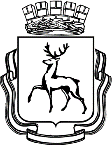 АДМИНИСТРАЦИЯ ГОРОДА НИЖНЕГО НОВГОРОДАПОСТАНОВЛЕНИЕВ соответствии со статьей 179 Бюджетного кодекса Российской Федерации, статьей 52 Устава города Нижнего Новгорода, решением городской Думы города Нижнего Новгорода от 27.09.2023 № 172 «О внесении изменений в решение городской Думы города Нижнего Новгорода от 14.12.2022 № 265 «О бюджете города Нижнего Новгорода на 2023 год и плановый период 2024-2025 годов», постановлением администрации города Нижнего Новгорода от 08.04.2014 № 1228 «Об утверждении Порядка разработки, реализации и оценки эффективности муниципальных программ города Нижнего Новгорода и Методических рекомендаций по разработке и реализации муниципальных программ города Нижнего Новгорода» администрация города Нижнего Новгорода постановляет:1. Внести в муниципальную программу «Развитие дорожной и транспортной инфраструктуры города Нижнего Новгорода» на 2023 - 2028 годы, утвержденную постановлением администрации города Нижнего Новгорода от 23.12.2022 № 7098, следующие изменения:1.1. Раздел 1 изложить в редакции согласно приложению № 1 к настоящему постановлению.1.2. Таблицу 4 подраздела 2.7 раздела 2 изложить в редакции согласно приложению № 2 к настоящему постановлению.1.3. Таблицу пункта 3.1.1 подраздела 3.1 раздела 3 изложить в редакции согласно приложению № 3 к настоящему постановлению.1.4. Таблицу пункта 3.2.1 подраздела 3.2 раздела 3 изложить в редакции согласно приложению № 4 к настоящему постановлению.1.5. Таблицу 5 раздела 5 изложить в редакции согласно приложению № 5 к настоящему постановлению.2. Управлению информационной политики администрации города Нижнего Новгорода обеспечить опубликование настоящего постановления в официальном печатном средстве массовой информации – газете «День города. Нижний Новгород». 3. Юридическому департаменту администрации города Нижнего Новгорода (Витушкина Т.А.) обеспечить размещение настоящего постановления на официальном сайте администрации города Нижнего Новгорода в информационно-телекоммуникационной сети «Интернет».4. Контроль за исполнением постановления возложить на первого заместителя главы администрации города Нижнего Новгорода Скалкина Д.А.А.О.Житников 435 58 303ПРИЛОЖЕНИЕ № 1к постановлению администрациигородаот ________ № _____1. Паспорт ПрограммыПРИЛОЖЕНИЕ № 2к постановлению администрациигородаот ________ № _____Таблица 4 Ресурсное обеспечение реализации Программы за счет средств бюджета города Нижнего НовгородаПРИЛОЖЕНИЕ № 3к постановлению администрациигородаот__________ № _____3. Подпрограммы Программы3.1. Подпрограмма «Развитие муниципального общественного транспорта» (далее – Подпрограмма 1)3.1.1. Паспорт подпрограммы 1ПРИЛОЖЕНИЕ № 4к постановлению администрациигородаот __________ № _____3.2. Подпрограмма «Развитие дорожного хозяйства» (далее – Подпрограмма 2)3.2.1. Паспорт подпрограммы 214ПРИЛОЖЕНИЕ № 5к постановлению администрациигородаот _________ № _____5. План реализации муниципальной программыТаблица № 5План реализации муниципальной программы «Развитие дорожной и транспортной инфраструктуры города Нижнего Новгорода» на 2023-2028 годы на 2023 год№ ┌┐Глава городаЮ.В.ШалабаевОтветственный исполнитель ПрограммыДепартамент транспорта и дорожного хозяйства администрации города Нижнего Новгорода (далее – ДТДХ)Департамент транспорта и дорожного хозяйства администрации города Нижнего Новгорода (далее – ДТДХ)Департамент транспорта и дорожного хозяйства администрации города Нижнего Новгорода (далее – ДТДХ)Департамент транспорта и дорожного хозяйства администрации города Нижнего Новгорода (далее – ДТДХ)Департамент транспорта и дорожного хозяйства администрации города Нижнего Новгорода (далее – ДТДХ)Департамент транспорта и дорожного хозяйства администрации города Нижнего Новгорода (далее – ДТДХ)Департамент транспорта и дорожного хозяйства администрации города Нижнего Новгорода (далее – ДТДХ)Департамент транспорта и дорожного хозяйства администрации города Нижнего Новгорода (далее – ДТДХ)Соисполнители ПрограммыКомитет по управлению городским имуществом и земельными ресурсами администрации города Нижнего Новгорода (далее – КУГИиЗР)Департамент жилья и инженерной инфраструктуры администрации города Нижнего Новгорода (далее – ДЖИИ)Администрации районов города Нижнего НовгородаМуниципальное казенное учреждение «Центр лабораторных испытаний» (далее - МКУ «ЦЛИ»)Муниципальное казенное учреждение «Центр организации дорожного движения» (далее – МКУ «ЦОДД»)Муниципальное казенное учреждение «Главное управление по строительству и ремонту метрополитена, мостов и дорожных сетей в городе Нижнем Новгороде» (далее - МКУ «ГУММиД»)Комитет по управлению городским имуществом и земельными ресурсами администрации города Нижнего Новгорода (далее – КУГИиЗР)Департамент жилья и инженерной инфраструктуры администрации города Нижнего Новгорода (далее – ДЖИИ)Администрации районов города Нижнего НовгородаМуниципальное казенное учреждение «Центр лабораторных испытаний» (далее - МКУ «ЦЛИ»)Муниципальное казенное учреждение «Центр организации дорожного движения» (далее – МКУ «ЦОДД»)Муниципальное казенное учреждение «Главное управление по строительству и ремонту метрополитена, мостов и дорожных сетей в городе Нижнем Новгороде» (далее - МКУ «ГУММиД»)Комитет по управлению городским имуществом и земельными ресурсами администрации города Нижнего Новгорода (далее – КУГИиЗР)Департамент жилья и инженерной инфраструктуры администрации города Нижнего Новгорода (далее – ДЖИИ)Администрации районов города Нижнего НовгородаМуниципальное казенное учреждение «Центр лабораторных испытаний» (далее - МКУ «ЦЛИ»)Муниципальное казенное учреждение «Центр организации дорожного движения» (далее – МКУ «ЦОДД»)Муниципальное казенное учреждение «Главное управление по строительству и ремонту метрополитена, мостов и дорожных сетей в городе Нижнем Новгороде» (далее - МКУ «ГУММиД»)Комитет по управлению городским имуществом и земельными ресурсами администрации города Нижнего Новгорода (далее – КУГИиЗР)Департамент жилья и инженерной инфраструктуры администрации города Нижнего Новгорода (далее – ДЖИИ)Администрации районов города Нижнего НовгородаМуниципальное казенное учреждение «Центр лабораторных испытаний» (далее - МКУ «ЦЛИ»)Муниципальное казенное учреждение «Центр организации дорожного движения» (далее – МКУ «ЦОДД»)Муниципальное казенное учреждение «Главное управление по строительству и ремонту метрополитена, мостов и дорожных сетей в городе Нижнем Новгороде» (далее - МКУ «ГУММиД»)Комитет по управлению городским имуществом и земельными ресурсами администрации города Нижнего Новгорода (далее – КУГИиЗР)Департамент жилья и инженерной инфраструктуры администрации города Нижнего Новгорода (далее – ДЖИИ)Администрации районов города Нижнего НовгородаМуниципальное казенное учреждение «Центр лабораторных испытаний» (далее - МКУ «ЦЛИ»)Муниципальное казенное учреждение «Центр организации дорожного движения» (далее – МКУ «ЦОДД»)Муниципальное казенное учреждение «Главное управление по строительству и ремонту метрополитена, мостов и дорожных сетей в городе Нижнем Новгороде» (далее - МКУ «ГУММиД»)Комитет по управлению городским имуществом и земельными ресурсами администрации города Нижнего Новгорода (далее – КУГИиЗР)Департамент жилья и инженерной инфраструктуры администрации города Нижнего Новгорода (далее – ДЖИИ)Администрации районов города Нижнего НовгородаМуниципальное казенное учреждение «Центр лабораторных испытаний» (далее - МКУ «ЦЛИ»)Муниципальное казенное учреждение «Центр организации дорожного движения» (далее – МКУ «ЦОДД»)Муниципальное казенное учреждение «Главное управление по строительству и ремонту метрополитена, мостов и дорожных сетей в городе Нижнем Новгороде» (далее - МКУ «ГУММиД»)Комитет по управлению городским имуществом и земельными ресурсами администрации города Нижнего Новгорода (далее – КУГИиЗР)Департамент жилья и инженерной инфраструктуры администрации города Нижнего Новгорода (далее – ДЖИИ)Администрации районов города Нижнего НовгородаМуниципальное казенное учреждение «Центр лабораторных испытаний» (далее - МКУ «ЦЛИ»)Муниципальное казенное учреждение «Центр организации дорожного движения» (далее – МКУ «ЦОДД»)Муниципальное казенное учреждение «Главное управление по строительству и ремонту метрополитена, мостов и дорожных сетей в городе Нижнем Новгороде» (далее - МКУ «ГУММиД»)Комитет по управлению городским имуществом и земельными ресурсами администрации города Нижнего Новгорода (далее – КУГИиЗР)Департамент жилья и инженерной инфраструктуры администрации города Нижнего Новгорода (далее – ДЖИИ)Администрации районов города Нижнего НовгородаМуниципальное казенное учреждение «Центр лабораторных испытаний» (далее - МКУ «ЦЛИ»)Муниципальное казенное учреждение «Центр организации дорожного движения» (далее – МКУ «ЦОДД»)Муниципальное казенное учреждение «Главное управление по строительству и ремонту метрополитена, мостов и дорожных сетей в городе Нижнем Новгороде» (далее - МКУ «ГУММиД»)Подпрограммы Программы«Развитие муниципального общественного транспорта»«Развитие дорожного хозяйства»«Развитие муниципального общественного транспорта»«Развитие дорожного хозяйства»«Развитие муниципального общественного транспорта»«Развитие дорожного хозяйства»«Развитие муниципального общественного транспорта»«Развитие дорожного хозяйства»«Развитие муниципального общественного транспорта»«Развитие дорожного хозяйства»«Развитие муниципального общественного транспорта»«Развитие дорожного хозяйства»«Развитие муниципального общественного транспорта»«Развитие дорожного хозяйства»«Развитие муниципального общественного транспорта»«Развитие дорожного хозяйства»Цель ПрограммыРазвитие современной, эффективной дорожной инфраструктуры и повышение комфортности муниципального общественного транспортаРазвитие современной, эффективной дорожной инфраструктуры и повышение комфортности муниципального общественного транспортаРазвитие современной, эффективной дорожной инфраструктуры и повышение комфортности муниципального общественного транспортаРазвитие современной, эффективной дорожной инфраструктуры и повышение комфортности муниципального общественного транспортаРазвитие современной, эффективной дорожной инфраструктуры и повышение комфортности муниципального общественного транспортаРазвитие современной, эффективной дорожной инфраструктуры и повышение комфортности муниципального общественного транспортаРазвитие современной, эффективной дорожной инфраструктуры и повышение комфортности муниципального общественного транспортаРазвитие современной, эффективной дорожной инфраструктуры и повышение комфортности муниципального общественного транспортаЗадачи ПрограммыОбеспечение экономической устойчивости и развитие метрополитена;Обеспечение содержания дорожной сети города, автомобильных дорог и искусственных дорожных сооружений на уровне, соответствующем нормативным требованиям;Обеспечение комфортными автомобильными дорогами, транспортными развязками, пешеходными переходами и прочими искусственными сооружениями;Обеспечение транспортной безопасности объектов транспортной инфраструктуры (мостовых сооружений).Обеспечение экономической устойчивости и развитие метрополитена;Обеспечение содержания дорожной сети города, автомобильных дорог и искусственных дорожных сооружений на уровне, соответствующем нормативным требованиям;Обеспечение комфортными автомобильными дорогами, транспортными развязками, пешеходными переходами и прочими искусственными сооружениями;Обеспечение транспортной безопасности объектов транспортной инфраструктуры (мостовых сооружений).Обеспечение экономической устойчивости и развитие метрополитена;Обеспечение содержания дорожной сети города, автомобильных дорог и искусственных дорожных сооружений на уровне, соответствующем нормативным требованиям;Обеспечение комфортными автомобильными дорогами, транспортными развязками, пешеходными переходами и прочими искусственными сооружениями;Обеспечение транспортной безопасности объектов транспортной инфраструктуры (мостовых сооружений).Обеспечение экономической устойчивости и развитие метрополитена;Обеспечение содержания дорожной сети города, автомобильных дорог и искусственных дорожных сооружений на уровне, соответствующем нормативным требованиям;Обеспечение комфортными автомобильными дорогами, транспортными развязками, пешеходными переходами и прочими искусственными сооружениями;Обеспечение транспортной безопасности объектов транспортной инфраструктуры (мостовых сооружений).Обеспечение экономической устойчивости и развитие метрополитена;Обеспечение содержания дорожной сети города, автомобильных дорог и искусственных дорожных сооружений на уровне, соответствующем нормативным требованиям;Обеспечение комфортными автомобильными дорогами, транспортными развязками, пешеходными переходами и прочими искусственными сооружениями;Обеспечение транспортной безопасности объектов транспортной инфраструктуры (мостовых сооружений).Обеспечение экономической устойчивости и развитие метрополитена;Обеспечение содержания дорожной сети города, автомобильных дорог и искусственных дорожных сооружений на уровне, соответствующем нормативным требованиям;Обеспечение комфортными автомобильными дорогами, транспортными развязками, пешеходными переходами и прочими искусственными сооружениями;Обеспечение транспортной безопасности объектов транспортной инфраструктуры (мостовых сооружений).Обеспечение экономической устойчивости и развитие метрополитена;Обеспечение содержания дорожной сети города, автомобильных дорог и искусственных дорожных сооружений на уровне, соответствующем нормативным требованиям;Обеспечение комфортными автомобильными дорогами, транспортными развязками, пешеходными переходами и прочими искусственными сооружениями;Обеспечение транспортной безопасности объектов транспортной инфраструктуры (мостовых сооружений).Обеспечение экономической устойчивости и развитие метрополитена;Обеспечение содержания дорожной сети города, автомобильных дорог и искусственных дорожных сооружений на уровне, соответствующем нормативным требованиям;Обеспечение комфортными автомобильными дорогами, транспортными развязками, пешеходными переходами и прочими искусственными сооружениями;Обеспечение транспортной безопасности объектов транспортной инфраструктуры (мостовых сооружений).Этапы и сроки реализации ПрограммыСрок реализации Программы 2023-2028 годы. Программа реализуется в один этапСрок реализации Программы 2023-2028 годы. Программа реализуется в один этапСрок реализации Программы 2023-2028 годы. Программа реализуется в один этапСрок реализации Программы 2023-2028 годы. Программа реализуется в один этапСрок реализации Программы 2023-2028 годы. Программа реализуется в один этапСрок реализации Программы 2023-2028 годы. Программа реализуется в один этапСрок реализации Программы 2023-2028 годы. Программа реализуется в один этапСрок реализации Программы 2023-2028 годы. Программа реализуется в один этапОбъемы бюджетных ассигнований Программы за счет средств бюджета города Нижнего Новгородаруб.руб.руб.руб.руб.руб.руб.руб.Объемы бюджетных ассигнований Программы за счет средств бюджета города Нижнего НовгородаОтветственный исполнитель, соисполнители2023 год2024 год2025 год2026 год2027 год2028 годВсегоОбъемы бюджетных ассигнований Программы за счет средств бюджета города Нижнего НовгородаВсего, в том числе:10 559 614 432,184 493 256 100,004 308 826 900,005 091 162 694,055 283 233 357,845 482 986 848,1735 219 080 332,24Объемы бюджетных ассигнований Программы за счет средств бюджета города Нижнего НовгородаДТДХ4 420 299 195,132 048 776 280,402 060 034 451,402 140 239 400,002 140 239 400,002 140 239 400,0014 949 828 126,93Объемы бюджетных ассигнований Программы за счет средств бюджета города Нижнего НовгородаКУГИиЗР619 849 500,00637 047 729,60637 047 729,60523 911 300,00523 911 300,00523 911 300,003 465 678 859,20Объемы бюджетных ассигнований Программы за счет средств бюджета города Нижнего НовгородаДЖИИ61 216 220,0068 227 600,0068 227 600,0068 227 600,0068 227 600,0068 227 600,00402 354 220,00Объемы бюджетных ассигнований Программы за счет средств бюджета города Нижнего НовгородаАдминистрации районов города Нижнего Новгорода (ДТДХ)685 679 606,62211 748 490,00209 775 519,00231 920 000,00231 920 000,00231 920 000,001 802 963 615,62Объемы бюджетных ассигнований Программы за счет средств бюджета города Нижнего НовгородаМКУ «ГУММиД» (ДТДХ)4 534 813 002,431 437 525 700,001 243 811 300,002 036 934 094,052 229 004 757,842 428 758 248,1713 910 847 102,49Объемы бюджетных ассигнований Программы за счет средств бюджета города Нижнего НовгородаМКУ «ЦОДД» (ДТДХ)223 511 503,0075 742 100,0075 742 100,0075 742 100,0075 742 100,0075 742 100,00602 222 003,00Объемы бюджетных ассигнований Программы за счет средств бюджета города Нижнего НовгородаМКУ «Центр лабораторных испытаний» (ДТДХ)14 245 405,0014 188 200,0014 188 200,0014 188 200,0014 188 200,0014 188 200,0085 186 405,00Объемы бюджетных ассигнований Программы за счет средств бюджета города Нижнего НовгородаОбъемы финансирования Программы подлежат ежегодному уточнению при формировании бюджета города на соответствующий год, исходя из возможностей городского бюджета и степени реализации программных мероприятий.Объемы финансирования Программы подлежат ежегодному уточнению при формировании бюджета города на соответствующий год, исходя из возможностей городского бюджета и степени реализации программных мероприятий.Объемы финансирования Программы подлежат ежегодному уточнению при формировании бюджета города на соответствующий год, исходя из возможностей городского бюджета и степени реализации программных мероприятий.Объемы финансирования Программы подлежат ежегодному уточнению при формировании бюджета города на соответствующий год, исходя из возможностей городского бюджета и степени реализации программных мероприятий.Объемы финансирования Программы подлежат ежегодному уточнению при формировании бюджета города на соответствующий год, исходя из возможностей городского бюджета и степени реализации программных мероприятий.Объемы финансирования Программы подлежат ежегодному уточнению при формировании бюджета города на соответствующий год, исходя из возможностей городского бюджета и степени реализации программных мероприятий.Объемы финансирования Программы подлежат ежегодному уточнению при формировании бюджета города на соответствующий год, исходя из возможностей городского бюджета и степени реализации программных мероприятий.Объемы финансирования Программы подлежат ежегодному уточнению при формировании бюджета города на соответствующий год, исходя из возможностей городского бюджета и степени реализации программных мероприятий.Целевые индикаторы ПрограммыДоля поездок на метрополитене, совершенных пассажирами по электронным проездным билетам – 58%.Пассажиропоток метрополитена составит 36 млн. пассажиров в год.Протяженность линий метрополитена составит 27,76 км.Доля искусственных дорожных сооружений, отвечающих нормативным требованиям, от общей площади искусственных дорожных сооружений – 55,48%Доля протяженности автомобильных дорог местного значения, отвечающих нормативным требованиям – 82,48%.Доля дорожной сети городских агломераций, находящаяся в нормативном состоянии – 85,08%Доля защищенных объектов транспортной инфраструктуры – 20%Доля поездок на метрополитене, совершенных пассажирами по электронным проездным билетам – 58%.Пассажиропоток метрополитена составит 36 млн. пассажиров в год.Протяженность линий метрополитена составит 27,76 км.Доля искусственных дорожных сооружений, отвечающих нормативным требованиям, от общей площади искусственных дорожных сооружений – 55,48%Доля протяженности автомобильных дорог местного значения, отвечающих нормативным требованиям – 82,48%.Доля дорожной сети городских агломераций, находящаяся в нормативном состоянии – 85,08%Доля защищенных объектов транспортной инфраструктуры – 20%Доля поездок на метрополитене, совершенных пассажирами по электронным проездным билетам – 58%.Пассажиропоток метрополитена составит 36 млн. пассажиров в год.Протяженность линий метрополитена составит 27,76 км.Доля искусственных дорожных сооружений, отвечающих нормативным требованиям, от общей площади искусственных дорожных сооружений – 55,48%Доля протяженности автомобильных дорог местного значения, отвечающих нормативным требованиям – 82,48%.Доля дорожной сети городских агломераций, находящаяся в нормативном состоянии – 85,08%Доля защищенных объектов транспортной инфраструктуры – 20%Доля поездок на метрополитене, совершенных пассажирами по электронным проездным билетам – 58%.Пассажиропоток метрополитена составит 36 млн. пассажиров в год.Протяженность линий метрополитена составит 27,76 км.Доля искусственных дорожных сооружений, отвечающих нормативным требованиям, от общей площади искусственных дорожных сооружений – 55,48%Доля протяженности автомобильных дорог местного значения, отвечающих нормативным требованиям – 82,48%.Доля дорожной сети городских агломераций, находящаяся в нормативном состоянии – 85,08%Доля защищенных объектов транспортной инфраструктуры – 20%Доля поездок на метрополитене, совершенных пассажирами по электронным проездным билетам – 58%.Пассажиропоток метрополитена составит 36 млн. пассажиров в год.Протяженность линий метрополитена составит 27,76 км.Доля искусственных дорожных сооружений, отвечающих нормативным требованиям, от общей площади искусственных дорожных сооружений – 55,48%Доля протяженности автомобильных дорог местного значения, отвечающих нормативным требованиям – 82,48%.Доля дорожной сети городских агломераций, находящаяся в нормативном состоянии – 85,08%Доля защищенных объектов транспортной инфраструктуры – 20%Доля поездок на метрополитене, совершенных пассажирами по электронным проездным билетам – 58%.Пассажиропоток метрополитена составит 36 млн. пассажиров в год.Протяженность линий метрополитена составит 27,76 км.Доля искусственных дорожных сооружений, отвечающих нормативным требованиям, от общей площади искусственных дорожных сооружений – 55,48%Доля протяженности автомобильных дорог местного значения, отвечающих нормативным требованиям – 82,48%.Доля дорожной сети городских агломераций, находящаяся в нормативном состоянии – 85,08%Доля защищенных объектов транспортной инфраструктуры – 20%Доля поездок на метрополитене, совершенных пассажирами по электронным проездным билетам – 58%.Пассажиропоток метрополитена составит 36 млн. пассажиров в год.Протяженность линий метрополитена составит 27,76 км.Доля искусственных дорожных сооружений, отвечающих нормативным требованиям, от общей площади искусственных дорожных сооружений – 55,48%Доля протяженности автомобильных дорог местного значения, отвечающих нормативным требованиям – 82,48%.Доля дорожной сети городских агломераций, находящаяся в нормативном состоянии – 85,08%Доля защищенных объектов транспортной инфраструктуры – 20%Доля поездок на метрополитене, совершенных пассажирами по электронным проездным билетам – 58%.Пассажиропоток метрополитена составит 36 млн. пассажиров в год.Протяженность линий метрополитена составит 27,76 км.Доля искусственных дорожных сооружений, отвечающих нормативным требованиям, от общей площади искусственных дорожных сооружений – 55,48%Доля протяженности автомобильных дорог местного значения, отвечающих нормативным требованиям – 82,48%.Доля дорожной сети городских агломераций, находящаяся в нормативном состоянии – 85,08%Доля защищенных объектов транспортной инфраструктуры – 20%№ п/пКод основного мероприятия целевой статьи расходовНаименование муниципальной программы, подпрограммы, основного мероприятияОтветственный исполнитель, соисполнительРасходы (руб.), годыРасходы (руб.), годыРасходы (руб.), годыРасходы (руб.), годыРасходы (руб.), годыРасходы (руб.), годы№ п/пКод основного мероприятия целевой статьи расходовНаименование муниципальной программы, подпрограммы, основного мероприятияОтветственный исполнитель, соисполнитель202320242025202620272028123456789Муниципальная программа «Развитие дорожной и транспортной инфраструктуры города Нижнего Новгорода»Муниципальная программа «Развитие дорожной и транспортной инфраструктуры города Нижнего Новгорода»Муниципальная программа «Развитие дорожной и транспортной инфраструктуры города Нижнего Новгорода»Всего:10 559 614 432,184 493 256 100,004 308 826 900,005 091 162 694,055 283 233 357,845 482 986 848,17Муниципальная программа «Развитие дорожной и транспортной инфраструктуры города Нижнего Новгорода»Муниципальная программа «Развитие дорожной и транспортной инфраструктуры города Нижнего Новгорода»Муниципальная программа «Развитие дорожной и транспортной инфраструктуры города Нижнего Новгорода»ДТДХ4 420 299 195,132 048 776 280,402 060 034 451,402 140 239 400,002 140 239 400,002 140 239 400,00Муниципальная программа «Развитие дорожной и транспортной инфраструктуры города Нижнего Новгорода»Муниципальная программа «Развитие дорожной и транспортной инфраструктуры города Нижнего Новгорода»Муниципальная программа «Развитие дорожной и транспортной инфраструктуры города Нижнего Новгорода»КУГИиЗР 619 849 500,00637 047 729,60637 047 729,60523 911 300,00523 911 300,00523 911 300,00Муниципальная программа «Развитие дорожной и транспортной инфраструктуры города Нижнего Новгорода»Муниципальная программа «Развитие дорожной и транспортной инфраструктуры города Нижнего Новгорода»Муниципальная программа «Развитие дорожной и транспортной инфраструктуры города Нижнего Новгорода»ДЖИИ61 216 220,0068 227 600,0068 227 600,0068 227 600,0068 227 600,0068 227 600,00Муниципальная программа «Развитие дорожной и транспортной инфраструктуры города Нижнего Новгорода»Муниципальная программа «Развитие дорожной и транспортной инфраструктуры города Нижнего Новгорода»Муниципальная программа «Развитие дорожной и транспортной инфраструктуры города Нижнего Новгорода»Администрации районов города Нижнего Новгорода (ДТДХ)685 679 606,62211 748 490,00209 775 519,00231 920 000,00231 920 000,00231 920 000,00Муниципальная программа «Развитие дорожной и транспортной инфраструктуры города Нижнего Новгорода»Муниципальная программа «Развитие дорожной и транспортной инфраструктуры города Нижнего Новгорода»Муниципальная программа «Развитие дорожной и транспортной инфраструктуры города Нижнего Новгорода»МКУ «ГУММиД» (ДТДХ)4 534 813 002,431 437 525 700,001 243 811 300,002 036 934 094,052 229 004 757,842 428 758 248,17Муниципальная программа «Развитие дорожной и транспортной инфраструктуры города Нижнего Новгорода»Муниципальная программа «Развитие дорожной и транспортной инфраструктуры города Нижнего Новгорода»Муниципальная программа «Развитие дорожной и транспортной инфраструктуры города Нижнего Новгорода»МКУ «ЦОДД» (ДТДХ)235 511 503,0075 742 100,0075 742 100,0075 742 100,0075 742 100,0075 742 100,00Муниципальная программа «Развитие дорожной и транспортной инфраструктуры города Нижнего Новгорода»Муниципальная программа «Развитие дорожной и транспортной инфраструктуры города Нижнего Новгорода»Муниципальная программа «Развитие дорожной и транспортной инфраструктуры города Нижнего Новгорода»МКУ «Центр лабораторных испытаний» (ДТДХ)14 245 405,0014 188 200,0014 188 200,0014 188 200,0014 188 200,0014 188 200,00112 1 00 00000Подпрограмма «Развитие муниципального общественного транспорта»Всего:2 241 132 501,67503 790 276,95503 592 403,371 298 787 604,051 490 858 267,841 690 611 758,17112 1 00 00000Подпрограмма «Развитие муниципального общественного транспорта»ДТДХ1 200 989 232,78488 326 170,40488 326 170,40601 462 600,00601 462 600,00601 462 600,00112 1 00 00000Подпрограмма «Развитие муниципального общественного транспорта»КУГИиЗР294 837 000,000,000,000,000,000,00112 1 00 00000Подпрограмма «Развитие муниципального общественного транспорта»МКУ «ГУММиД» (ДТДХ)745 306 268,8915 464 106,5515 266 232,97697 325 004,05889 395 667,841 089 149 158,171.112 1 01 00000Обновление подвижного состава муниципальных транспортных предприятийКУГИиЗР294 837 000,000,000,000,000,000,001.212 1 02 00000Предоставление субсидий на возмещение части затрат предприятий, в связи с оказанием услуг по перевозке пассажиров и багажа метрополитеном на территории городского округа город Нижний Новгород ДТДХ1 002 198 232,78488 326 170,40488 326 170,40601 462 600,00601 462 600,00601 462 600,001.312 1 03 00000Продление линий метрополитенаМКУ «ГУММиД» (ДТДХ)731 324 358,891 482 196,551 284 322,971 007 300,001 007 300,001 007 300,001.412 1 05 00000Капитально-восстановительный ремонт подвижного составаДТДХ77 621 681,160,000,000,000,000,001.512 1 06 00000Обеспечение функционирования объектов инфраструктуры метрополитенаДТДХ121 169 416,740,000,000,000,000,001.612 1 К6 00000Реализация инфраструктурных проектов, источником финансового обеспечения которых являются бюджетные кредиты, предоставляемые из федерального бюджета на финансовое обеспечение реализации инфраструктурных проектов в 2023 годуМКУ «ГУММиД» (ДТДХ)13 981 910,000,000,000,000,000,001.712 1 К7 00000Реализация инфраструктурных проектов, источником финансового обеспечения которых являются бюджетные кредиты, предоставляемые из федерального бюджета на финансовое обеспечение реализации инфраструктурных проектов в 2024 году (дополнительный лимит)МКУ «ГУММиД» (ДТДХ)0,0013 981 910,000,000,000,000,001.812 1 К8 00000Реализация инфраструктурных проектов, источником финансового обеспечения которых являются бюджетные кредиты, предоставляемые из федерального бюджета на финансовое обеспечение реализации инфраструктурных проектов в 2025 году (дополнительный лимит)МКУ «ГУММиД» (ДТДХ)0,000,0013 981 910,00696 317 704,05888 388 367,841 088 141 858,17212 2 00 00000Подпрограмма «Развитие дорожного хозяйства»Всего: 8 318 481 930,513 989 465 823,053 989 465 823,053 792 375 090,003 792 375 090,003 792 375 090,00212 2 00 00000Подпрограмма «Развитие дорожного хозяйства»ДТДХ3 219 309 962,351 560 450 110,001 571 708 281,001 538 776 800,001 538 776 800,001 538 776 800,00212 2 00 00000Подпрограмма «Развитие дорожного хозяйства»КУГИиЗР325 012 500,00637 047 729,60637 047 729,60523 911 300,00523 911 300,00523 911 300,00212 2 00 00000Подпрограмма «Развитие дорожного хозяйства»ДЖИИ61 216 220,0068 227 600,0068 227 600,0068 227 600,0068 227 600,0068 227 600,00212 2 00 00000Подпрограмма «Развитие дорожного хозяйства»Администрации районов города Нижнего Новгорода (ДТДХ)685 679 606,62211 748 490,00209 775 519,00231 920 000,00231 920 000,00231 920 000,00212 2 00 00000Подпрограмма «Развитие дорожного хозяйства»МКУ «ГУММиД» (ДТДХ)3 789 506 733,541 422 061 593,451 228 545 067,031 339 609 090,001 339 609 090,001 339 609 090,00212 2 00 00000Подпрограмма «Развитие дорожного хозяйства»МКУ «ЦОДД» (ДТДХ)223 511 503,0075 742 100,0075 742 100,0075 742 100,0075 742 100,0075 742 100,00212 2 00 00000Подпрограмма «Развитие дорожного хозяйства»МКУ «Центр лабораторных испытаний» (ДТДХ)14 245 405,0014 188 200,0014 188 200,0014 188 200,0014 188 200,0014 188 200,002.112 2 01 00000Выполнение работ по содержанию автомобильных дорог общего пользования местного значения и инженерных сооружений на нихВсего:1 944 921 602,21811 472 364,84416 898 965,441 447 172 400,001 447 172 400,001 447 172 400,002.112 2 01 00000Выполнение работ по содержанию автомобильных дорог общего пользования местного значения и инженерных сооружений на нихДТДХ40 879 180,2866 700 210,0077 958 381,0045 026 900,0045 026 900,0045 026 900,002.112 2 01 00000Выполнение работ по содержанию автомобильных дорог общего пользования местного значения и инженерных сооружений на нихАдминистрации районов города Нижнего Новгорода (ДТДХ)685 679 606,62211 748 490,00209 775 519,00231 920 000,00231 920 000,00231 920 000,002.112 2 01 00000Выполнение работ по содержанию автомобильных дорог общего пользования местного значения и инженерных сооружений на нихМКУ «ГУММиД» (ДТДХ)1 218 362 815,31533 023 664,84129 165 065,441 170 225 500,001 170 225 500,001 170 225 500,002.212 2 02 00000Содержание учреждений, осуществляющих управление дорожным хозяйством (МКУ «Центр лабораторных испытаний»)МКУ «Центр лабораторных испытаний» (ДТДХ)14 245 405,0014 188 200,0014 188 200,0014 188 200,0014 188 200,0014 188 200,002.312 2 03 00000Укрепление материально-технической базы дорожного комплексаКУГИиЗР325 012 500,00637 047 729,60637 047 729,60523 911 300,00523 911 300,00523 911 300,002.412 2 04 00000Строительство (реконструкции) автомобильных дорог, транспортных развязок, пешеходных переходов и прочих искусственных сооруженийМКУ «ГУММиД» (ДТДХ)803 299 844,43123 872 128,61146 938 601,5946 942 190,0046 942 190,0046 942 190,002.512 2 05 00000Обеспечение антитеррористической защищенности и охраны объектов транспортной инфраструктурыДТДХ53 517 919,0050 000 000,0050 000 000,0050 000 000,0050 000 000,0050 000 000,002.612 2 06 00000Материально-техническое обеспечение организации дорожного движенияВсего:304 745 475,11271 266 100,00271 266 100,00271 266 100,00271 266 100,00271 266 100,002.612 2 06 00000Материально-техническое обеспечение организации дорожного движенияДТДХ302 418 235,11270 212 500,00270 212 500,00270 212 500,00270 212 500,00270 212 500,002.612 2 06 00000Материально-техническое обеспечение организации дорожного движенияМКУ «ЦОДД» (ДТДХ)2 327 240,001 053 600,001 053 600,001 053 600,001 053 600,001 053 600,002.712 2 08 00000Выполнение работ по капитальному ремонту, ремонту, содержанию автомобильных дорог общего пользования местного значения и инженерных сооружений на территории Новинского сельсовета города Нижнего НовгородаДТДХ52 945 738,4831 272 800,0031 272 800,0031 272 800,0031 272 800,0031 272 800,002.812 2 09 00000Освещение города Нижнего Новгорода сетями городского наружного освещения, находящимися в муниципальной собственностиДЖИИ61 216 220,0068 227 600,0068 227 600,0068 227 600,0068 227 600,0068 227 600,002.912 2 10 00000Содержание учреждений, осуществляющих управление дорожным хозяйством (МКУ «ЦОДД»)МКУ «ЦОДД» (ДТДХ)70 894 361,0074 688 500,0074 688 500,0074 688 500,0074 688 500,0074 688 500,002.1012 2 12 00000Выполнение комплекса работ по содержанию улично-дорожной сети в исторической части Нижегородского района города Нижнего Новгорода МБУ «Центр»ДТДХ633 344 700,00311 263 000,00311 263 000,00311 263 000,00311 263 000,00311 263 000,002.1112 2 13 00000Содержание учреждений, осуществляющих управление дорожным хозяйством (МКУ «ГУММиД»)МКУ «ГУММиД» (ДТДХ)107 663 837,68122 441 400,00122 441 400,00122 441 400,00122 441 400,00122 441 400,002.1212 2 14 00000Выполнение комплекса работ по содержанию улично-дорожной сети города Нижнего Новгорода МБУ «Стрелка»ДТДХ351 276 447,22171 450 000,00171 450 000,00171 450 000,00171 450 000,00171 450 000,002.1312 2 15 00000Выполнение комплекса работ по содержанию улично-дорожной сети города Нижнего Новгорода МБУ «Дорожник»ДТДХ248 940 468,56116 800 000,00116 800 000,00116 800 000,00116 800 000,00116 800 000,002.1412 2 16 00000Выполнение комплекса работ по содержанию улично-дорожной сети города Нижнего Новгорода МБУ «РЭД»ДТДХ1 535 987 273,70542 751 600,00542 751 600,00542 751 600,00542 751 600,00542 751 600,002.1512 2 F1 00000Реализация федерального проекта «Жилье»МКУ «ГУММиД» (ДТДХ)687 992 200,0012 724 400,000,000,000,000,002.1612 2 R1 00000Реализация федерального проекта «Региональная и местная дорожная сеть»МКУ «ГУММиД» (ДТДХ)971 618 667,12630 000 000,00830 000 000,000,000,000,002.1712 2 R2 00000Реализация федерального проекта «Общесистемные меры развития дорожного хозяйства»МКУ «ЦОДД» (ДТДХ)150 289 902,000,000,000,000,002.1812 2 К6 00000Реализация инфраструктурных проектов, источником финансового обеспечения которых являются бюджетные кредиты, предоставляемые из федерального бюджета на финансовое обеспечение реализации инфраструктурных проектов в 2023 году (дополнительный лимит)МКУ «ГУММиД» (ДТДХ)569 369,000,000,000,000,000,00Ответственный исполнитель Подпрограммы 1ДТДХСоисполнители подпрограммыКУГИиЗРМКУ «ГУММиД»Задача Подпрограммы 1Обеспечение экономической устойчивости и развитие метрополитенаЭтапы и сроки реализации Подпрограммы 12023-2028 годы, деление на этапы не предусмотреноОбъемы бюджетных ассигнований Подпрограммы 1 за счет средств бюджета города Нижнего Новгорода руб.Целевые индикаторы Подпрограммы 1Доля поездок на метрополитене, совершенных пассажирами по электронным проездным билетам – 58%.Пассажиропоток метрополитена составит 36 млн. пассажиров в год.Протяженность линий метрополитена составит 27,76 км.Ответственный исполнитель Подпрограммы 2ДТДХСоисполнители подпрограммыКУГИиЗРАдминистрации районов города Нижнего Новгорода (ДТДХ)ДЖИИМКУ «ГУММиД» (ДТДХ)МКУ «ЦОДД» (ДТДХ)МКУ «Центр лабораторных испытаний» (ДТДХ)Задачи Подпрограммы 2Обеспечение содержания дорожной сети города и искусственных дорожных сооружений на уровне, соответствующем нормативным требованиямОбеспечение комфортными автомобильными дорогами, транспортными развязками, пешеходными переходами и прочими искусственными сооружениямиОбеспечение транспортной безопасности объектов транспортной инфраструктуры (мостовых сооружений)Этапы и сроки реализации Подпрограммы 22023-2028 годы, деление на этапы не предусмотреноОбъемы бюджетных ассигнований Подпрограммы 2 за счет средств бюджета города Нижнего Новгорода руб.Целевые индикаторы Подпрограммы 2Доля искусственных дорожных сооружений, отвечающих нормативным требованиям, от общей площади искусственных дорожных сооружений – 55,48%Доля протяженности автомобильных дорог местного значения, отвечающих нормативным требованиям – 82,48 км.Доля дорожной сети городских агломераций, находящаяся в нормативном состоянии – 85,08%Доля защищенных объектов транспортной инфраструктуры – 20%№ п/пКод основного мероприятия целевой статьи расходовНаименование подпрограммы, задачи, основного мероприятия, мероприятияНаименование подпрограммы, задачи, основного мероприятия, мероприятияНаименование подпрограммы, задачи, основного мероприятия, мероприятияНаименование подпрограммы, задачи, основного мероприятия, мероприятияНаименование подпрограммы, задачи, основного мероприятия, мероприятияОтветственный за выполнение мероприятия (управление, отдел)Ответственный за выполнение мероприятия (управление, отдел)СрокСрокСрокСрокПоказатели непосредственного результата реализации мероприятия (далее – ПНР)Показатели непосредственного результата реализации мероприятия (далее – ПНР)Показатели непосредственного результата реализации мероприятия (далее – ПНР)Показатели непосредственного результата реализации мероприятия (далее – ПНР)Показатели непосредственного результата реализации мероприятия (далее – ПНР)Показатели непосредственного результата реализации мероприятия (далее – ПНР)Объемы финансового обеспечения, руб.Объемы финансового обеспечения, руб.Объемы финансового обеспечения, руб.Объемы финансового обеспечения, руб.№ п/пКод основного мероприятия целевой статьи расходовНаименование подпрограммы, задачи, основного мероприятия, мероприятияНаименование подпрограммы, задачи, основного мероприятия, мероприятияНаименование подпрограммы, задачи, основного мероприятия, мероприятияНаименование подпрограммы, задачи, основного мероприятия, мероприятияНаименование подпрограммы, задачи, основного мероприятия, мероприятияОтветственный за выполнение мероприятия (управление, отдел)Ответственный за выполнение мероприятия (управление, отдел)начала реализацииначала реализацииокончания реализацииокончания реализацииНаименование ПНРНаименование ПНРЕд.изм.Ед.изм.ЗначениеЗначениеСобственные городские средстваСредства областного бюджетаСредства федерального бюджетаПрочие источники123333344556677889910111213Всего по муниципальной программеВсего по муниципальной программеВсего по муниципальной программеВсего по муниципальной программеВсего по муниципальной программеВсего по муниципальной программеВсего по муниципальной программеВсего по муниципальной программеВсего по муниципальной программеВсего по муниципальной программеВсего по муниципальной программеВсего по муниципальной программеВсего по муниципальной программеВсего по муниципальной программеВсего по муниципальной программеВсего по муниципальной программеВсего по муниципальной программеВсего по муниципальной программеВсего по муниципальной программе5 254 110 621,454 946 847 638,88367 302 900,000,001.12 1 00 00000  Подпрограмма «Развитие муниципального общественного транспорта»Подпрограмма «Развитие муниципального общественного транспорта»Подпрограмма «Развитие муниципального общественного транспорта»Подпрограмма «Развитие муниципального общественного транспорта»Подпрограмма «Развитие муниципального общественного транспорта»Подпрограмма «Развитие муниципального общественного транспорта»Подпрограмма «Развитие муниципального общественного транспорта»Подпрограмма «Развитие муниципального общественного транспорта»Подпрограмма «Развитие муниципального общественного транспорта»Подпрограмма «Развитие муниципального общественного транспорта»Подпрограмма «Развитие муниципального общественного транспорта»Подпрограмма «Развитие муниципального общественного транспорта»Подпрограмма «Развитие муниципального общественного транспорта»Подпрограмма «Развитие муниципального общественного транспорта»Подпрограмма «Развитие муниципального общественного транспорта»Подпрограмма «Развитие муниципального общественного транспорта»Подпрограмма «Развитие муниципального общественного транспорта»1 512 357 144,67728 099 351,000,000,00Задача. Обеспечение экономической устойчивости и развитие метрополитенаЗадача. Обеспечение экономической устойчивости и развитие метрополитенаЗадача. Обеспечение экономической устойчивости и развитие метрополитенаЗадача. Обеспечение экономической устойчивости и развитие метрополитенаЗадача. Обеспечение экономической устойчивости и развитие метрополитенаЗадача. Обеспечение экономической устойчивости и развитие метрополитенаЗадача. Обеспечение экономической устойчивости и развитие метрополитенаЗадача. Обеспечение экономической устойчивости и развитие метрополитенаЗадача. Обеспечение экономической устойчивости и развитие метрополитенаЗадача. Обеспечение экономической устойчивости и развитие метрополитенаЗадача. Обеспечение экономической устойчивости и развитие метрополитенаЗадача. Обеспечение экономической устойчивости и развитие метрополитенаЗадача. Обеспечение экономической устойчивости и развитие метрополитенаЗадача. Обеспечение экономической устойчивости и развитие метрополитенаЗадача. Обеспечение экономической устойчивости и развитие метрополитенаЗадача. Обеспечение экономической устойчивости и развитие метрополитенаЗадача. Обеспечение экономической устойчивости и развитие метрополитенаЗадача. Обеспечение экономической устойчивости и развитие метрополитенаЗадача. Обеспечение экономической устойчивости и развитие метрополитена1 512 357 144,67728 099 351,000,000,001.1.12 1 01 00000Основное мероприятие. Обновление подвижного состава муниципальных транспортных предприятийОсновное мероприятие. Обновление подвижного состава муниципальных транспортных предприятийОсновное мероприятие. Обновление подвижного состава муниципальных транспортных предприятийОсновное мероприятие. Обновление подвижного состава муниципальных транспортных предприятийОсновное мероприятие. Обновление подвижного состава муниципальных транспортных предприятийОсновное мероприятие. Обновление подвижного состава муниципальных транспортных предприятийОсновное мероприятие. Обновление подвижного состава муниципальных транспортных предприятийОсновное мероприятие. Обновление подвижного состава муниципальных транспортных предприятийОсновное мероприятие. Обновление подвижного состава муниципальных транспортных предприятийОсновное мероприятие. Обновление подвижного состава муниципальных транспортных предприятийОсновное мероприятие. Обновление подвижного состава муниципальных транспортных предприятийОсновное мероприятие. Обновление подвижного состава муниципальных транспортных предприятийОсновное мероприятие. Обновление подвижного состава муниципальных транспортных предприятийОсновное мероприятие. Обновление подвижного состава муниципальных транспортных предприятийОсновное мероприятие. Обновление подвижного состава муниципальных транспортных предприятийОсновное мероприятие. Обновление подвижного состава муниципальных транспортных предприятийОсновное мероприятие. Обновление подвижного состава муниципальных транспортных предприятий294 837 000,000,000,000,001.1.1.Приобретение вагонов метроПриобретение вагонов метроПриобретение вагонов метроПриобретение вагонов метроПриобретение вагонов метроПриобретение вагонов метроПриобретение вагонов метроФинансовое управление КУГИиЗРОтдел бюджетного учета отчетности КУГИиЗРФинансовое управление КУГИиЗРОтдел бюджетного учета отчетности КУГИиЗР01.01.202301.01.202331.12.202331.12.2023Оплата лизинговых платежей по заключенным муниципальным контрактам на поставку вагонов метроОплата лизинговых платежей по заключенным муниципальным контрактам на поставку вагонов метроед.ед.12294 837 000,000,000,000,001.2.12 1 02 00000Основное мероприятие. Предоставление субсидий на возмещение части затрат предприятий, в связи с оказанием услуг по перевозке пассажиров и багажа метрополитеном на территории городского округа город Нижний НовгородОсновное мероприятие. Предоставление субсидий на возмещение части затрат предприятий, в связи с оказанием услуг по перевозке пассажиров и багажа метрополитеном на территории городского округа город Нижний НовгородОсновное мероприятие. Предоставление субсидий на возмещение части затрат предприятий, в связи с оказанием услуг по перевозке пассажиров и багажа метрополитеном на территории городского округа город Нижний НовгородОсновное мероприятие. Предоставление субсидий на возмещение части затрат предприятий, в связи с оказанием услуг по перевозке пассажиров и багажа метрополитеном на территории городского округа город Нижний НовгородОсновное мероприятие. Предоставление субсидий на возмещение части затрат предприятий, в связи с оказанием услуг по перевозке пассажиров и багажа метрополитеном на территории городского округа город Нижний НовгородОсновное мероприятие. Предоставление субсидий на возмещение части затрат предприятий, в связи с оказанием услуг по перевозке пассажиров и багажа метрополитеном на территории городского округа город Нижний НовгородОсновное мероприятие. Предоставление субсидий на возмещение части затрат предприятий, в связи с оказанием услуг по перевозке пассажиров и багажа метрополитеном на территории городского округа город Нижний НовгородОсновное мероприятие. Предоставление субсидий на возмещение части затрат предприятий, в связи с оказанием услуг по перевозке пассажиров и багажа метрополитеном на территории городского округа город Нижний НовгородОсновное мероприятие. Предоставление субсидий на возмещение части затрат предприятий, в связи с оказанием услуг по перевозке пассажиров и багажа метрополитеном на территории городского округа город Нижний НовгородОсновное мероприятие. Предоставление субсидий на возмещение части затрат предприятий, в связи с оказанием услуг по перевозке пассажиров и багажа метрополитеном на территории городского округа город Нижний НовгородОсновное мероприятие. Предоставление субсидий на возмещение части затрат предприятий, в связи с оказанием услуг по перевозке пассажиров и багажа метрополитеном на территории городского округа город Нижний НовгородОсновное мероприятие. Предоставление субсидий на возмещение части затрат предприятий, в связи с оказанием услуг по перевозке пассажиров и багажа метрополитеном на территории городского округа город Нижний НовгородОсновное мероприятие. Предоставление субсидий на возмещение части затрат предприятий, в связи с оказанием услуг по перевозке пассажиров и багажа метрополитеном на территории городского округа город Нижний НовгородОсновное мероприятие. Предоставление субсидий на возмещение части затрат предприятий, в связи с оказанием услуг по перевозке пассажиров и багажа метрополитеном на территории городского округа город Нижний НовгородОсновное мероприятие. Предоставление субсидий на возмещение части затрат предприятий, в связи с оказанием услуг по перевозке пассажиров и багажа метрополитеном на территории городского округа город Нижний НовгородОсновное мероприятие. Предоставление субсидий на возмещение части затрат предприятий, в связи с оказанием услуг по перевозке пассажиров и багажа метрополитеном на территории городского округа город Нижний НовгородОсновное мероприятие. Предоставление субсидий на возмещение части затрат предприятий, в связи с оказанием услуг по перевозке пассажиров и багажа метрополитеном на территории городского округа город Нижний Новгород1 002 198 134,880,000,000,001.2.1.Возмещение затрат по перевозке пассажиров МП «Нижегородское метро»Возмещение затрат по перевозке пассажиров МП «Нижегородское метро»Возмещение затрат по перевозке пассажиров МП «Нижегородское метро»Возмещение затрат по перевозке пассажиров МП «Нижегородское метро»Возмещение затрат по перевозке пассажиров МП «Нижегородское метро»Возмещение затрат по перевозке пассажиров МП «Нижегородское метро»Возмещение затрат по перевозке пассажиров МП «Нижегородское метро»Отдел экономического анализа и реализации муниципальных программ департамента транспорта и дорожного хозяйстваОтдел экономического анализа и реализации муниципальных программ департамента транспорта и дорожного хозяйства01.01.202301.01.202331.12.202331.12.2023Оплата субсидии на возмещение затрат по перевозке пассажиров метрополитеномОплата субсидии на возмещение затрат по перевозке пассажиров метрополитеномед.ед.11 002 198 134,880,000,000,001.3.12 1 03 00000Основное мероприятие. Продление линий метрополитенаОсновное мероприятие. Продление линий метрополитенаОсновное мероприятие. Продление линий метрополитенаОсновное мероприятие. Продление линий метрополитенаОсновное мероприятие. Продление линий метрополитенаОсновное мероприятие. Продление линий метрополитенаОсновное мероприятие. Продление линий метрополитенаОсновное мероприятие. Продление линий метрополитенаОсновное мероприятие. Продление линий метрополитенаОсновное мероприятие. Продление линий метрополитенаОсновное мероприятие. Продление линий метрополитенаОсновное мероприятие. Продление линий метрополитенаОсновное мероприятие. Продление линий метрополитенаОсновное мероприятие. Продление линий метрополитенаОсновное мероприятие. Продление линий метрополитенаОсновное мероприятие. Продление линий метрополитенаОсновное мероприятие. Продление линий метрополитена3 225 007,89728 099 351,000,000,001.3.1.Продление Сормовско-Мещерской линии метрополитена в Нижнем Новгороде от ст. «Московская» до ст. «Волга» 1 этап - Продление линии метрополитена от станции «Московская» до станции «Стрелка», г. Нижний Новгород, 2 пусковой комплекс (ВУ-2) (выполнение работ по строительству)Продление Сормовско-Мещерской линии метрополитена в Нижнем Новгороде от ст. «Московская» до ст. «Волга» 1 этап - Продление линии метрополитена от станции «Московская» до станции «Стрелка», г. Нижний Новгород, 2 пусковой комплекс (ВУ-2) (выполнение работ по строительству)Продление Сормовско-Мещерской линии метрополитена в Нижнем Новгороде от ст. «Московская» до ст. «Волга» 1 этап - Продление линии метрополитена от станции «Московская» до станции «Стрелка», г. Нижний Новгород, 2 пусковой комплекс (ВУ-2) (выполнение работ по строительству)Продление Сормовско-Мещерской линии метрополитена в Нижнем Новгороде от ст. «Московская» до ст. «Волга» 1 этап - Продление линии метрополитена от станции «Московская» до станции «Стрелка», г. Нижний Новгород, 2 пусковой комплекс (ВУ-2) (выполнение работ по строительству)Продление Сормовско-Мещерской линии метрополитена в Нижнем Новгороде от ст. «Московская» до ст. «Волга» 1 этап - Продление линии метрополитена от станции «Московская» до станции «Стрелка», г. Нижний Новгород, 2 пусковой комплекс (ВУ-2) (выполнение работ по строительству)Продление Сормовско-Мещерской линии метрополитена в Нижнем Новгороде от ст. «Московская» до ст. «Волга» 1 этап - Продление линии метрополитена от станции «Московская» до станции «Стрелка», г. Нижний Новгород, 2 пусковой комплекс (ВУ-2) (выполнение работ по строительству)Продление Сормовско-Мещерской линии метрополитена в Нижнем Новгороде от ст. «Московская» до ст. «Волга» 1 этап - Продление линии метрополитена от станции «Московская» до станции «Стрелка», г. Нижний Новгород, 2 пусковой комплекс (ВУ-2) (выполнение работ по строительству)МКУ «ГУММиД»МКУ «ГУММиД»01.01.202301.01.202331.12.202331.12.2023Ввод объектаВвод объектаед.ед.1727 491,04700 398 264,420,000,001.3.2.Выполнение работ по разработке проектной документации: «Продление Сормовско-Мещерской линии метрополитена в Нижнем Новгороде от ст. «Московская» до ст. «Волга» 1 этап - Продление линии метрополитена от станции «Московская» до станции «Стрелка», г. Нижний Новгород, 2 пусковой комплекс (ВУ-2) (выполнение работ по строительству)»Выполнение работ по разработке проектной документации: «Продление Сормовско-Мещерской линии метрополитена в Нижнем Новгороде от ст. «Московская» до ст. «Волга» 1 этап - Продление линии метрополитена от станции «Московская» до станции «Стрелка», г. Нижний Новгород, 2 пусковой комплекс (ВУ-2) (выполнение работ по строительству)»Выполнение работ по разработке проектной документации: «Продление Сормовско-Мещерской линии метрополитена в Нижнем Новгороде от ст. «Московская» до ст. «Волга» 1 этап - Продление линии метрополитена от станции «Московская» до станции «Стрелка», г. Нижний Новгород, 2 пусковой комплекс (ВУ-2) (выполнение работ по строительству)»Выполнение работ по разработке проектной документации: «Продление Сормовско-Мещерской линии метрополитена в Нижнем Новгороде от ст. «Московская» до ст. «Волга» 1 этап - Продление линии метрополитена от станции «Московская» до станции «Стрелка», г. Нижний Новгород, 2 пусковой комплекс (ВУ-2) (выполнение работ по строительству)»Выполнение работ по разработке проектной документации: «Продление Сормовско-Мещерской линии метрополитена в Нижнем Новгороде от ст. «Московская» до ст. «Волга» 1 этап - Продление линии метрополитена от станции «Московская» до станции «Стрелка», г. Нижний Новгород, 2 пусковой комплекс (ВУ-2) (выполнение работ по строительству)»Выполнение работ по разработке проектной документации: «Продление Сормовско-Мещерской линии метрополитена в Нижнем Новгороде от ст. «Московская» до ст. «Волга» 1 этап - Продление линии метрополитена от станции «Московская» до станции «Стрелка», г. Нижний Новгород, 2 пусковой комплекс (ВУ-2) (выполнение работ по строительству)»Выполнение работ по разработке проектной документации: «Продление Сормовско-Мещерской линии метрополитена в Нижнем Новгороде от ст. «Московская» до ст. «Волга» 1 этап - Продление линии метрополитена от станции «Московская» до станции «Стрелка», г. Нижний Новгород, 2 пусковой комплекс (ВУ-2) (выполнение работ по строительству)»МКУ «ГУММиД»МКУ «ГУММиД»01.01.202301.01.202331.12.202331.12.2023Выполнение проектно-изыскательных работ по объектуВыполнение проектно-изыскательных работ по объектуед.ед.1373 408,9627 701 086,580,000,001.3.3.Выполнение работ по разработке проектной документации: «Продление Автозаводской линии метрополитена в г. Нижнем Новгороде от ст. «Горьковская» до ст. «Сенная»»Выполнение работ по разработке проектной документации: «Продление Автозаводской линии метрополитена в г. Нижнем Новгороде от ст. «Горьковская» до ст. «Сенная»»Выполнение работ по разработке проектной документации: «Продление Автозаводской линии метрополитена в г. Нижнем Новгороде от ст. «Горьковская» до ст. «Сенная»»Выполнение работ по разработке проектной документации: «Продление Автозаводской линии метрополитена в г. Нижнем Новгороде от ст. «Горьковская» до ст. «Сенная»»Выполнение работ по разработке проектной документации: «Продление Автозаводской линии метрополитена в г. Нижнем Новгороде от ст. «Горьковская» до ст. «Сенная»»Выполнение работ по разработке проектной документации: «Продление Автозаводской линии метрополитена в г. Нижнем Новгороде от ст. «Горьковская» до ст. «Сенная»»Выполнение работ по разработке проектной документации: «Продление Автозаводской линии метрополитена в г. Нижнем Новгороде от ст. «Горьковская» до ст. «Сенная»»МКУ «ГУММиД»МКУ «ГУММиД»01.01.202301.01.202331.12.202331.12.2023Выполнение проектно-изыскательных работ по объектуВыполнение проектно-изыскательных работ по объектуед.ед.11 124 107,990,000,000,001.3.4.Выполнение работ по разработке проектной документации: «Продление Сормовско-Мещерской линии метрополитена в Нижнем Новгороде от ст. «Буревестник» до ст. «Сормовская»»Выполнение работ по разработке проектной документации: «Продление Сормовско-Мещерской линии метрополитена в Нижнем Новгороде от ст. «Буревестник» до ст. «Сормовская»»Выполнение работ по разработке проектной документации: «Продление Сормовско-Мещерской линии метрополитена в Нижнем Новгороде от ст. «Буревестник» до ст. «Сормовская»»Выполнение работ по разработке проектной документации: «Продление Сормовско-Мещерской линии метрополитена в Нижнем Новгороде от ст. «Буревестник» до ст. «Сормовская»»Выполнение работ по разработке проектной документации: «Продление Сормовско-Мещерской линии метрополитена в Нижнем Новгороде от ст. «Буревестник» до ст. «Сормовская»»Выполнение работ по разработке проектной документации: «Продление Сормовско-Мещерской линии метрополитена в Нижнем Новгороде от ст. «Буревестник» до ст. «Сормовская»»Выполнение работ по разработке проектной документации: «Продление Сормовско-Мещерской линии метрополитена в Нижнем Новгороде от ст. «Буревестник» до ст. «Сормовская»»МКУ «ГУММиД»МКУ «ГУММиД»01.06.202301.06.202331.12.202331.12.2023Выполнение проектно-изыскательных работ по объектуВыполнение проектно-изыскательных работ по объектуед.ед.2999 999,900,000,000,001.4.12 1 05 00000Основное мероприятие. Капитально-восстановительный ремонт подвижного составаОсновное мероприятие. Капитально-восстановительный ремонт подвижного составаОсновное мероприятие. Капитально-восстановительный ремонт подвижного составаОсновное мероприятие. Капитально-восстановительный ремонт подвижного составаОсновное мероприятие. Капитально-восстановительный ремонт подвижного составаОсновное мероприятие. Капитально-восстановительный ремонт подвижного составаОсновное мероприятие. Капитально-восстановительный ремонт подвижного составаОсновное мероприятие. Капитально-восстановительный ремонт подвижного составаОсновное мероприятие. Капитально-восстановительный ремонт подвижного составаОсновное мероприятие. Капитально-восстановительный ремонт подвижного составаОсновное мероприятие. Капитально-восстановительный ремонт подвижного составаОсновное мероприятие. Капитально-восстановительный ремонт подвижного составаОсновное мероприятие. Капитально-восстановительный ремонт подвижного составаОсновное мероприятие. Капитально-восстановительный ремонт подвижного составаОсновное мероприятие. Капитально-восстановительный ремонт подвижного составаОсновное мероприятие. Капитально-восстановительный ремонт подвижного составаОсновное мероприятие. Капитально-восстановительный ремонт подвижного состава77 621 681,160,000,000,001.4.1.Модернизация (капитально-восстановительный ремонт) вагонов метрополитенаМодернизация (капитально-восстановительный ремонт) вагонов метрополитенаМодернизация (капитально-восстановительный ремонт) вагонов метрополитенаМодернизация (капитально-восстановительный ремонт) вагонов метрополитенаМодернизация (капитально-восстановительный ремонт) вагонов метрополитенаМодернизация (капитально-восстановительный ремонт) вагонов метрополитенаМодернизация (капитально-восстановительный ремонт) вагонов метрополитенаОтдел экономического анализа и реализации муниципальных программ департамента транспорта и дорожного хозяйстваОтдел экономического анализа и реализации муниципальных программ департамента транспорта и дорожного хозяйства01.01.202301.01.202331.12.202331.12.2023Возмещение затрат по модернизации (капитально-восстановительному ремонту) вагонов метрополитена для транспортного обслуживания пассажировВозмещение затрат по модернизации (капитально-восстановительному ремонту) вагонов метрополитена для транспортного обслуживания пассажировед.ед.177 621 681,160,000,000,001.5.12 1 06 0000012 1 06 00000Основное мероприятие. Обеспечение функционирования объектов инфраструктуры метрополитенаОсновное мероприятие. Обеспечение функционирования объектов инфраструктуры метрополитенаОсновное мероприятие. Обеспечение функционирования объектов инфраструктуры метрополитенаОсновное мероприятие. Обеспечение функционирования объектов инфраструктуры метрополитенаОсновное мероприятие. Обеспечение функционирования объектов инфраструктуры метрополитенаОсновное мероприятие. Обеспечение функционирования объектов инфраструктуры метрополитенаОсновное мероприятие. Обеспечение функционирования объектов инфраструктуры метрополитенаОсновное мероприятие. Обеспечение функционирования объектов инфраструктуры метрополитенаОсновное мероприятие. Обеспечение функционирования объектов инфраструктуры метрополитенаОсновное мероприятие. Обеспечение функционирования объектов инфраструктуры метрополитенаОсновное мероприятие. Обеспечение функционирования объектов инфраструктуры метрополитенаОсновное мероприятие. Обеспечение функционирования объектов инфраструктуры метрополитенаОсновное мероприятие. Обеспечение функционирования объектов инфраструктуры метрополитенаОсновное мероприятие. Обеспечение функционирования объектов инфраструктуры метрополитенаОсновное мероприятие. Обеспечение функционирования объектов инфраструктуры метрополитенаОсновное мероприятие. Обеспечение функционирования объектов инфраструктуры метрополитена120 493 410,740,000,000,001.5.1.Ремонт и оснащение сходов метрополитена необходимым оборудованием и устройству наземных крытых павильонов над нимиРемонт и оснащение сходов метрополитена необходимым оборудованием и устройству наземных крытых павильонов над нимиРемонт и оснащение сходов метрополитена необходимым оборудованием и устройству наземных крытых павильонов над нимиРемонт и оснащение сходов метрополитена необходимым оборудованием и устройству наземных крытых павильонов над нимиРемонт и оснащение сходов метрополитена необходимым оборудованием и устройству наземных крытых павильонов над нимиРемонт и оснащение сходов метрополитена необходимым оборудованием и устройству наземных крытых павильонов над нимиРемонт и оснащение сходов метрополитена необходимым оборудованием и устройству наземных крытых павильонов над нимиОтдел экономического анализа и реализации муниципальных программ департамента транспорта и дорожного хозяйстваОтдел экономического анализа и реализации муниципальных программ департамента транспорта и дорожного хозяйства01.01.202301.01.202331.12.202331.12.2023Количество сходовКоличество сходовШт.Шт.6112 526 410,740,000,000,001.5.2.Работы по разработке проектно – сметной документации по оснащению техническими средствами обеспечения транспортной безопасности объектов транспортной инфраструктуры метрополитенаРаботы по разработке проектно – сметной документации по оснащению техническими средствами обеспечения транспортной безопасности объектов транспортной инфраструктуры метрополитенаРаботы по разработке проектно – сметной документации по оснащению техническими средствами обеспечения транспортной безопасности объектов транспортной инфраструктуры метрополитенаРаботы по разработке проектно – сметной документации по оснащению техническими средствами обеспечения транспортной безопасности объектов транспортной инфраструктуры метрополитенаРаботы по разработке проектно – сметной документации по оснащению техническими средствами обеспечения транспортной безопасности объектов транспортной инфраструктуры метрополитенаРаботы по разработке проектно – сметной документации по оснащению техническими средствами обеспечения транспортной безопасности объектов транспортной инфраструктуры метрополитенаРаботы по разработке проектно – сметной документации по оснащению техническими средствами обеспечения транспортной безопасности объектов транспортной инфраструктуры метрополитенаОтдел экономического анализа и реализации муниципальных программ департамента транспорта и дорожного хозяйстваОтдел экономического анализа и реализации муниципальных программ департамента транспорта и дорожного хозяйства01.01.202301.01.202331.12.202331.12.2023Выполнение проектно - сметной документацииВыполнение проектно - сметной документацииед.ед.17 967 000,000,000,000,001.6.12 1 К6 00000Основное мероприятие. Реализация инфраструктурных проектов, источником финансового обеспечения которых являются бюджетные кредиты, предоставляемые из федерального бюджета на финансовое обеспечение реализации инфраструктурных проектов в 2023 годуОсновное мероприятие. Реализация инфраструктурных проектов, источником финансового обеспечения которых являются бюджетные кредиты, предоставляемые из федерального бюджета на финансовое обеспечение реализации инфраструктурных проектов в 2023 годуОсновное мероприятие. Реализация инфраструктурных проектов, источником финансового обеспечения которых являются бюджетные кредиты, предоставляемые из федерального бюджета на финансовое обеспечение реализации инфраструктурных проектов в 2023 годуОсновное мероприятие. Реализация инфраструктурных проектов, источником финансового обеспечения которых являются бюджетные кредиты, предоставляемые из федерального бюджета на финансовое обеспечение реализации инфраструктурных проектов в 2023 годуОсновное мероприятие. Реализация инфраструктурных проектов, источником финансового обеспечения которых являются бюджетные кредиты, предоставляемые из федерального бюджета на финансовое обеспечение реализации инфраструктурных проектов в 2023 годуОсновное мероприятие. Реализация инфраструктурных проектов, источником финансового обеспечения которых являются бюджетные кредиты, предоставляемые из федерального бюджета на финансовое обеспечение реализации инфраструктурных проектов в 2023 годуОсновное мероприятие. Реализация инфраструктурных проектов, источником финансового обеспечения которых являются бюджетные кредиты, предоставляемые из федерального бюджета на финансовое обеспечение реализации инфраструктурных проектов в 2023 годуОсновное мероприятие. Реализация инфраструктурных проектов, источником финансового обеспечения которых являются бюджетные кредиты, предоставляемые из федерального бюджета на финансовое обеспечение реализации инфраструктурных проектов в 2023 годуОсновное мероприятие. Реализация инфраструктурных проектов, источником финансового обеспечения которых являются бюджетные кредиты, предоставляемые из федерального бюджета на финансовое обеспечение реализации инфраструктурных проектов в 2023 годуОсновное мероприятие. Реализация инфраструктурных проектов, источником финансового обеспечения которых являются бюджетные кредиты, предоставляемые из федерального бюджета на финансовое обеспечение реализации инфраструктурных проектов в 2023 годуОсновное мероприятие. Реализация инфраструктурных проектов, источником финансового обеспечения которых являются бюджетные кредиты, предоставляемые из федерального бюджета на финансовое обеспечение реализации инфраструктурных проектов в 2023 годуОсновное мероприятие. Реализация инфраструктурных проектов, источником финансового обеспечения которых являются бюджетные кредиты, предоставляемые из федерального бюджета на финансовое обеспечение реализации инфраструктурных проектов в 2023 годуОсновное мероприятие. Реализация инфраструктурных проектов, источником финансового обеспечения которых являются бюджетные кредиты, предоставляемые из федерального бюджета на финансовое обеспечение реализации инфраструктурных проектов в 2023 годуОсновное мероприятие. Реализация инфраструктурных проектов, источником финансового обеспечения которых являются бюджетные кредиты, предоставляемые из федерального бюджета на финансовое обеспечение реализации инфраструктурных проектов в 2023 годуОсновное мероприятие. Реализация инфраструктурных проектов, источником финансового обеспечения которых являются бюджетные кредиты, предоставляемые из федерального бюджета на финансовое обеспечение реализации инфраструктурных проектов в 2023 годуОсновное мероприятие. Реализация инфраструктурных проектов, источником финансового обеспечения которых являются бюджетные кредиты, предоставляемые из федерального бюджета на финансовое обеспечение реализации инфраструктурных проектов в 2023 годуОсновное мероприятие. Реализация инфраструктурных проектов, источником финансового обеспечения которых являются бюджетные кредиты, предоставляемые из федерального бюджета на финансовое обеспечение реализации инфраструктурных проектов в 2023 году13 981 910,000,000,000,0001.6.1.Продление Автозаводской линии метрополитена в г. Нижнем Новгороде от ст. «Горьковская» до ст. «Сенная»Продление Автозаводской линии метрополитена в г. Нижнем Новгороде от ст. «Горьковская» до ст. «Сенная»Продление Автозаводской линии метрополитена в г. Нижнем Новгороде от ст. «Горьковская» до ст. «Сенная»Продление Автозаводской линии метрополитена в г. Нижнем Новгороде от ст. «Горьковская» до ст. «Сенная»Продление Автозаводской линии метрополитена в г. Нижнем Новгороде от ст. «Горьковская» до ст. «Сенная»Продление Автозаводской линии метрополитена в г. Нижнем Новгороде от ст. «Горьковская» до ст. «Сенная»Продление Автозаводской линии метрополитена в г. Нижнем Новгороде от ст. «Горьковская» до ст. «Сенная»МКУ «ГУММиД»МКУ «ГУММиД»01.01.202301.01.202331.12.202331.12.2023Авансирование контракта Авансирование контракта ед.ед.111 994 709,950,000,000,001.6.2.Продление Сормовско-Мещерской линии метрополитена в г. Нижнем .Новгороде от ст. «Буревестник» до ст. «Сормовская»Продление Сормовско-Мещерской линии метрополитена в г. Нижнем .Новгороде от ст. «Буревестник» до ст. «Сормовская»Продление Сормовско-Мещерской линии метрополитена в г. Нижнем .Новгороде от ст. «Буревестник» до ст. «Сормовская»Продление Сормовско-Мещерской линии метрополитена в г. Нижнем .Новгороде от ст. «Буревестник» до ст. «Сормовская»Продление Сормовско-Мещерской линии метрополитена в г. Нижнем .Новгороде от ст. «Буревестник» до ст. «Сормовская»Продление Сормовско-Мещерской линии метрополитена в г. Нижнем .Новгороде от ст. «Буревестник» до ст. «Сормовская»Продление Сормовско-Мещерской линии метрополитена в г. Нижнем .Новгороде от ст. «Буревестник» до ст. «Сормовская»МКУ «ГУММиД»МКУ «ГУММиД»01.01.202301.01.202331.12.202331.12.2023Авансирование контрактаАвансирование контрактаед.ед.11 176 856,110,000,000,001.6.3.Выполнение работ по разработке проектной документации: «Продление Автозаводской линии метрополитена в г. Нижнем Новгороде от ст. «Горьковская» до ст. «Сенная»»Выполнение работ по разработке проектной документации: «Продление Автозаводской линии метрополитена в г. Нижнем Новгороде от ст. «Горьковская» до ст. «Сенная»»Выполнение работ по разработке проектной документации: «Продление Автозаводской линии метрополитена в г. Нижнем Новгороде от ст. «Горьковская» до ст. «Сенная»»Выполнение работ по разработке проектной документации: «Продление Автозаводской линии метрополитена в г. Нижнем Новгороде от ст. «Горьковская» до ст. «Сенная»»Выполнение работ по разработке проектной документации: «Продление Автозаводской линии метрополитена в г. Нижнем Новгороде от ст. «Горьковская» до ст. «Сенная»»Выполнение работ по разработке проектной документации: «Продление Автозаводской линии метрополитена в г. Нижнем Новгороде от ст. «Горьковская» до ст. «Сенная»»Выполнение работ по разработке проектной документации: «Продление Автозаводской линии метрополитена в г. Нижнем Новгороде от ст. «Горьковская» до ст. «Сенная»»МКУ «ГУММиД»МКУ «ГУММиД»01.01.202301.01.202331.12.202331.12.2023Выполнение проектно-изыскательных работ по объектуВыполнение проектно-изыскательных работ по объектуед.ед.1288 450,050,000,000,001.6.4.Выполнение работ по разработке проектной документации: «Продление Сормовско-Мещерской линии метрополитена в г. Нижнем Новгороде от ст.Буревестник до ст. Сормовская»Выполнение работ по разработке проектной документации: «Продление Сормовско-Мещерской линии метрополитена в г. Нижнем Новгороде от ст.Буревестник до ст. Сормовская»Выполнение работ по разработке проектной документации: «Продление Сормовско-Мещерской линии метрополитена в г. Нижнем Новгороде от ст.Буревестник до ст. Сормовская»Выполнение работ по разработке проектной документации: «Продление Сормовско-Мещерской линии метрополитена в г. Нижнем Новгороде от ст.Буревестник до ст. Сормовская»Выполнение работ по разработке проектной документации: «Продление Сормовско-Мещерской линии метрополитена в г. Нижнем Новгороде от ст.Буревестник до ст. Сормовская»Выполнение работ по разработке проектной документации: «Продление Сормовско-Мещерской линии метрополитена в г. Нижнем Новгороде от ст.Буревестник до ст. Сормовская»Выполнение работ по разработке проектной документации: «Продление Сормовско-Мещерской линии метрополитена в г. Нижнем Новгороде от ст.Буревестник до ст. Сормовская»МКУ «ГУММиД»МКУ «ГУММиД»01.01.202301.01.202331.12.202331.12.2023Выполнение проектно-изыскательных работ по объектуВыполнение проектно-изыскательных работ по объектуед.ед.1521 893,890,000,000,00212 2 00 00000Подпрограмма «Развитие дорожного хозяйства»Подпрограмма «Развитие дорожного хозяйства»Подпрограмма «Развитие дорожного хозяйства»Подпрограмма «Развитие дорожного хозяйства»Подпрограмма «Развитие дорожного хозяйства»Подпрограмма «Развитие дорожного хозяйства»Подпрограмма «Развитие дорожного хозяйства»Подпрограмма «Развитие дорожного хозяйства»Подпрограмма «Развитие дорожного хозяйства»Подпрограмма «Развитие дорожного хозяйства»Подпрограмма «Развитие дорожного хозяйства»Подпрограмма «Развитие дорожного хозяйства»Подпрограмма «Развитие дорожного хозяйства»Подпрограмма «Развитие дорожного хозяйства»Подпрограмма «Развитие дорожного хозяйства»Подпрограмма «Развитие дорожного хозяйства»Подпрограмма «Развитие дорожного хозяйства»3 741 753 476,784 218 748 287,88367 302 900,000,00Задача. Обеспечение содержания дорожной сети города, автомобильных дорог и искусственных дорожных сооружений на уровне, соответствующем нормативным требованиямЗадача. Обеспечение содержания дорожной сети города, автомобильных дорог и искусственных дорожных сооружений на уровне, соответствующем нормативным требованиямЗадача. Обеспечение содержания дорожной сети города, автомобильных дорог и искусственных дорожных сооружений на уровне, соответствующем нормативным требованиямЗадача. Обеспечение содержания дорожной сети города, автомобильных дорог и искусственных дорожных сооружений на уровне, соответствующем нормативным требованиямЗадача. Обеспечение содержания дорожной сети города, автомобильных дорог и искусственных дорожных сооружений на уровне, соответствующем нормативным требованиямЗадача. Обеспечение содержания дорожной сети города, автомобильных дорог и искусственных дорожных сооружений на уровне, соответствующем нормативным требованиямЗадача. Обеспечение содержания дорожной сети города, автомобильных дорог и искусственных дорожных сооружений на уровне, соответствующем нормативным требованиямЗадача. Обеспечение содержания дорожной сети города, автомобильных дорог и искусственных дорожных сооружений на уровне, соответствующем нормативным требованиямЗадача. Обеспечение содержания дорожной сети города, автомобильных дорог и искусственных дорожных сооружений на уровне, соответствующем нормативным требованиямЗадача. Обеспечение содержания дорожной сети города, автомобильных дорог и искусственных дорожных сооружений на уровне, соответствующем нормативным требованиямЗадача. Обеспечение содержания дорожной сети города, автомобильных дорог и искусственных дорожных сооружений на уровне, соответствующем нормативным требованиямЗадача. Обеспечение содержания дорожной сети города, автомобильных дорог и искусственных дорожных сооружений на уровне, соответствующем нормативным требованиямЗадача. Обеспечение содержания дорожной сети города, автомобильных дорог и искусственных дорожных сооружений на уровне, соответствующем нормативным требованиямЗадача. Обеспечение содержания дорожной сети города, автомобильных дорог и искусственных дорожных сооружений на уровне, соответствующем нормативным требованиямЗадача. Обеспечение содержания дорожной сети города, автомобильных дорог и искусственных дорожных сооружений на уровне, соответствующем нормативным требованиямЗадача. Обеспечение содержания дорожной сети города, автомобильных дорог и искусственных дорожных сооружений на уровне, соответствующем нормативным требованиямЗадача. Обеспечение содержания дорожной сети города, автомобильных дорог и искусственных дорожных сооружений на уровне, соответствующем нормативным требованиямЗадача. Обеспечение содержания дорожной сети города, автомобильных дорог и искусственных дорожных сооружений на уровне, соответствующем нормативным требованиямЗадача. Обеспечение содержания дорожной сети города, автомобильных дорог и искусственных дорожных сооружений на уровне, соответствующем нормативным требованиям836 624 332,491 109 851 087,880,000,002.1.12 2 01 00000Основное мероприятие. Выполнение работ по содержанию автомобильных дорог общего пользования местного значения и инженерных сооружений на нихОсновное мероприятие. Выполнение работ по содержанию автомобильных дорог общего пользования местного значения и инженерных сооружений на нихОсновное мероприятие. Выполнение работ по содержанию автомобильных дорог общего пользования местного значения и инженерных сооружений на нихОсновное мероприятие. Выполнение работ по содержанию автомобильных дорог общего пользования местного значения и инженерных сооружений на нихОсновное мероприятие. Выполнение работ по содержанию автомобильных дорог общего пользования местного значения и инженерных сооружений на нихОсновное мероприятие. Выполнение работ по содержанию автомобильных дорог общего пользования местного значения и инженерных сооружений на нихОсновное мероприятие. Выполнение работ по содержанию автомобильных дорог общего пользования местного значения и инженерных сооружений на нихОсновное мероприятие. Выполнение работ по содержанию автомобильных дорог общего пользования местного значения и инженерных сооружений на нихОсновное мероприятие. Выполнение работ по содержанию автомобильных дорог общего пользования местного значения и инженерных сооружений на нихОсновное мероприятие. Выполнение работ по содержанию автомобильных дорог общего пользования местного значения и инженерных сооружений на нихОсновное мероприятие. Выполнение работ по содержанию автомобильных дорог общего пользования местного значения и инженерных сооружений на нихОсновное мероприятие. Выполнение работ по содержанию автомобильных дорог общего пользования местного значения и инженерных сооружений на нихОсновное мероприятие. Выполнение работ по содержанию автомобильных дорог общего пользования местного значения и инженерных сооружений на нихОсновное мероприятие. Выполнение работ по содержанию автомобильных дорог общего пользования местного значения и инженерных сооружений на нихОсновное мероприятие. Выполнение работ по содержанию автомобильных дорог общего пользования местного значения и инженерных сооружений на нихОсновное мероприятие. Выполнение работ по содержанию автомобильных дорог общего пользования местного значения и инженерных сооружений на нихОсновное мероприятие. Выполнение работ по содержанию автомобильных дорог общего пользования местного значения и инженерных сооружений на них829 378 927,491 109 851 087,880,000,002.1.1.Освещение искусственных дорожных сооруженийОсвещение искусственных дорожных сооруженийОсвещение искусственных дорожных сооруженийОсвещение искусственных дорожных сооруженийОсвещение искусственных дорожных сооруженийОсвещение искусственных дорожных сооруженийОсвещение искусственных дорожных сооруженийАдминистрации районов города Нижнего Новгорода всего, в том числе:Администрации районов города Нижнего Новгорода всего, в том числе:01.01.202301.01.202331.12.202331.12.2023Количество приобретенных кВтКоличество приобретенных кВттыс. кВт/ частыс. кВт/ час623,186 335 588,910,000,000,002.1.1.Освещение искусственных дорожных сооруженийОсвещение искусственных дорожных сооруженийОсвещение искусственных дорожных сооруженийОсвещение искусственных дорожных сооруженийОсвещение искусственных дорожных сооруженийОсвещение искусственных дорожных сооруженийОсвещение искусственных дорожных сооруженийУправление жилищного фонда, инженерной инфраструктуры и коммунального хозяйства администрации Автозаводского районаУправление жилищного фонда, инженерной инфраструктуры и коммунального хозяйства администрации Автозаводского района01.01.202301.01.202331.12.202331.12.2023Количество приобретенных кВтКоличество приобретенных кВттыс. кВт/ частыс. кВт/ час86,001 300 000,000,000,000,002.1.1.Освещение искусственных дорожных сооруженийОсвещение искусственных дорожных сооруженийОсвещение искусственных дорожных сооруженийОсвещение искусственных дорожных сооруженийОсвещение искусственных дорожных сооруженийОсвещение искусственных дорожных сооруженийОсвещение искусственных дорожных сооруженийУправление коммунального хозяйства и благоустройства администрации Канавинского районаУправление коммунального хозяйства и благоустройства администрации Канавинского района01.01.202301.01.202331.12.202331.12.2023Количество приобретенных кВтКоличество приобретенных кВттыс. кВт/ частыс. кВт/ час204,001 985 580,730,000,000,002.1.1.Освещение искусственных дорожных сооруженийОсвещение искусственных дорожных сооруженийОсвещение искусственных дорожных сооруженийОсвещение искусственных дорожных сооруженийОсвещение искусственных дорожных сооруженийОсвещение искусственных дорожных сооруженийОсвещение искусственных дорожных сооруженийУправление благоустройства и улично-дорожной сети администрации Нижегородского районаУправление благоустройства и улично-дорожной сети администрации Нижегородского района01.01.202301.01.202331.12.202331.12.2023Количество приобретенных кВтКоличество приобретенных кВттыс. кВт/ частыс. кВт/ час25,70737 008,180,000,000,002.1.1.Освещение искусственных дорожных сооруженийОсвещение искусственных дорожных сооруженийОсвещение искусственных дорожных сооруженийОсвещение искусственных дорожных сооруженийОсвещение искусственных дорожных сооруженийОсвещение искусственных дорожных сооруженийОсвещение искусственных дорожных сооруженийУправление благоустройства и коммунального хозяйства администрации Приокского районаУправление благоустройства и коммунального хозяйства администрации Приокского района01.01.202301.01.202331.12.202331.12.2023Количество приобретенных кВтКоличество приобретенных кВттыс. кВт/ частыс. кВт/ час4,79101 000,000,000,000,002.1.1.Освещение искусственных дорожных сооруженийОсвещение искусственных дорожных сооруженийОсвещение искусственных дорожных сооруженийОсвещение искусственных дорожных сооруженийОсвещение искусственных дорожных сооруженийОсвещение искусственных дорожных сооруженийОсвещение искусственных дорожных сооруженийУправление коммунального хозяйства, благоустройства и содержание дорог администрации Советского районаУправление коммунального хозяйства, благоустройства и содержание дорог администрации Советского района01.01.202301.01.202331.12.202331.12.2023Количество приобретенных кВтКоличество приобретенных кВттыс. кВт/ частыс. кВт/ час302,692 212 000,000,000,000,002.1.2.Сбор ливневых сточных водСбор ливневых сточных водСбор ливневых сточных водСбор ливневых сточных водСбор ливневых сточных водСбор ливневых сточных водСбор ливневых сточных водАдминистрации районов города Нижнего Новгорода всего, в том числе:Администрации районов города Нижнего Новгорода всего, в том числе:01.01.202301.01.202331.12.202331.12.2023Объем принятых ливневых  сточных водОбъем принятых ливневых  сточных водм3м367 793,063 617 800,000,000,000,002.1.2.Сбор ливневых сточных водСбор ливневых сточных водСбор ливневых сточных водСбор ливневых сточных водСбор ливневых сточных водСбор ливневых сточных водСбор ливневых сточных водУправление коммунального хозяйства и благоустройства администрации Канавинского районаУправление коммунального хозяйства и благоустройства администрации Канавинского района01.01.202301.01.202331.12.202331.12.2023Объем принятых ливневых  сточных водОбъем принятых ливневых  сточных водм3м351 413,002 494 178,900,000,000,002.1.2.Сбор ливневых сточных водСбор ливневых сточных водСбор ливневых сточных водСбор ливневых сточных водСбор ливневых сточных водСбор ливневых сточных водСбор ливневых сточных водУправление коммунального хозяйства и благоустройства администрации Ленинского районаУправление коммунального хозяйства и благоустройства администрации Ленинского района01.01.202301.01.202331.12.202331.12.2023Объем принятых ливневых  сточных водОбъем принятых ливневых  сточных водм3м36 ,39,00375 456,100,000,000,002.1.2.Сбор ливневых сточных водСбор ливневых сточных водСбор ливневых сточных водСбор ливневых сточных водСбор ливневых сточных водСбор ливневых сточных водСбор ливневых сточных водУправление коммунального хозяйства и благоустройства администрации Московского районаУправление коммунального хозяйства и благоустройства администрации Московского района01.01.202301.01.202331.12.202331.12.2023Объем принятых ливневых  сточных водОбъем принятых ливневых  сточных водм3м37 324,00453 805,000,000,000,002.1.2.Сбор ливневых сточных водСбор ливневых сточных водСбор ливневых сточных водСбор ливневых сточных водСбор ливневых сточных водСбор ливневых сточных водСбор ливневых сточных водУправление коммунального хозяйства и благоустройства администрации Сормовского районаУправление коммунального хозяйства и благоустройства администрации Сормовского района01.01.202301.01.202331.12.202331.12.2023Объем принятых ливневых сточных водОбъем принятых ливневых сточных водм3м33 017,06294 360,000,000,000,002.1.3.Содержание искусственных дорожных сооружений (автодорожные мосты и путепроводы)Содержание искусственных дорожных сооружений (автодорожные мосты и путепроводы)Содержание искусственных дорожных сооружений (автодорожные мосты и путепроводы)Содержание искусственных дорожных сооружений (автодорожные мосты и путепроводы)Содержание искусственных дорожных сооружений (автодорожные мосты и путепроводы)Содержание искусственных дорожных сооружений (автодорожные мосты и путепроводы)Содержание искусственных дорожных сооружений (автодорожные мосты и путепроводы)Сектор искусственных сооружений департамента транспорта и дорожного хозяйства администрации города Нижнего НовгородаСектор искусственных сооружений департамента транспорта и дорожного хозяйства администрации города Нижнего Новгорода01.01.202301.01.202331.12.202331.12.2023Количество автомобильных мостов и путепроводов на содержанииКоличество автомобильных мостов и путепроводов на содержанииШт. Шт. 4224 800 000,020,000,000,002.1.4.Содержание искусственных дорожных сооружений (переходы, лестничные сходы)Содержание искусственных дорожных сооружений (переходы, лестничные сходы)Содержание искусственных дорожных сооружений (переходы, лестничные сходы)Содержание искусственных дорожных сооружений (переходы, лестничные сходы)Содержание искусственных дорожных сооружений (переходы, лестничные сходы)Содержание искусственных дорожных сооружений (переходы, лестничные сходы)Содержание искусственных дорожных сооружений (переходы, лестничные сходы)Администрации районов города Нижнего Новгорода, всего, в том числе:Администрации районов города Нижнего Новгорода, всего, в том числе:01.01.202301.01.202331.12.202331.12.2023Подземных переходовПодземных переходовШт. Шт. 1929 679 018,350,000,000,002.1.4.Содержание искусственных дорожных сооружений (переходы, лестничные сходы)Содержание искусственных дорожных сооружений (переходы, лестничные сходы)Содержание искусственных дорожных сооружений (переходы, лестничные сходы)Содержание искусственных дорожных сооружений (переходы, лестничные сходы)Содержание искусственных дорожных сооружений (переходы, лестничные сходы)Содержание искусственных дорожных сооружений (переходы, лестничные сходы)Содержание искусственных дорожных сооружений (переходы, лестничные сходы)Администрации районов города Нижнего Новгорода, всего, в том числе:Администрации районов города Нижнего Новгорода, всего, в том числе:01.01.202301.01.202331.12.202331.12.2023Надземных переходовНадземных переходовШт. Шт. 5829 679 018,350,000,000,002.1.4.Содержание искусственных дорожных сооружений (переходы, лестничные сходы)Содержание искусственных дорожных сооружений (переходы, лестничные сходы)Содержание искусственных дорожных сооружений (переходы, лестничные сходы)Содержание искусственных дорожных сооружений (переходы, лестничные сходы)Содержание искусственных дорожных сооружений (переходы, лестничные сходы)Содержание искусственных дорожных сооружений (переходы, лестничные сходы)Содержание искусственных дорожных сооружений (переходы, лестничные сходы)Администрации районов города Нижнего Новгорода, всего, в том числе:Администрации районов города Нижнего Новгорода, всего, в том числе:01.01.202301.01.202331.12.202331.12.2023Лестничных сходов с искусственных дорожных сооруженийЛестничных сходов с искусственных дорожных сооруженийШт. Шт. 529 679 018,350,000,000,002.1.4.Содержание искусственных дорожных сооружений (переходы, лестничные сходы)Содержание искусственных дорожных сооружений (переходы, лестничные сходы)Содержание искусственных дорожных сооружений (переходы, лестничные сходы)Содержание искусственных дорожных сооружений (переходы, лестничные сходы)Содержание искусственных дорожных сооружений (переходы, лестничные сходы)Содержание искусственных дорожных сооружений (переходы, лестничные сходы)Содержание искусственных дорожных сооружений (переходы, лестничные сходы)Управление жилищного фонда, инженерной инфраструктуры и коммунального хозяйства администрации Автозаводского районаУправление жилищного фонда, инженерной инфраструктуры и коммунального хозяйства администрации Автозаводского района01.01.202301.01.202331.12.202331.12.2023Подземных переходовПодземных переходовШт. Шт. 56 337 669,500,000,000,002.1.4.Содержание искусственных дорожных сооружений (переходы, лестничные сходы)Содержание искусственных дорожных сооружений (переходы, лестничные сходы)Содержание искусственных дорожных сооружений (переходы, лестничные сходы)Содержание искусственных дорожных сооружений (переходы, лестничные сходы)Содержание искусственных дорожных сооружений (переходы, лестничные сходы)Содержание искусственных дорожных сооружений (переходы, лестничные сходы)Содержание искусственных дорожных сооружений (переходы, лестничные сходы)Управление коммунального хозяйства и благоустройства администрации Канавинского районаУправление коммунального хозяйства и благоустройства администрации Канавинского района01.01.202301.01.202331.12.202331.12.2023Подземных переходовПодземных переходовШт. Шт. 1011 299 887,860,000,000,002.1.4.Содержание искусственных дорожных сооружений (переходы, лестничные сходы)Содержание искусственных дорожных сооружений (переходы, лестничные сходы)Содержание искусственных дорожных сооружений (переходы, лестничные сходы)Содержание искусственных дорожных сооружений (переходы, лестничные сходы)Содержание искусственных дорожных сооружений (переходы, лестничные сходы)Содержание искусственных дорожных сооружений (переходы, лестничные сходы)Содержание искусственных дорожных сооружений (переходы, лестничные сходы)Управление коммунального хозяйства и благоустройства администрации Канавинского районаУправление коммунального хозяйства и благоустройства администрации Канавинского района01.01.202301.01.202331.12.202331.12.2023Надземных переходовНадземных переходовШт. Шт. 711 299 887,860,000,000,002.1.4.Содержание искусственных дорожных сооружений (переходы, лестничные сходы)Содержание искусственных дорожных сооружений (переходы, лестничные сходы)Содержание искусственных дорожных сооружений (переходы, лестничные сходы)Содержание искусственных дорожных сооружений (переходы, лестничные сходы)Содержание искусственных дорожных сооружений (переходы, лестничные сходы)Содержание искусственных дорожных сооружений (переходы, лестничные сходы)Содержание искусственных дорожных сооружений (переходы, лестничные сходы)Управление коммунального хозяйства и благоустройства администрации Канавинского районаУправление коммунального хозяйства и благоустройства администрации Канавинского района01.01.202301.01.202331.12.202331.12.2023Лестничных сходов с искусственных дорожных сооруженийЛестничных сходов с искусственных дорожных сооруженийШт. Шт. 211 299 887,860,000,000,002.1.4.Содержание искусственных дорожных сооружений (переходы, лестничные сходы)Содержание искусственных дорожных сооружений (переходы, лестничные сходы)Содержание искусственных дорожных сооружений (переходы, лестничные сходы)Содержание искусственных дорожных сооружений (переходы, лестничные сходы)Содержание искусственных дорожных сооружений (переходы, лестничные сходы)Содержание искусственных дорожных сооружений (переходы, лестничные сходы)Содержание искусственных дорожных сооружений (переходы, лестничные сходы)Управление коммунального хозяйства и благоустройства администрации Ленинского районаУправление коммунального хозяйства и благоустройства администрации Ленинского района01.01.202301.01.202331.12.202331.12.2023Надземных переходовНадземных переходовШт. Шт. 19701 313,500,000,000,002.1.4.Содержание искусственных дорожных сооружений (переходы, лестничные сходы)Содержание искусственных дорожных сооружений (переходы, лестничные сходы)Содержание искусственных дорожных сооружений (переходы, лестничные сходы)Содержание искусственных дорожных сооружений (переходы, лестничные сходы)Содержание искусственных дорожных сооружений (переходы, лестничные сходы)Содержание искусственных дорожных сооружений (переходы, лестничные сходы)Содержание искусственных дорожных сооружений (переходы, лестничные сходы)Управление коммунального хозяйства и благоустройства администрации Ленинского районаУправление коммунального хозяйства и благоустройства администрации Ленинского района01.01.202301.01.202331.12.202331.12.2023Лестничных сходов с искусственных дорожных сооруженийЛестничных сходов с искусственных дорожных сооруженийШт. Шт. 2701 313,500,000,000,002.1.4.Содержание искусственных дорожных сооружений (переходы, лестничные сходы)Содержание искусственных дорожных сооружений (переходы, лестничные сходы)Содержание искусственных дорожных сооружений (переходы, лестничные сходы)Содержание искусственных дорожных сооружений (переходы, лестничные сходы)Содержание искусственных дорожных сооружений (переходы, лестничные сходы)Содержание искусственных дорожных сооружений (переходы, лестничные сходы)Содержание искусственных дорожных сооружений (переходы, лестничные сходы)Управление коммунального хозяйства и благоустройства администрации Московского районаУправление коммунального хозяйства и благоустройства администрации Московского района01.01.202301.01.202331.12.202331.12.2023Надземных переходовНадземных переходовШт. Шт. 8589 000,000,000,000,002.1.4.Содержание искусственных дорожных сооружений (переходы, лестничные сходы)Содержание искусственных дорожных сооружений (переходы, лестничные сходы)Содержание искусственных дорожных сооружений (переходы, лестничные сходы)Содержание искусственных дорожных сооружений (переходы, лестничные сходы)Содержание искусственных дорожных сооружений (переходы, лестничные сходы)Содержание искусственных дорожных сооружений (переходы, лестничные сходы)Содержание искусственных дорожных сооружений (переходы, лестничные сходы)Управление коммунального хозяйства и благоустройства администрации Московского районаУправление коммунального хозяйства и благоустройства администрации Московского района01.01.202301.01.202331.12.202331.12.2023Лестничных сходов с искусственных дорожных сооруженийЛестничных сходов с искусственных дорожных сооруженийШт.Шт.1589 000,000,000,000,002.1.4.Содержание искусственных дорожных сооружений (переходы, лестничные сходы)Содержание искусственных дорожных сооружений (переходы, лестничные сходы)Содержание искусственных дорожных сооружений (переходы, лестничные сходы)Содержание искусственных дорожных сооружений (переходы, лестничные сходы)Содержание искусственных дорожных сооружений (переходы, лестничные сходы)Содержание искусственных дорожных сооружений (переходы, лестничные сходы)Содержание искусственных дорожных сооружений (переходы, лестничные сходы)Управление благоустройства и улично-дорожной сети администрации Нижегородского районаУправление благоустройства и улично-дорожной сети администрации Нижегородского района01.01.202301.01.202331.12.202331.12.2023Подземных переходовПодземных переходовШт.Шт.26 585 609,930,000,000,002.1.4.Содержание искусственных дорожных сооружений (переходы, лестничные сходы)Содержание искусственных дорожных сооружений (переходы, лестничные сходы)Содержание искусственных дорожных сооружений (переходы, лестничные сходы)Содержание искусственных дорожных сооружений (переходы, лестничные сходы)Содержание искусственных дорожных сооружений (переходы, лестничные сходы)Содержание искусственных дорожных сооружений (переходы, лестничные сходы)Содержание искусственных дорожных сооружений (переходы, лестничные сходы)Управление благоустройства и улично-дорожной сети администрации Нижегородского районаУправление благоустройства и улично-дорожной сети администрации Нижегородского района01.01.202301.01.202331.12.202331.12.2023Надземных переходовНадземных переходовШт.Шт.66 585 609,930,000,000,002.1.4.Содержание искусственных дорожных сооружений (переходы, лестничные сходы)Содержание искусственных дорожных сооружений (переходы, лестничные сходы)Содержание искусственных дорожных сооружений (переходы, лестничные сходы)Содержание искусственных дорожных сооружений (переходы, лестничные сходы)Содержание искусственных дорожных сооружений (переходы, лестничные сходы)Содержание искусственных дорожных сооружений (переходы, лестничные сходы)Содержание искусственных дорожных сооружений (переходы, лестничные сходы)Управление благоустройства и коммунального хозяйства администрации Приокского районаУправление благоустройства и коммунального хозяйства администрации Приокского района01.01.202301.01.202331.12.202331.12.2023Подземных переходовПодземных переходовШт.Шт.21 271 724,550,000,000,002.1.4.Содержание искусственных дорожных сооружений (переходы, лестничные сходы)Содержание искусственных дорожных сооружений (переходы, лестничные сходы)Содержание искусственных дорожных сооружений (переходы, лестничные сходы)Содержание искусственных дорожных сооружений (переходы, лестничные сходы)Содержание искусственных дорожных сооружений (переходы, лестничные сходы)Содержание искусственных дорожных сооружений (переходы, лестничные сходы)Содержание искусственных дорожных сооружений (переходы, лестничные сходы)Управление благоустройства и коммунального хозяйства администрации Приокского районаУправление благоустройства и коммунального хозяйства администрации Приокского района01.01.202301.01.202331.12.202331.12.2023Надземных переходовНадземных переходовШт. Шт. 21 271 724,550,000,000,002.1.4.Содержание искусственных дорожных сооружений (переходы, лестничные сходы)Содержание искусственных дорожных сооружений (переходы, лестничные сходы)Содержание искусственных дорожных сооружений (переходы, лестничные сходы)Содержание искусственных дорожных сооружений (переходы, лестничные сходы)Содержание искусственных дорожных сооружений (переходы, лестничные сходы)Содержание искусственных дорожных сооружений (переходы, лестничные сходы)Содержание искусственных дорожных сооружений (переходы, лестничные сходы)Управление коммунального хозяйства, благоустройства и содержание дорог администрации Советского районаУправление коммунального хозяйства, благоустройства и содержание дорог администрации Советского района01.01.202301.01.202331.12.202331.12.2023Подземных переходовПодземных переходовШт.Шт.32 543 813,010,000,000,002.1.4.Содержание искусственных дорожных сооружений (переходы, лестничные сходы)Содержание искусственных дорожных сооружений (переходы, лестничные сходы)Содержание искусственных дорожных сооружений (переходы, лестничные сходы)Содержание искусственных дорожных сооружений (переходы, лестничные сходы)Содержание искусственных дорожных сооружений (переходы, лестничные сходы)Содержание искусственных дорожных сооружений (переходы, лестничные сходы)Содержание искусственных дорожных сооружений (переходы, лестничные сходы)Управление коммунального хозяйства, благоустройства и содержание дорог администрации Советского районаУправление коммунального хозяйства, благоустройства и содержание дорог администрации Советского района01.01.202301.01.202331.12.202331.12.2023Надземных переходовНадземных переходовШт.Шт.52 543 813,010,000,000,002.1.4.Содержание искусственных дорожных сооружений (переходы, лестничные сходы)Содержание искусственных дорожных сооружений (переходы, лестничные сходы)Содержание искусственных дорожных сооружений (переходы, лестничные сходы)Содержание искусственных дорожных сооружений (переходы, лестничные сходы)Содержание искусственных дорожных сооружений (переходы, лестничные сходы)Содержание искусственных дорожных сооружений (переходы, лестничные сходы)Содержание искусственных дорожных сооружений (переходы, лестничные сходы)Управление коммунального хозяйства и благоустройства администрации Сормовского районаУправление коммунального хозяйства и благоустройства администрации Сормовского района01.01.202301.01.202331.12.202331.12.2023Надземных переходовНадземных переходовШт.Шт.8350 000,000,000,000,002.1.5.Содержание автомобильных дорогСодержание автомобильных дорогСодержание автомобильных дорогСодержание автомобильных дорогСодержание автомобильных дорогСодержание автомобильных дорогСодержание автомобильных дорогУправление коммунального хозяйства и благоустройства администрации Канавинского районаУправление коммунального хозяйства и благоустройства администрации Канавинского района01.01.202301.01.202331.12.202331.12.2023Охрана подземных пешеходных переходовОхрана подземных пешеходных переходовШт.Шт.26 224 290,880,000,000,002.1.5.Содержание автомобильных дорогСодержание автомобильных дорогСодержание автомобильных дорогСодержание автомобильных дорогСодержание автомобильных дорогСодержание автомобильных дорогСодержание автомобильных дорогУправление коммунального хозяйства и благоустройства администрации Канавинского районаУправление коммунального хозяйства и благоустройства администрации Канавинского района01.01.202301.01.202331.12.202331.12.2023Приобретение и поставка урнПриобретение и поставка урнШт.Шт.611 199 998,000,000,000,002.1.5.Содержание автомобильных дорогСодержание автомобильных дорогСодержание автомобильных дорогСодержание автомобильных дорогСодержание автомобильных дорогСодержание автомобильных дорогСодержание автомобильных дорогУправление коммунального хозяйства и благоустройства администрации Московского районаУправление коммунального хозяйства и благоустройства администрации Московского района01.01.202301.01.202331.12.202331.12.2023Приобретение и установка остановочных павильоновПриобретение и установка остановочных павильоновШт.Шт.3800 000,000,000,000,002.1.5.Содержание автомобильных дорогСодержание автомобильных дорогСодержание автомобильных дорогСодержание автомобильных дорогСодержание автомобильных дорогСодержание автомобильных дорогСодержание автомобильных дорогУправление благоустройства и коммунального хозяйства администрации Приокского районаУправление благоустройства и коммунального хозяйства администрации Приокского района01.01.202301.01.202331.12.202331.12.2023Площадь содержания автомобильных дорог общего пользования местного значенияПлощадь содержания автомобильных дорог общего пользования местного значениятыс. м2тыс. м21 311,116117 000 000,0078 000 000,000,000,002.1.5.Содержание автомобильных дорогСодержание автомобильных дорогСодержание автомобильных дорогСодержание автомобильных дорогСодержание автомобильных дорогСодержание автомобильных дорогСодержание автомобильных дорогУправление благоустройства и коммунального хозяйства администрации Приокского районаУправление благоустройства и коммунального хозяйства администрации Приокского района01.01.202301.01.202331.12.202331.12.2023Приобретение  и поставка урнПриобретение  и поставка урнШт.Шт.39600 000,000,000,000,002.1.5.Содержание автомобильных дорогСодержание автомобильных дорогСодержание автомобильных дорогСодержание автомобильных дорогСодержание автомобильных дорогСодержание автомобильных дорогСодержание автомобильных дорогУправление коммунального хозяйства, благоустройства и содержание дорог администрации Советского районаУправление коммунального хозяйства, благоустройства и содержание дорог администрации Советского района01.01.202301.01.202331.12.202331.12.2023Приобретение и установка остановочных павильоновПриобретение и установка остановочных павильоновШт.Шт.2649 040,460,000,000,002.1.6.Ремонт искусственных дорожных сооружений (переходы, лестничные сходы)Ремонт искусственных дорожных сооружений (переходы, лестничные сходы)Ремонт искусственных дорожных сооружений (переходы, лестничные сходы)Ремонт искусственных дорожных сооружений (переходы, лестничные сходы)Ремонт искусственных дорожных сооружений (переходы, лестничные сходы)Ремонт искусственных дорожных сооружений (переходы, лестничные сходы)Ремонт искусственных дорожных сооружений (переходы, лестничные сходы)Отдел искусственных сооружений департамента транспорта и дорожного хозяйства администрации города Нижнего НовгородаОтдел искусственных сооружений департамента транспорта и дорожного хозяйства администрации города Нижнего Новгорода01.06.202301.06.202331.12.202331.12.2023Совмещенный метромостСовмещенный метромостШт.Шт.19 584 370,260,000,000,002.1.6.Ремонт искусственных дорожных сооружений (переходы, лестничные сходы)Ремонт искусственных дорожных сооружений (переходы, лестничные сходы)Ремонт искусственных дорожных сооружений (переходы, лестничные сходы)Ремонт искусственных дорожных сооружений (переходы, лестничные сходы)Ремонт искусственных дорожных сооружений (переходы, лестничные сходы)Ремонт искусственных дорожных сооружений (переходы, лестничные сходы)Ремонт искусственных дорожных сооружений (переходы, лестничные сходы)Администрации районов города Нижнего Новгорода всего, в том числе:Администрации районов города Нижнего Новгорода всего, в том числе:01.01.202301.01.202331.12.202331.12.2023Подземные переходыПодземные переходыШт.Шт.557 737 146,950,000,000,002.1.6.Ремонт искусственных дорожных сооружений (переходы, лестничные сходы)Ремонт искусственных дорожных сооружений (переходы, лестничные сходы)Ремонт искусственных дорожных сооружений (переходы, лестничные сходы)Ремонт искусственных дорожных сооружений (переходы, лестничные сходы)Ремонт искусственных дорожных сооружений (переходы, лестничные сходы)Ремонт искусственных дорожных сооружений (переходы, лестничные сходы)Ремонт искусственных дорожных сооружений (переходы, лестничные сходы)Управление коммунального хозяйства и благоустройства администрации Канавинского районаУправление коммунального хозяйства и благоустройства администрации Канавинского района01.01.202301.01.202331.12.202331.12.2023Подземные переходыПодземные переходыШт.Шт.332 026 894,000,000,000,002.1.6.Ремонт искусственных дорожных сооружений (переходы, лестничные сходы)Ремонт искусственных дорожных сооружений (переходы, лестничные сходы)Ремонт искусственных дорожных сооружений (переходы, лестничные сходы)Ремонт искусственных дорожных сооружений (переходы, лестничные сходы)Ремонт искусственных дорожных сооружений (переходы, лестничные сходы)Ремонт искусственных дорожных сооружений (переходы, лестничные сходы)Ремонт искусственных дорожных сооружений (переходы, лестничные сходы)Управление благоустройства и улично-дорожной сети администрации Нижегородского районаУправление благоустройства и улично-дорожной сети администрации Нижегородского района01.01.202301.01.202331.12.202331.12.2023Подземные переходыПодземные переходыШт.Шт.145 979,790,000,000,002.1.6.Ремонт искусственных дорожных сооружений (переходы, лестничные сходы)Ремонт искусственных дорожных сооружений (переходы, лестничные сходы)Ремонт искусственных дорожных сооружений (переходы, лестничные сходы)Ремонт искусственных дорожных сооружений (переходы, лестничные сходы)Ремонт искусственных дорожных сооружений (переходы, лестничные сходы)Ремонт искусственных дорожных сооружений (переходы, лестничные сходы)Ремонт искусственных дорожных сооружений (переходы, лестничные сходы)Управление коммунального хозяйства, благоустройства и содержание дорог администрации Советского районУправление коммунального хозяйства, благоустройства и содержание дорог администрации Советского район01.01.202301.01.202331.12.202331.12.2023Подземные переходыПодземные переходыШт.Шт.125 664 273,160,000,000,002.1.7.Ремонт автомобильных дорог общего пользования местного значенияРемонт автомобильных дорог общего пользования местного значенияРемонт автомобильных дорог общего пользования местного значенияРемонт автомобильных дорог общего пользования местного значенияРемонт автомобильных дорог общего пользования местного значенияРемонт автомобильных дорог общего пользования местного значенияРемонт автомобильных дорог общего пользования местного значенияУправление благоустройства и содержания дорог администрации Автозаводского районаУправление благоустройства и содержания дорог администрации Автозаводского района01.01.202301.01.202331.12.202331.12.2023Площадь покрытияПлощадь покрытиятыс.м2тыс.м213,57250 186 069,891 000 000,000,000,002.1.7.Ремонт автомобильных дорог общего пользования местного значенияРемонт автомобильных дорог общего пользования местного значенияРемонт автомобильных дорог общего пользования местного значенияРемонт автомобильных дорог общего пользования местного значенияРемонт автомобильных дорог общего пользования местного значенияРемонт автомобильных дорог общего пользования местного значенияРемонт автомобильных дорог общего пользования местного значенияУправление коммунального хозяйства и благоустройства администрации Канавинского районаУправление коммунального хозяйства и благоустройства администрации Канавинского района01.01.202301.01.202331.12.202331.12.2023Площадь покрытияПлощадь покрытиятыс.м2тыс.м20,558 271 892,640,000,000,002.1.7.Ремонт автомобильных дорог общего пользования местного значенияРемонт автомобильных дорог общего пользования местного значенияРемонт автомобильных дорог общего пользования местного значенияРемонт автомобильных дорог общего пользования местного значенияРемонт автомобильных дорог общего пользования местного значенияРемонт автомобильных дорог общего пользования местного значенияРемонт автомобильных дорог общего пользования местного значенияУправление благоустройства и содержания дорог администрации Ленинского районаУправление благоустройства и содержания дорог администрации Ленинского района01.01.202301.01.202331.12.202331.12.2023Оплата по исполнительному листуОплата по исполнительному листуШт.Шт.111 922 556,540,000,000,002.1.7.Ремонт автомобильных дорог общего пользования местного значенияРемонт автомобильных дорог общего пользования местного значенияРемонт автомобильных дорог общего пользования местного значенияРемонт автомобильных дорог общего пользования местного значенияРемонт автомобильных дорог общего пользования местного значенияРемонт автомобильных дорог общего пользования местного значенияРемонт автомобильных дорог общего пользования местного значенияУправление благоустройства и содержания дорог администрации Ленинского районаУправление благоустройства и содержания дорог администрации Ленинского района01.01.202301.01.202331.12.202331.12.2023Площадь покрытияПлощадь покрытиятыс.м2тыс.м20,668511 922 556,540,000,000,002.1.7.Ремонт автомобильных дорог общего пользования местного значенияРемонт автомобильных дорог общего пользования местного значенияРемонт автомобильных дорог общего пользования местного значенияРемонт автомобильных дорог общего пользования местного значенияРемонт автомобильных дорог общего пользования местного значенияРемонт автомобильных дорог общего пользования местного значенияРемонт автомобильных дорог общего пользования местного значенияУправление коммунального хозяйства и благоустройства администрации Московского районаУправление коммунального хозяйства и благоустройства администрации Московского района01.01.202301.01.202331.12.202331.12.2023Площадь покрытияПлощадь покрытиятыс.м2тыс.м28,69743 772 184,450,000,000,002.1.7.Ремонт автомобильных дорог общего пользования местного значенияРемонт автомобильных дорог общего пользования местного значенияРемонт автомобильных дорог общего пользования местного значенияРемонт автомобильных дорог общего пользования местного значенияРемонт автомобильных дорог общего пользования местного значенияРемонт автомобильных дорог общего пользования местного значенияРемонт автомобильных дорог общего пользования местного значенияУправление благоустройства и улично-дорожной сети администрации Нижегородского районаУправление благоустройства и улично-дорожной сети администрации Нижегородского района01.01.202301.01.202331.12.202331.12.2023Площадь покрытияПлощадь покрытиятыс.м2тыс.м27,03555 319 422,320,000,000,002.1.7.Ремонт автомобильных дорог общего пользования местного значенияРемонт автомобильных дорог общего пользования местного значенияРемонт автомобильных дорог общего пользования местного значенияРемонт автомобильных дорог общего пользования местного значенияРемонт автомобильных дорог общего пользования местного значенияРемонт автомобильных дорог общего пользования местного значенияРемонт автомобильных дорог общего пользования местного значенияУправление благоустройства и улично-дорожной сети администрации Нижегородского районаУправление благоустройства и улично-дорожной сети администрации Нижегородского района01.01.202301.01.202331.12.202331.12.2023Площадь покрытияПлощадь покрытиям3м3215,5855 319 422,320,000,000,002.1.7.Ремонт автомобильных дорог общего пользования местного значенияРемонт автомобильных дорог общего пользования местного значенияРемонт автомобильных дорог общего пользования местного значенияРемонт автомобильных дорог общего пользования местного значенияРемонт автомобильных дорог общего пользования местного значенияРемонт автомобильных дорог общего пользования местного значенияРемонт автомобильных дорог общего пользования местного значенияУправление благоустройства и коммунального хозяйства администрации Приокского районаУправление благоустройства и коммунального хозяйства администрации Приокского района01.01.202301.01.202331.12.202331.12.2023Площадь покрытияПлощадь покрытиятыс.м2тыс.м20,629328 737 948,310,000,000,002.1.7.Ремонт автомобильных дорог общего пользования местного значенияРемонт автомобильных дорог общего пользования местного значенияРемонт автомобильных дорог общего пользования местного значенияРемонт автомобильных дорог общего пользования местного значенияРемонт автомобильных дорог общего пользования местного значенияРемонт автомобильных дорог общего пользования местного значенияРемонт автомобильных дорог общего пользования местного значенияУправление коммунального хозяйства, благоустройства и содержание дорог администрации Советского районаУправление коммунального хозяйства, благоустройства и содержание дорог администрации Советского района01.01.202301.01.202331.12.202331.12.2023Площадь покрытияПлощадь покрытиятыс.м2тыс.м20,6315 329 164,470,000,000,002.1.7.Ремонт автомобильных дорог общего пользования местного значенияРемонт автомобильных дорог общего пользования местного значенияРемонт автомобильных дорог общего пользования местного значенияРемонт автомобильных дорог общего пользования местного значенияРемонт автомобильных дорог общего пользования местного значенияРемонт автомобильных дорог общего пользования местного значенияРемонт автомобильных дорог общего пользования местного значенияУправление коммунального хозяйства и благоустройства администрации Сормовского районаУправление коммунального хозяйства и благоустройства администрации Сормовского района01.01.202301.01.202331.12.202331.12.2023Площадь покрытияПлощадь покрытиятыс.м2тыс.м23,40116 554 350,90900 000,000,000,002.1.7.Ремонт автомобильных дорог общего пользования местного значенияРемонт автомобильных дорог общего пользования местного значенияРемонт автомобильных дорог общего пользования местного значенияРемонт автомобильных дорог общего пользования местного значенияРемонт автомобильных дорог общего пользования местного значенияРемонт автомобильных дорог общего пользования местного значенияРемонт автомобильных дорог общего пользования местного значенияТерриториальный отдел администрации города Нижнего Новгорода Новинского сельсоветаТерриториальный отдел администрации города Нижнего Новгорода Новинского сельсовета01.01.202301.01.202331.12.202331.12.2023Площадь покрытияПлощадь покрытиятыс.м2тыс.м23,77 597 848,230,000,000,002.1.7.Ремонт автомобильных дорог общего пользования местного значенияРемонт автомобильных дорог общего пользования местного значенияРемонт автомобильных дорог общего пользования местного значенияРемонт автомобильных дорог общего пользования местного значенияРемонт автомобильных дорог общего пользования местного значенияРемонт автомобильных дорог общего пользования местного значенияРемонт автомобильных дорог общего пользования местного значенияМКУ «ГУММиД»МКУ «ГУММиД»01.01.202301.01.202331.12.202331.12.2023Количество соглашений о компенсации с ресурсоснабжающии компаниямиКоличество соглашений о компенсации с ресурсоснабжающии компаниямишт.шт.2531 513,230,000,000,002.1.7.Ремонт автомобильных дорог общего пользования местного значенияРемонт автомобильных дорог общего пользования местного значенияРемонт автомобильных дорог общего пользования местного значенияРемонт автомобильных дорог общего пользования местного значенияРемонт автомобильных дорог общего пользования местного значенияРемонт автомобильных дорог общего пользования местного значенияРемонт автомобильных дорог общего пользования местного значенияМКУ «ГУММиД»МКУ «ГУММиД»01.01.202301.01.202331.12.202331.12.2023Выполнение работ по ремонту объекта: «Автомобильная дорога «Ул. Одесская от ул. Ереванской до ул. М. Горького (Нижегородский район)» в г. Нижнем Новгороде»Выполнение работ по ремонту объекта: «Автомобильная дорога «Ул. Одесская от ул. Ереванской до ул. М. Горького (Нижегородский район)» в г. Нижнем Новгороде»кмкм0,23246 172 182,62888 807 800,000,000,002.1.7.Ремонт автомобильных дорог общего пользования местного значенияРемонт автомобильных дорог общего пользования местного значенияРемонт автомобильных дорог общего пользования местного значенияРемонт автомобильных дорог общего пользования местного значенияРемонт автомобильных дорог общего пользования местного значенияРемонт автомобильных дорог общего пользования местного значенияРемонт автомобильных дорог общего пользования местного значенияМКУ «ГУММиД»МКУ «ГУММиД»01.01.202301.01.202331.12.202331.12.2023Выполнение работ по ремонту объекта: «Автомобильная дорога «Ленина пр. (от УГЖД до транспортной развязки пр. Ленина - ул. Н.-Прибоя)» (крайняя полоса) в Канавинском районе г. Нижнего Новгорода»Выполнение работ по ремонту объекта: «Автомобильная дорога «Ленина пр. (от УГЖД до транспортной развязки пр. Ленина - ул. Н.-Прибоя)» (крайняя полоса) в Канавинском районе г. Нижнего Новгорода»кмкм0,46246 172 182,62888 807 800,000,000,002.1.7.Ремонт автомобильных дорог общего пользования местного значенияРемонт автомобильных дорог общего пользования местного значенияРемонт автомобильных дорог общего пользования местного значенияРемонт автомобильных дорог общего пользования местного значенияРемонт автомобильных дорог общего пользования местного значенияРемонт автомобильных дорог общего пользования местного значенияРемонт автомобильных дорог общего пользования местного значенияМКУ «ГУММиД»МКУ «ГУММиД»01.01.202301.01.202331.12.202331.12.2023Выполнение работ по капитальному ремонту автомобильной дороги: «Пер. Пензенский от ул. Сутырина до ул. Песочная в Сормовском районе г.Н.Новгорода»Выполнение работ по капитальному ремонту автомобильной дороги: «Пер. Пензенский от ул. Сутырина до ул. Песочная в Сормовском районе г.Н.Новгорода»кмкм0,44246 172 182,62888 807 800,000,000,002.1.7.Ремонт автомобильных дорог общего пользования местного значенияРемонт автомобильных дорог общего пользования местного значенияРемонт автомобильных дорог общего пользования местного значенияРемонт автомобильных дорог общего пользования местного значенияРемонт автомобильных дорог общего пользования местного значенияРемонт автомобильных дорог общего пользования местного значенияРемонт автомобильных дорог общего пользования местного значенияМКУ «ГУММиД»МКУ «ГУММиД»01.01.202301.01.202331.12.202331.12.2023Выполнение работ по разработке проектной документации по капитальному ремонту объекта: «Автомобильная дорога «Улица Ванеева от ул. Белинского до ул. Рокоссовского» в Советском районе г. Нижнего Новгорода»Выполнение работ по разработке проектной документации по капитальному ремонту объекта: «Автомобильная дорога «Улица Ванеева от ул. Белинского до ул. Рокоссовского» в Советском районе г. Нижнего Новгорода»ед.ед.1246 172 182,62888 807 800,000,000,002.1.7.Ремонт автомобильных дорог общего пользования местного значенияРемонт автомобильных дорог общего пользования местного значенияРемонт автомобильных дорог общего пользования местного значенияРемонт автомобильных дорог общего пользования местного значенияРемонт автомобильных дорог общего пользования местного значенияРемонт автомобильных дорог общего пользования местного значенияРемонт автомобильных дорог общего пользования местного значенияМКУ «ГУММиД»МКУ «ГУММиД»01.01.202301.01.202331.12.202331.12.2023Выполнение работ по разработке проектной документации по капитальному ремонту объекта: «Путепровод у Мызинского моста» в Ленинском районе г. Нижнего НовгородаВыполнение работ по разработке проектной документации по капитальному ремонту объекта: «Путепровод у Мызинского моста» в Ленинском районе г. Нижнего Новгородаед.ед.1246 172 182,62888 807 800,000,000,002.1.7.Ремонт автомобильных дорог общего пользования местного значенияРемонт автомобильных дорог общего пользования местного значенияРемонт автомобильных дорог общего пользования местного значенияРемонт автомобильных дорог общего пользования местного значенияРемонт автомобильных дорог общего пользования местного значенияРемонт автомобильных дорог общего пользования местного значенияРемонт автомобильных дорог общего пользования местного значенияМКУ «ГУММиД»МКУ «ГУММиД»01.01.202301.01.202331.12.202331.12.2023Выполнение работ по разработке проектной документации по капитальному ремонту объекта: «Автомобильная дорога: «Ул. Грузинская от ул. Ошарская до Почаинского оврага»  в Нижегородском районе г. Нижнего Новгорода»Выполнение работ по разработке проектной документации по капитальному ремонту объекта: «Автомобильная дорога: «Ул. Грузинская от ул. Ошарская до Почаинского оврага»  в Нижегородском районе г. Нижнего Новгорода»ед.ед.1246 172 182,62888 807 800,000,000,002.1.7.Ремонт автомобильных дорог общего пользования местного значенияРемонт автомобильных дорог общего пользования местного значенияРемонт автомобильных дорог общего пользования местного значенияРемонт автомобильных дорог общего пользования местного значенияРемонт автомобильных дорог общего пользования местного значенияРемонт автомобильных дорог общего пользования местного значенияРемонт автомобильных дорог общего пользования местного значенияМКУ «ГУММиД»МКУ «ГУММиД»01.01.202301.01.202331.12.202331.12.2023Выполнение работ по разработке проектной документации по капитальному ремонту объекта:  «Автомобильная дорога: «Ул. Пискунова от ул. Минина до ул. Алексеевская», «Ул. Пискунова от ул. Алексеевская до ул. Б. Покровская» в Нижегородском районе г. Нижнего Новгорода»Выполнение работ по разработке проектной документации по капитальному ремонту объекта:  «Автомобильная дорога: «Ул. Пискунова от ул. Минина до ул. Алексеевская», «Ул. Пискунова от ул. Алексеевская до ул. Б. Покровская» в Нижегородском районе г. Нижнего Новгорода»ед.ед.1246 172 182,62888 807 800,000,000,002.1.7.Ремонт автомобильных дорог общего пользования местного значенияРемонт автомобильных дорог общего пользования местного значенияРемонт автомобильных дорог общего пользования местного значенияРемонт автомобильных дорог общего пользования местного значенияРемонт автомобильных дорог общего пользования местного значенияРемонт автомобильных дорог общего пользования местного значенияРемонт автомобильных дорог общего пользования местного значенияМКУ «ГУММиД»МКУ «ГУММиД»01.01.202301.01.202331.12.202331.12.2023Выполнение работ по разработке проектной документации по капитальному ремонту объекта: «Автомобильная дорога: «Ул. Октябрьская от ул. Б. Покровская до ул. Варварская»  в Нижегородском районе г. Нижнего Новгорода»Выполнение работ по разработке проектной документации по капитальному ремонту объекта: «Автомобильная дорога: «Ул. Октябрьская от ул. Б. Покровская до ул. Варварская»  в Нижегородском районе г. Нижнего Новгорода»ед.ед.1246 172 182,62888 807 800,000,000,002.1.7.Ремонт автомобильных дорог общего пользования местного значенияРемонт автомобильных дорог общего пользования местного значенияРемонт автомобильных дорог общего пользования местного значенияРемонт автомобильных дорог общего пользования местного значенияРемонт автомобильных дорог общего пользования местного значенияРемонт автомобильных дорог общего пользования местного значенияРемонт автомобильных дорог общего пользования местного значенияМКУ «ГУММиД»МКУ «ГУММиД»01.01.202301.01.202331.12.202331.12.2023Выполнение работ по разработке проектной документации по капитальному ремонту объекта: «Автомобильная дорога: «Ул. Алексеевская от пл. Минина до ул. Звездинской» в Нижегородском районе г. Нижнего Новгорода»Выполнение работ по разработке проектной документации по капитальному ремонту объекта: «Автомобильная дорога: «Ул. Алексеевская от пл. Минина до ул. Звездинской» в Нижегородском районе г. Нижнего Новгорода»ед.ед.1246 172 182,62888 807 800,000,000,002.1.7.Ремонт автомобильных дорог общего пользования местного значенияРемонт автомобильных дорог общего пользования местного значенияРемонт автомобильных дорог общего пользования местного значенияРемонт автомобильных дорог общего пользования местного значенияРемонт автомобильных дорог общего пользования местного значенияРемонт автомобильных дорог общего пользования местного значенияРемонт автомобильных дорог общего пользования местного значенияМКУ «ГУММиД»МКУ «ГУММиД»01.01.202301.01.202331.12.202331.12.2023Выполнение работ по разработке проектной документации по капитальному ремонту объекта: «Автомобильная дорога: «Ул. Малая Покровская от ул. Звездинка до Похвалинского съезда»  в Нижегородском районе г. Нижнего Новгорода»Выполнение работ по разработке проектной документации по капитальному ремонту объекта: «Автомобильная дорога: «Ул. Малая Покровская от ул. Звездинка до Похвалинского съезда»  в Нижегородском районе г. Нижнего Новгорода»Ед.Ед.1246 172 182,62888 807 800,000,000,002.1.7.Ремонт автомобильных дорог общего пользования местного значенияРемонт автомобильных дорог общего пользования местного значенияРемонт автомобильных дорог общего пользования местного значенияРемонт автомобильных дорог общего пользования местного значенияРемонт автомобильных дорог общего пользования местного значенияРемонт автомобильных дорог общего пользования местного значенияРемонт автомобильных дорог общего пользования местного значенияМКУ «ГУММиД»МКУ «ГУММиД»01.01.202301.01.202331.12.202331.12.2023Выполнение проектных и изыскательских работ по объекту: «Автомобильная дорога: «Ул. Малая Покровская от ул. Звездинка до Похвалинского съезда»  в Нижегородском районе г. Нижнего Новгорода»Выполнение проектных и изыскательских работ по объекту: «Автомобильная дорога: «Ул. Малая Покровская от ул. Звездинка до Похвалинского съезда»  в Нижегородском районе г. Нижнего Новгорода»ед.ед.1246 172 182,62888 807 800,000,000,002.1.7.Ремонт автомобильных дорог общего пользования местного значенияРемонт автомобильных дорог общего пользования местного значенияРемонт автомобильных дорог общего пользования местного значенияРемонт автомобильных дорог общего пользования местного значенияРемонт автомобильных дорог общего пользования местного значенияРемонт автомобильных дорог общего пользования местного значенияРемонт автомобильных дорог общего пользования местного значенияМКУ «ГУММиД»МКУ «ГУММиД»01.01.202301.01.202331.12.202331.12.2023Выполнение проектных и изыскательских работ по объекту: «Автомобильная дорога: «Ул. Ошарская от ул. Пискунова до ул. Белинского»  в Нижегородском районе г. Нижнего Новгорода»Выполнение проектных и изыскательских работ по объекту: «Автомобильная дорога: «Ул. Ошарская от ул. Пискунова до ул. Белинского»  в Нижегородском районе г. Нижнего Новгорода»ед.ед.1246 172 182,62888 807 800,000,000,002.1.7.Ремонт автомобильных дорог общего пользования местного значенияРемонт автомобильных дорог общего пользования местного значенияРемонт автомобильных дорог общего пользования местного значенияРемонт автомобильных дорог общего пользования местного значенияРемонт автомобильных дорог общего пользования местного значенияРемонт автомобильных дорог общего пользования местного значенияРемонт автомобильных дорог общего пользования местного значенияМКУ «ГУММиД»МКУ «ГУММиД»01.01.202301.01.202331.12.202331.12.2023Выполнение проектных и изыскательских работ по объекту: «Автомобильная дорога: «Пер. Чернопрудский от ул. Алексеевская до ул. Ошарская» в Нижегородском районе г. Нижнего Новгорода»Выполнение проектных и изыскательских работ по объекту: «Автомобильная дорога: «Пер. Чернопрудский от ул. Алексеевская до ул. Ошарская» в Нижегородском районе г. Нижнего Новгорода»ед.ед.1246 172 182,62888 807 800,000,000,002.1.7.Ремонт автомобильных дорог общего пользования местного значенияРемонт автомобильных дорог общего пользования местного значенияРемонт автомобильных дорог общего пользования местного значенияРемонт автомобильных дорог общего пользования местного значенияРемонт автомобильных дорог общего пользования местного значенияРемонт автомобильных дорог общего пользования местного значенияРемонт автомобильных дорог общего пользования местного значенияМКУ «ГУММиД»МКУ «ГУММиД»01.01.202301.01.202331.12.202331.12.2023Выполнение проектных и изыскательских работ по объектам: «Автомобильные дороги: «Ул. Славянская от ул. Решетниковская до ул. Короленко», «Ул. Короленко от ул. Белинского до ул. М.Горького» в Нижегородском районе г. Нижнего Новгорода»Выполнение проектных и изыскательских работ по объектам: «Автомобильные дороги: «Ул. Славянская от ул. Решетниковская до ул. Короленко», «Ул. Короленко от ул. Белинского до ул. М.Горького» в Нижегородском районе г. Нижнего Новгорода»ед.ед.1246 172 182,62888 807 800,000,000,002.1.7.Ремонт автомобильных дорог общего пользования местного значенияРемонт автомобильных дорог общего пользования местного значенияРемонт автомобильных дорог общего пользования местного значенияРемонт автомобильных дорог общего пользования местного значенияРемонт автомобильных дорог общего пользования местного значенияРемонт автомобильных дорог общего пользования местного значенияРемонт автомобильных дорог общего пользования местного значенияМКУ «ГУММиД»МКУ «ГУММиД»01.01.202301.01.202331.12.202331.12.2023Выполнение проектных и изыскательских работ по объекту: «Автомобильная дорога: «Ул. Ухтомского от пер. Камчатский до ул. Электровозной», «Ул. Ухтомского от ул. Электровозной до ул. Таллинской» в Канавинском районе г. Нижнего Новгорода»Выполнение проектных и изыскательских работ по объекту: «Автомобильная дорога: «Ул. Ухтомского от пер. Камчатский до ул. Электровозной», «Ул. Ухтомского от ул. Электровозной до ул. Таллинской» в Канавинском районе г. Нижнего Новгорода»ед.ед.1246 172 182,62888 807 800,000,000,002.1.7.Ремонт автомобильных дорог общего пользования местного значенияРемонт автомобильных дорог общего пользования местного значенияРемонт автомобильных дорог общего пользования местного значенияРемонт автомобильных дорог общего пользования местного значенияРемонт автомобильных дорог общего пользования местного значенияРемонт автомобильных дорог общего пользования местного значенияРемонт автомобильных дорог общего пользования местного значенияМКУ «ГУММиД»МКУ «ГУММиД»01.01.202301.01.202331.12.202331.12.2023Выполнение работ по разработке проектной документации по капитальному ремонту объекта: «Автомобильная дорога: «Проспект Ленина от Восточного путепровода до ул. Веденяпина» в Автозаводском районе г. Нижнего Новгорода»Выполнение работ по разработке проектной документации по капитальному ремонту объекта: «Автомобильная дорога: «Проспект Ленина от Восточного путепровода до ул. Веденяпина» в Автозаводском районе г. Нижнего Новгорода»ед.ед.1246 172 182,62888 807 800,000,000,002.1.7.Ремонт автомобильных дорог общего пользования местного значенияРемонт автомобильных дорог общего пользования местного значенияРемонт автомобильных дорог общего пользования местного значенияРемонт автомобильных дорог общего пользования местного значенияРемонт автомобильных дорог общего пользования местного значенияРемонт автомобильных дорог общего пользования местного значенияРемонт автомобильных дорог общего пользования местного значенияМКУ «ГУММиД»МКУ «ГУММиД»01.01.202301.01.202331.12.202331.12.2023Выполнение работ по разработке проектной документации по капитальному ремонту объекта: «Автомобильная дорога: «Ул. Ярошенко» в Московском районе г. Нижнего Новгорода»Выполнение работ по разработке проектной документации по капитальному ремонту объекта: «Автомобильная дорога: «Ул. Ярошенко» в Московском районе г. Нижнего Новгорода»ед.ед.1246 172 182,62888 807 800,000,000,002.1.7.Ремонт автомобильных дорог общего пользования местного значенияРемонт автомобильных дорог общего пользования местного значенияРемонт автомобильных дорог общего пользования местного значенияРемонт автомобильных дорог общего пользования местного значенияРемонт автомобильных дорог общего пользования местного значенияРемонт автомобильных дорог общего пользования местного значенияРемонт автомобильных дорог общего пользования местного значенияМКУ «ГУММиД»МКУ «ГУММиД»01.01.202301.01.202331.12.202331.12.2023Выполнение работ по ремонту объекта: «Автомобильная дорога «Ул. Большая Печерская от ул. Пискунова до ул. Родионова» в Нижегородском районе г. Нижнего Новгорода»Выполнение работ по ремонту объекта: «Автомобильная дорога «Ул. Большая Печерская от ул. Пискунова до ул. Родионова» в Нижегородском районе г. Нижнего Новгорода»кмкм0,16246 172 182,62888 807 800,000,000,002.1.7.Ремонт автомобильных дорог общего пользования местного значенияРемонт автомобильных дорог общего пользования местного значенияРемонт автомобильных дорог общего пользования местного значенияРемонт автомобильных дорог общего пользования местного значенияРемонт автомобильных дорог общего пользования местного значенияРемонт автомобильных дорог общего пользования местного значенияРемонт автомобильных дорог общего пользования местного значенияМКУ «ГУММиД»МКУ «ГУММиД»01.01.202301.01.202331.12.202331.12.2023Выполнение работ по ремонту объекта: «Автомобильная дорога «Ул. Семашко от наб. Верхневолжской до пл. Свободы» в Нижегородском районе г. Нижнего Новгорода»Выполнение работ по ремонту объекта: «Автомобильная дорога «Ул. Семашко от наб. Верхневолжской до пл. Свободы» в Нижегородском районе г. Нижнего Новгорода»кмкм1,1246 172 182,62888 807 800,000,000,002.1.7.Ремонт автомобильных дорог общего пользования местного значенияРемонт автомобильных дорог общего пользования местного значенияРемонт автомобильных дорог общего пользования местного значенияРемонт автомобильных дорог общего пользования местного значенияРемонт автомобильных дорог общего пользования местного значенияРемонт автомобильных дорог общего пользования местного значенияРемонт автомобильных дорог общего пользования местного значенияМКУ «ГУММиД»МКУ «ГУММиД»01.01.202301.01.202331.12.202331.12.2023Выполнение работ по ремонту объекта: «Автомобильная дорога «Ул. Родионова от ул. Б. Печерская до ул. Бринского с отнесенными поворотами и подходами к остановкам» в Нижегородском районе г. Нижнего Новгорода»Выполнение работ по ремонту объекта: «Автомобильная дорога «Ул. Родионова от ул. Б. Печерская до ул. Бринского с отнесенными поворотами и подходами к остановкам» в Нижегородском районе г. Нижнего Новгорода»кмкм1,03246 172 182,62888 807 800,000,000,002.1.7.Ремонт автомобильных дорог общего пользования местного значенияРемонт автомобильных дорог общего пользования местного значенияРемонт автомобильных дорог общего пользования местного значенияРемонт автомобильных дорог общего пользования местного значенияРемонт автомобильных дорог общего пользования местного значенияРемонт автомобильных дорог общего пользования местного значенияРемонт автомобильных дорог общего пользования местного значенияМКУ «ГУММиД»МКУ «ГУММиД»01.01.202301.01.202331.12.202331.12.2023Выполнение работ по капитальному ремонту автомобильной дороги: «Ул. Стрелка от ул. Советской до собора Александра Невского» на участке от д.3 по ул. Стрелка до ул. Совнаркомовская (включая тротуары и проезды) и на участке от собора Александра Невского до ул. Совнаркомовская в Канавинском районе г. Нижнего Новгорода»Выполнение работ по капитальному ремонту автомобильной дороги: «Ул. Стрелка от ул. Советской до собора Александра Невского» на участке от д.3 по ул. Стрелка до ул. Совнаркомовская (включая тротуары и проезды) и на участке от собора Александра Невского до ул. Совнаркомовская в Канавинском районе г. Нижнего Новгорода»Км.Км.0,461246 172 182,62888 807 800,000,000,002.1.7.Ремонт автомобильных дорог общего пользования местного значенияРемонт автомобильных дорог общего пользования местного значенияРемонт автомобильных дорог общего пользования местного значенияРемонт автомобильных дорог общего пользования местного значенияРемонт автомобильных дорог общего пользования местного значенияРемонт автомобильных дорог общего пользования местного значенияРемонт автомобильных дорог общего пользования местного значенияМКУ «ГУММиД»МКУ «ГУММиД»01.01.202301.01.202331.12.202331.12.2023Выполнение работ по ремонту объекта: «Автомобильная дорога «Ул. Трудовая от ул. Б. Печерская до ул. Белинского» в Нижегородском районе г. Нижнего НовгородаВыполнение работ по ремонту объекта: «Автомобильная дорога «Ул. Трудовая от ул. Б. Печерская до ул. Белинского» в Нижегородском районе г. Нижнего НовгородаКм.Км.0,155246 172 182,62888 807 800,000,000,002.1.7.Ремонт автомобильных дорог общего пользования местного значенияРемонт автомобильных дорог общего пользования местного значенияРемонт автомобильных дорог общего пользования местного значенияРемонт автомобильных дорог общего пользования местного значенияРемонт автомобильных дорог общего пользования местного значенияРемонт автомобильных дорог общего пользования местного значенияРемонт автомобильных дорог общего пользования местного значенияМКУ «ГУММиД»МКУ «ГУММиД»01.01.202301.01.202331.12.202331.12.2023Выполнение работ по ремонту объекта: «Автомобильная дорога «Проезд от ул. Родионова до дома 61 Новая деревня вдоль дома 190а по ул. Родионова» в Нижегородском районе г. Нижнего НовгородаВыполнение работ по ремонту объекта: «Автомобильная дорога «Проезд от ул. Родионова до дома 61 Новая деревня вдоль дома 190а по ул. Родионова» в Нижегородском районе г. Нижнего НовгородаКм.Км.0,32246 172 182,62888 807 800,000,000,002.1.7.Ремонт автомобильных дорог общего пользования местного значенияРемонт автомобильных дорог общего пользования местного значенияРемонт автомобильных дорог общего пользования местного значенияРемонт автомобильных дорог общего пользования местного значенияРемонт автомобильных дорог общего пользования местного значенияРемонт автомобильных дорог общего пользования местного значенияРемонт автомобильных дорог общего пользования местного значенияМКУ «ГУММиД»МКУ «ГУММиД»01.01.202301.01.202331.12.202331.12.2023Выполнение работ по ремонту объекта: «Автомобильные дороги «Проспект Ленина от Восточного путепровода до ул. Веденяпина», "Ул. Переходникова от ул. Лесная до ул. Борская", «Переходникова (от транспортной развязки  пр. Ленина – ул. Новикова-Прибоя до ул. Лесная)», «ул. Дьяконова от ж.д.переезда до ул. Лесная, в т.ч. д. 24, 40, 42», «Проспект Октября от пр. Молодежный до ул. Дьяконова», «ул. Веденяпина от пр. Ленина до ул. Шнитникова», «ул. Южное Шоссе от ул. Юлиуса Фучика до ул. Янки Купалы», «ул. Пермякова от пр. Бусыгина до ВОС «Волга-ВОС»», «Проспект Бусыгина от ул. Пермякова до ул. Переходникова» и «ул. Дружаева от ул. Пермякова до ул. Мельникова» (тротуары) в Автозаводском и Ленинском районах г. Нижнего НовгородаВыполнение работ по ремонту объекта: «Автомобильные дороги «Проспект Ленина от Восточного путепровода до ул. Веденяпина», "Ул. Переходникова от ул. Лесная до ул. Борская", «Переходникова (от транспортной развязки  пр. Ленина – ул. Новикова-Прибоя до ул. Лесная)», «ул. Дьяконова от ж.д.переезда до ул. Лесная, в т.ч. д. 24, 40, 42», «Проспект Октября от пр. Молодежный до ул. Дьяконова», «ул. Веденяпина от пр. Ленина до ул. Шнитникова», «ул. Южное Шоссе от ул. Юлиуса Фучика до ул. Янки Купалы», «ул. Пермякова от пр. Бусыгина до ВОС «Волга-ВОС»», «Проспект Бусыгина от ул. Пермякова до ул. Переходникова» и «ул. Дружаева от ул. Пермякова до ул. Мельникова» (тротуары) в Автозаводском и Ленинском районах г. Нижнего НовгородаКв.м.Кв.м.31 548,30246 172 182,62888 807 800,000,000,002.1.7.Ремонт автомобильных дорог общего пользования местного значенияРемонт автомобильных дорог общего пользования местного значенияРемонт автомобильных дорог общего пользования местного значенияРемонт автомобильных дорог общего пользования местного значенияРемонт автомобильных дорог общего пользования местного значенияРемонт автомобильных дорог общего пользования местного значенияРемонт автомобильных дорог общего пользования местного значенияМКУ «ГУММиД»МКУ «ГУММиД»01.01.202301.01.202331.12.202331.12.2023Выполнение работ по ремонту объекта: «Автомобильная дорога 22-401 ОП МГ 2157 «ул. Академика Блохиной от ул. Ошарская до ул. Ковалихинская» в Нижегородском районе г. Нижнего НовгородаВыполнение работ по ремонту объекта: «Автомобильная дорога 22-401 ОП МГ 2157 «ул. Академика Блохиной от ул. Ошарская до ул. Ковалихинская» в Нижегородском районе г. Нижнего НовгородаКмКм0,15246 172 182,62888 807 800,000,000,002.1.7.Ремонт автомобильных дорог общего пользования местного значенияРемонт автомобильных дорог общего пользования местного значенияРемонт автомобильных дорог общего пользования местного значенияРемонт автомобильных дорог общего пользования местного значенияРемонт автомобильных дорог общего пользования местного значенияРемонт автомобильных дорог общего пользования местного значенияРемонт автомобильных дорог общего пользования местного значенияМКУ «ГУММиД»МКУ «ГУММиД»01.01.202301.01.202331.12.202331.12.2023Выполнение работ по ремонту объекта: «Автомобильная дорога 22-401 ОП МГ 1744 «ул. Чаадаева (дорога к отделу ГИБДД)» в Московском районе г. Нижнего НовгородаВыполнение работ по ремонту объекта: «Автомобильная дорога 22-401 ОП МГ 1744 «ул. Чаадаева (дорога к отделу ГИБДД)» в Московском районе г. Нижнего Новгородакмкм0,798246 172 182,62888 807 800,000,000,002.1.7.Ремонт автомобильных дорог общего пользования местного значенияРемонт автомобильных дорог общего пользования местного значенияРемонт автомобильных дорог общего пользования местного значенияРемонт автомобильных дорог общего пользования местного значенияРемонт автомобильных дорог общего пользования местного значенияРемонт автомобильных дорог общего пользования местного значенияРемонт автомобильных дорог общего пользования местного значенияМКУ «ГУММиД»МКУ «ГУММиД»01.01.202301.01.202331.12.202331.12.2023Выполнение работ по ремонту объекта: «Автомобильная дорога 22-401 ОП МГ 140 «ул. Булавина» в Автозаводском районе г. Нижнего НовгородаВыполнение работ по ремонту объекта: «Автомобильная дорога 22-401 ОП МГ 140 «ул. Булавина» в Автозаводском районе г. Нижнего Новгородакмкм0,7246 172 182,62888 807 800,000,000,002.1.7.Ремонт автомобильных дорог общего пользования местного значенияРемонт автомобильных дорог общего пользования местного значенияРемонт автомобильных дорог общего пользования местного значенияРемонт автомобильных дорог общего пользования местного значенияРемонт автомобильных дорог общего пользования местного значенияРемонт автомобильных дорог общего пользования местного значенияРемонт автомобильных дорог общего пользования местного значенияМКУ «ГУММиД»МКУ «ГУММиД»01.01.202301.01.202331.12.202331.12.2023Выполнение работ по ремонту объекта: «Автомобильная дорога «Наб. Гребного канала от Казанского съезда до Лысогорского съезда (с площадкой перед школой академической гребли и разворотной площадкой)» (тротуары) в Нижегородском районе г. Нижнего НовгородаВыполнение работ по ремонту объекта: «Автомобильная дорога «Наб. Гребного канала от Казанского съезда до Лысогорского съезда (с площадкой перед школой академической гребли и разворотной площадкой)» (тротуары) в Нижегородском районе г. Нижнего Новгородакмкм0,7246 172 182,62888 807 800,000,000,002.1.7.Ремонт автомобильных дорог общего пользования местного значенияРемонт автомобильных дорог общего пользования местного значенияРемонт автомобильных дорог общего пользования местного значенияРемонт автомобильных дорог общего пользования местного значенияРемонт автомобильных дорог общего пользования местного значенияРемонт автомобильных дорог общего пользования местного значенияРемонт автомобильных дорог общего пользования местного значенияМКУ «ГУММиД»МКУ «ГУММиД»01.01.202301.01.202331.12.202331.12.2023Выполнение работ по ремонту объекта: «Автомобильная дорога 22-401 ОП МГ 2 «проспект Ленина от Восточного путепровода до ул.Веденяпина (парковка и тротуары) в Автозаводском районе г. Нижнего НовгородаВыполнение работ по ремонту объекта: «Автомобильная дорога 22-401 ОП МГ 2 «проспект Ленина от Восточного путепровода до ул.Веденяпина (парковка и тротуары) в Автозаводском районе г. Нижнего Новгородакмкм0,15246 172 182,62888 807 800,000,000,002.1.7.Ремонт автомобильных дорог общего пользования местного значенияРемонт автомобильных дорог общего пользования местного значенияРемонт автомобильных дорог общего пользования местного значенияРемонт автомобильных дорог общего пользования местного значенияРемонт автомобильных дорог общего пользования местного значенияРемонт автомобильных дорог общего пользования местного значенияРемонт автомобильных дорог общего пользования местного значенияМКУ «ГУММиД»МКУ «ГУММиД»01.01.202301.01.202331.12.202331.12.2023Выполнение работ по ремонту объекта: «Искусственное дорожное сооружение Мызинский мост на автомобильной дороге 22-401 ОП МГ 2669 «Мызинский съезд» (установка парапетного ограждения) в г. Нижнем Новгороде»Выполнение работ по ремонту объекта: «Искусственное дорожное сооружение Мызинский мост на автомобильной дороге 22-401 ОП МГ 2669 «Мызинский съезд» (установка парапетного ограждения) в г. Нижнем Новгороде»Км.Км.1,187246 172 182,62888 807 800,000,000,002.1.7.Ремонт автомобильных дорог общего пользования местного значенияРемонт автомобильных дорог общего пользования местного значенияРемонт автомобильных дорог общего пользования местного значенияРемонт автомобильных дорог общего пользования местного значенияРемонт автомобильных дорог общего пользования местного значенияРемонт автомобильных дорог общего пользования местного значенияРемонт автомобильных дорог общего пользования местного значенияМКУ «ГУММиД»МКУ «ГУММиД»01.01.202301.01.202331.12.202331.12.2023Выполнение работ по ремонту объекта «Автомобильная дорога 22-401 ОП МГ 3613 «ул. Старая Канава от ул. Сутырина до ул. Новосельской (разворотное кольцо троллейбуса №5) в Сормовском районе г. Нижнего НовгородаВыполнение работ по ремонту объекта «Автомобильная дорога 22-401 ОП МГ 3613 «ул. Старая Канава от ул. Сутырина до ул. Новосельской (разворотное кольцо троллейбуса №5) в Сормовском районе г. Нижнего Новгородакмкм0,9246 172 182,62888 807 800,000,000,002.1.7.Ремонт автомобильных дорог общего пользования местного значенияРемонт автомобильных дорог общего пользования местного значенияРемонт автомобильных дорог общего пользования местного значенияРемонт автомобильных дорог общего пользования местного значенияРемонт автомобильных дорог общего пользования местного значенияРемонт автомобильных дорог общего пользования местного значенияРемонт автомобильных дорог общего пользования местного значенияМКУ «ГУММиД»МКУ «ГУММиД»01.01.202301.01.202331.12.202331.12.2023Выполнение работ по ремонту объекта: «Автомобильная дорога «Перекопская» в Ленинском районе г. Нижнего НовгородаВыполнение работ по ремонту объекта: «Автомобильная дорога «Перекопская» в Ленинском районе г. Нижнего НовгородаКм.Км.0,66246 172 182,62888 807 800,000,000,002.1.7.Ремонт автомобильных дорог общего пользования местного значенияРемонт автомобильных дорог общего пользования местного значенияРемонт автомобильных дорог общего пользования местного значенияРемонт автомобильных дорог общего пользования местного значенияРемонт автомобильных дорог общего пользования местного значенияРемонт автомобильных дорог общего пользования местного значенияРемонт автомобильных дорог общего пользования местного значенияМКУ «ГУММиД»МКУ «ГУММиД»01.01.202301.01.202331.12.202331.12.2023Выполнение работ по ремонту объекта: «Автомобильная дорога 22-401 ОП МГ 2668 «г.Нижний Новгород, Приокский район, ул.Ларина»Выполнение работ по ремонту объекта: «Автомобильная дорога 22-401 ОП МГ 2668 «г.Нижний Новгород, Приокский район, ул.Ларина»Км.Км.2,06246 172 182,62888 807 800,000,000,002.1.7.Ремонт автомобильных дорог общего пользования местного значенияРемонт автомобильных дорог общего пользования местного значенияРемонт автомобильных дорог общего пользования местного значенияРемонт автомобильных дорог общего пользования местного значенияРемонт автомобильных дорог общего пользования местного значенияРемонт автомобильных дорог общего пользования местного значенияРемонт автомобильных дорог общего пользования местного значенияМКУ «ГУММиД»МКУ «ГУММиД»01.01.202301.01.202331.12.202331.12.2023Выполнение работ по ремонту объекта: «Автомобильная дорога 22-401 ОП МГ 926 «шоссе Московское от Комсомольского шоссе до выезда из города»Выполнение работ по ремонту объекта: «Автомобильная дорога 22-401 ОП МГ 926 «шоссе Московское от Комсомольского шоссе до выезда из города»Км.Км.6,53246 172 182,62888 807 800,000,000,002.1.7.Ремонт автомобильных дорог общего пользования местного значенияРемонт автомобильных дорог общего пользования местного значенияРемонт автомобильных дорог общего пользования местного значенияРемонт автомобильных дорог общего пользования местного значенияРемонт автомобильных дорог общего пользования местного значенияРемонт автомобильных дорог общего пользования местного значенияРемонт автомобильных дорог общего пользования местного значенияМКУ «ГУММиД»МКУ «ГУММиД»01.01.202301.01.202331.12.202331.12.2023Выполнение работ по ремонту объекта: «Автомобильная дорога «Ул. Баррикад от ул. Коминтерна до ул. Свободы» в Сормовском районе г. Нижнего НовгородаВыполнение работ по ремонту объекта: «Автомобильная дорога «Ул. Баррикад от ул. Коминтерна до ул. Свободы» в Сормовском районе г. Нижнего НовгородаКм.Км.0,447246 172 182,62888 807 800,000,000,002.1.8.Проектные работы, экспертиза проектовПроектные работы, экспертиза проектовПроектные работы, экспертиза проектовПроектные работы, экспертиза проектовПроектные работы, экспертиза проектовПроектные работы, экспертиза проектовПроектные работы, экспертиза проектовОтдел содержания улично-дорожной сети департамента транспорта и дорожного хозяйства администрации города Нижнего НовгородаОтдел содержания улично-дорожной сети департамента транспорта и дорожного хозяйства администрации города Нижнего Новгорода01.01.202301.01.202331.12.202331.12.2023Количество сметКоличество сметШт.Шт.106 494 810,000,000,000,002.1.8.Проектные работы, экспертиза проектовПроектные работы, экспертиза проектовПроектные работы, экспертиза проектовПроектные работы, экспертиза проектовПроектные работы, экспертиза проектовПроектные работы, экспертиза проектовПроектные работы, экспертиза проектовОтдел искусственных сооружений департамента транспорта и дорожного хозяйства администрации города Нижнего НовгородаОтдел искусственных сооружений департамента транспорта и дорожного хозяйства администрации города Нижнего Новгорода01.01.202301.01.202331.12.202331.12.2023Работы по обследованию мостовых сооруженийРаботы по обследованию мостовых сооруженийШт.Шт.26 494 810,000,000,000,002.1.8.Проектные работы, экспертиза проектовПроектные работы, экспертиза проектовПроектные работы, экспертиза проектовПроектные работы, экспертиза проектовПроектные работы, экспертиза проектовПроектные работы, экспертиза проектовПроектные работы, экспертиза проектовУправление благоустройства и содержания дорог администрации Ленинского районаУправление благоустройства и содержания дорог администрации Ленинского района01.06.202301.06.202331.12.202331.12.2023Количество экспертных исследованийКоличество экспертных исследованийШт.Шт.1198 000,000,000,000,002.1.8.Проектные работы, экспертиза проектовПроектные работы, экспертиза проектовПроектные работы, экспертиза проектовПроектные работы, экспертиза проектовПроектные работы, экспертиза проектовПроектные работы, экспертиза проектовПроектные работы, экспертиза проектовУправление благоустройства и коммунального хозяйства администрации Приокского районаУправление благоустройства и коммунального хозяйства администрации Приокского района01.02.202301.02.202328.02.202328.02.2023Количество сметКоличество сметШт.Шт.18 856,000,000,000,002.1.8.Проектные работы, экспертиза проектовПроектные работы, экспертиза проектовПроектные работы, экспертиза проектовПроектные работы, экспертиза проектовПроектные работы, экспертиза проектовПроектные работы, экспертиза проектовПроектные работы, экспертиза проектовУправление коммунального хозяйства, благоустройства и содержание дорог администрации Советского районаУправление коммунального хозяйства, благоустройства и содержание дорог администрации Советского района01.07.202301.07.202331.12.202331.12.2023Количество экспертных исследованийКоличество экспертных исследованийШт.Шт.1120 000,000,000,000,002.1.8.Проектные работы, экспертиза проектовПроектные работы, экспертиза проектовПроектные работы, экспертиза проектовПроектные работы, экспертиза проектовПроектные работы, экспертиза проектовПроектные работы, экспертиза проектовПроектные работы, экспертиза проектовМКУ «ГУММиД»МКУ «ГУММиД»01.01.202301.01.202331.12.202331.12.2023Количество сметКоличество сметШт.Шт.5076 211 927,570,000,000,002.1.9.Реализация инициативного бюджетирования «Вам решать» («Наши дороги»)Реализация инициативного бюджетирования «Вам решать» («Наши дороги»)Реализация инициативного бюджетирования «Вам решать» («Наши дороги»)Реализация инициативного бюджетирования «Вам решать» («Наши дороги»)Реализация инициативного бюджетирования «Вам решать» («Наши дороги»)Реализация инициативного бюджетирования «Вам решать» («Наши дороги»)Реализация инициативного бюджетирования «Вам решать» («Наши дороги»)Администрации районов города Нижнего Новгорода, всего, в том числе:Администрации районов города Нижнего Новгорода, всего, в том числе:04.05.202304.05.202331.12.202331.12.2023Количество инициативных проектовКоличество инициативных проектовШт.Шт.3123 078 102,4969 423 300,760,000,002.1.9.Реализация инициативного бюджетирования «Вам решать» («Наши дороги»)Реализация инициативного бюджетирования «Вам решать» («Наши дороги»)Реализация инициативного бюджетирования «Вам решать» («Наши дороги»)Реализация инициативного бюджетирования «Вам решать» («Наши дороги»)Реализация инициативного бюджетирования «Вам решать» («Наши дороги»)Реализация инициативного бюджетирования «Вам решать» («Наши дороги»)Реализация инициативного бюджетирования «Вам решать» («Наши дороги»)Управление жилищного фонда, инженерной инфраструктуры и коммунального хозяйства администрации Автозаводского районаУправление жилищного фонда, инженерной инфраструктуры и коммунального хозяйства администрации Автозаводского района04.05.202304.05.202331.12.202331.12.2023Количество инициативных проектовКоличество инициативных проектовШт.Шт.75 190 600,5418 565 678,060,000,002.1.9.Реализация инициативного бюджетирования «Вам решать» («Наши дороги»)Реализация инициативного бюджетирования «Вам решать» («Наши дороги»)Реализация инициативного бюджетирования «Вам решать» («Наши дороги»)Реализация инициативного бюджетирования «Вам решать» («Наши дороги»)Реализация инициативного бюджетирования «Вам решать» («Наши дороги»)Реализация инициативного бюджетирования «Вам решать» («Наши дороги»)Реализация инициативного бюджетирования «Вам решать» («Наши дороги»)Управление коммунального хозяйства и благоустройства администрации Канавинского районаУправление коммунального хозяйства и благоустройства администрации Канавинского района04.05.202304.05.202331.12.202331.12.2023Количество инициативных проектовКоличество инициативных проектовШт.Шт.43 793 244,8910 784 944,400,000,002.1.9.Реализация инициативного бюджетирования «Вам решать» («Наши дороги»)Реализация инициативного бюджетирования «Вам решать» («Наши дороги»)Реализация инициативного бюджетирования «Вам решать» («Наши дороги»)Реализация инициативного бюджетирования «Вам решать» («Наши дороги»)Реализация инициативного бюджетирования «Вам решать» («Наши дороги»)Реализация инициативного бюджетирования «Вам решать» («Наши дороги»)Реализация инициативного бюджетирования «Вам решать» («Наши дороги»)Управление благоустройства и содержания дорог администрации Ленинского районаУправление благоустройства и содержания дорог администрации Ленинского района04.05.202304.05.202331.12.202331.12.2023Количество инициативных проектовКоличество инициативных проектовШт.Шт.32 157 803,026 135 053,870,000,002.1.9.Реализация инициативного бюджетирования «Вам решать» («Наши дороги»)Реализация инициативного бюджетирования «Вам решать» («Наши дороги»)Реализация инициативного бюджетирования «Вам решать» («Наши дороги»)Реализация инициативного бюджетирования «Вам решать» («Наши дороги»)Реализация инициативного бюджетирования «Вам решать» («Наши дороги»)Реализация инициативного бюджетирования «Вам решать» («Наши дороги»)Реализация инициативного бюджетирования «Вам решать» («Наши дороги»)Управление коммунального хозяйства и благоустройства администрации Московского районаУправление коммунального хозяйства и благоустройства администрации Московского района04.05.202304.05.202331.12.202331.12.2023Количество инициативных проектовКоличество инициативных проектовШт.Шт.11 055 110,812 999 888,370,000,002.1.9.Реализация инициативного бюджетирования «Вам решать» («Наши дороги»)Реализация инициативного бюджетирования «Вам решать» («Наши дороги»)Реализация инициативного бюджетирования «Вам решать» («Наши дороги»)Реализация инициативного бюджетирования «Вам решать» («Наши дороги»)Реализация инициативного бюджетирования «Вам решать» («Наши дороги»)Реализация инициативного бюджетирования «Вам решать» («Наши дороги»)Реализация инициативного бюджетирования «Вам решать» («Наши дороги»)Управление благоустройства и коммунального хозяйства администрации Приокского районаУправление благоустройства и коммунального хозяйства администрации Приокского района04.05.202304.05.202331.12.202331.12.2023Количество инициативных проектовКоличество инициативных проектовШт.Шт.1651 624,831 852 672,770,000,002.1.9.Реализация инициативного бюджетирования «Вам решать» («Наши дороги»)Реализация инициативного бюджетирования «Вам решать» («Наши дороги»)Реализация инициативного бюджетирования «Вам решать» («Наши дороги»)Реализация инициативного бюджетирования «Вам решать» («Наши дороги»)Реализация инициативного бюджетирования «Вам решать» («Наши дороги»)Реализация инициативного бюджетирования «Вам решать» («Наши дороги»)Реализация инициативного бюджетирования «Вам решать» («Наши дороги»)Управление коммунального хозяйства, благоустройства и содержание дорог администрации Советского районаУправление коммунального хозяйства, благоустройства и содержание дорог администрации Советского района04.05.202304.05.202331.12.202331.12.2023Количество инициативных проектовКоличество инициативных проектовШт.Шт.53 122 350,298 877 431,810,000,002.1.9.Реализация инициативного бюджетирования «Вам решать» («Наши дороги»)Реализация инициативного бюджетирования «Вам решать» («Наши дороги»)Реализация инициативного бюджетирования «Вам решать» («Наши дороги»)Реализация инициативного бюджетирования «Вам решать» («Наши дороги»)Реализация инициативного бюджетирования «Вам решать» («Наши дороги»)Реализация инициативного бюджетирования «Вам решать» («Наши дороги»)Реализация инициативного бюджетирования «Вам решать» («Наши дороги»)Управление коммунального хозяйства и благоустройства администрации Сормовского районаУправление коммунального хозяйства и благоустройства администрации Сормовского района04.05.202304.05.202331.12.202331.12.2023Количество инициативных проектовКоличество инициативных проектовШт.Шт.74 212 736,9011 977 634,680,000,002.1.9.Реализация инициативного бюджетирования «Вам решать» («Наши дороги»)Реализация инициативного бюджетирования «Вам решать» («Наши дороги»)Реализация инициативного бюджетирования «Вам решать» («Наши дороги»)Реализация инициативного бюджетирования «Вам решать» («Наши дороги»)Реализация инициативного бюджетирования «Вам решать» («Наши дороги»)Реализация инициативного бюджетирования «Вам решать» («Наши дороги»)Реализация инициативного бюджетирования «Вам решать» («Наши дороги»)Территориальный отдел администрации города Нижнего Новгорода Новинского сельсоветаТерриториальный отдел администрации города Нижнего Новгорода Новинского сельсовета04.05.202304.05.202331.12.202331.12.2023Количество инициативных проектовКоличество инициативных проектовШт.Шт.32 894 631,218 229 996,800,000,002.1.10Реализация социально значимых мероприятий в рамках решения вопросов местного значенияРеализация социально значимых мероприятий в рамках решения вопросов местного значенияРеализация социально значимых мероприятий в рамках решения вопросов местного значенияРеализация социально значимых мероприятий в рамках решения вопросов местного значенияРеализация социально значимых мероприятий в рамках решения вопросов местного значенияРеализация социально значимых мероприятий в рамках решения вопросов местного значенияРеализация социально значимых мероприятий в рамках решения вопросов местного значенияАдминистрации районов города Нижнего Новгорода, всего, в том числе:Администрации районов города Нижнего Новгорода, всего, в том числе:28.08.202328.08.202331.12.202331.12.2023Количество социально значимых мероприятийКоличество социально значимых мероприятийШт.Шт.360,0071 719 987,120,000,002.1.10Реализация социально значимых мероприятий в рамках решения вопросов местного значенияРеализация социально значимых мероприятий в рамках решения вопросов местного значенияРеализация социально значимых мероприятий в рамках решения вопросов местного значенияРеализация социально значимых мероприятий в рамках решения вопросов местного значенияРеализация социально значимых мероприятий в рамках решения вопросов местного значенияРеализация социально значимых мероприятий в рамках решения вопросов местного значенияРеализация социально значимых мероприятий в рамках решения вопросов местного значенияУправление жилищного фонда, инженерной инфраструктуры и коммунального хозяйства администрации Автозаводского районаУправление жилищного фонда, инженерной инфраструктуры и коммунального хозяйства администрации Автозаводского района28.08.202328.08.202331.12.202331.12.2023Количество социально значимых мероприятийКоличество социально значимых мероприятийШт.Шт.50,0023 084 767,770,000,002.1.10Реализация социально значимых мероприятий в рамках решения вопросов местного значенияРеализация социально значимых мероприятий в рамках решения вопросов местного значенияРеализация социально значимых мероприятий в рамках решения вопросов местного значенияРеализация социально значимых мероприятий в рамках решения вопросов местного значенияРеализация социально значимых мероприятий в рамках решения вопросов местного значенияРеализация социально значимых мероприятий в рамках решения вопросов местного значенияРеализация социально значимых мероприятий в рамках решения вопросов местного значенияУправление коммунального хозяйства и благоустройства администрации Канавинского районаУправление коммунального хозяйства и благоустройства администрации Канавинского района28.08.202328.08.202331.12.202331.12.2023Количество социально значимых мероприятийКоличество социально значимых мероприятийШт.Шт.100,005 999 990,000,000,002.1.10Реализация социально значимых мероприятий в рамках решения вопросов местного значенияРеализация социально значимых мероприятий в рамках решения вопросов местного значенияРеализация социально значимых мероприятий в рамках решения вопросов местного значенияРеализация социально значимых мероприятий в рамках решения вопросов местного значенияРеализация социально значимых мероприятий в рамках решения вопросов местного значенияРеализация социально значимых мероприятий в рамках решения вопросов местного значенияРеализация социально значимых мероприятий в рамках решения вопросов местного значенияУправление благоустройства и содержания дорог администрации Ленинского районаУправление благоустройства и содержания дорог администрации Ленинского района28.08.202328.08.202331.12.202331.12.2023Количество социально значимых мероприятийКоличество социально значимых мероприятийШт.Шт.40,007 137 774,630,000,002.1.10Реализация социально значимых мероприятий в рамках решения вопросов местного значенияРеализация социально значимых мероприятий в рамках решения вопросов местного значенияРеализация социально значимых мероприятий в рамках решения вопросов местного значенияРеализация социально значимых мероприятий в рамках решения вопросов местного значенияРеализация социально значимых мероприятий в рамках решения вопросов местного значенияРеализация социально значимых мероприятий в рамках решения вопросов местного значенияРеализация социально значимых мероприятий в рамках решения вопросов местного значенияУправление коммунального хозяйства и благоустройства администрации Московского районаУправление коммунального хозяйства и благоустройства администрации Московского района28.08.202328.08.202331.12.202331.12.2023Количество социально значимых мероприятийКоличество социально значимых мероприятийШт.Шт.30,002 300 000,000,000,002.1.10Реализация социально значимых мероприятий в рамках решения вопросов местного значенияРеализация социально значимых мероприятий в рамках решения вопросов местного значенияРеализация социально значимых мероприятий в рамках решения вопросов местного значенияРеализация социально значимых мероприятий в рамках решения вопросов местного значенияРеализация социально значимых мероприятий в рамках решения вопросов местного значенияРеализация социально значимых мероприятий в рамках решения вопросов местного значенияРеализация социально значимых мероприятий в рамках решения вопросов местного значенияУправление благоустройства и улично-дорожной сети администрации Нижегородского районаУправление благоустройства и улично-дорожной сети администрации Нижегородского района28.08.202328.08.202331.12.202331.12.2023Количество социально значимых мероприятийКоличество социально значимых мероприятийШт.Шт.20,005 959 246,950,000,002.1.10Реализация социально значимых мероприятий в рамках решения вопросов местного значенияРеализация социально значимых мероприятий в рамках решения вопросов местного значенияРеализация социально значимых мероприятий в рамках решения вопросов местного значенияРеализация социально значимых мероприятий в рамках решения вопросов местного значенияРеализация социально значимых мероприятий в рамках решения вопросов местного значенияРеализация социально значимых мероприятий в рамках решения вопросов местного значенияРеализация социально значимых мероприятий в рамках решения вопросов местного значенияУправление благоустройства и коммунального хозяйства администрации Приокского районаУправление благоустройства и коммунального хозяйства администрации Приокского района28.08.202328.08.202331.12.202331.12.2023Количество социально значимых мероприятийКоличество социально значимых мероприятийШт.Шт.30,0013 908 191,050,000,002.1.10Реализация социально значимых мероприятий в рамках решения вопросов местного значенияРеализация социально значимых мероприятий в рамках решения вопросов местного значенияРеализация социально значимых мероприятий в рамках решения вопросов местного значенияРеализация социально значимых мероприятий в рамках решения вопросов местного значенияРеализация социально значимых мероприятий в рамках решения вопросов местного значенияРеализация социально значимых мероприятий в рамках решения вопросов местного значенияРеализация социально значимых мероприятий в рамках решения вопросов местного значенияУправление коммунального хозяйства, благоустройства и содержание дорог администрации Советского районаУправление коммунального хозяйства, благоустройства и содержание дорог администрации Советского района28.08.202328.08.202331.12.202331.12.2023Количество социально значимых мероприятийКоличество социально значимых мероприятийШт.Шт.30,002 653 019,300,000,002.1.10Реализация социально значимых мероприятий в рамках решения вопросов местного значенияРеализация социально значимых мероприятий в рамках решения вопросов местного значенияРеализация социально значимых мероприятий в рамках решения вопросов местного значенияРеализация социально значимых мероприятий в рамках решения вопросов местного значенияРеализация социально значимых мероприятий в рамках решения вопросов местного значенияРеализация социально значимых мероприятий в рамках решения вопросов местного значенияРеализация социально значимых мероприятий в рамках решения вопросов местного значенияУправление коммунального хозяйства и благоустройства администрации Сормовского районаУправление коммунального хозяйства и благоустройства администрации Сормовского района28.08.202328.08.202331.12.202331.12.2023Количество социально значимых мероприятийКоличество социально значимых мероприятийШт.Шт.60,0010 676 997,420,000,002.1.11.Оплата земельного налогаОплата земельного налогаОплата земельного налогаОплата земельного налогаОплата земельного налогаОплата земельного налогаОплата земельного налогаУправление коммунального хозяйства и благоустройства администрации Канавинского районаУправление коммунального хозяйства и благоустройства администрации Канавинского района01.07.202301.07.202331.12.202331.12.2023Количество налоговых извещенийКоличество налоговых извещенийШт.Шт.1644 844,000,000,000,002.2.12 2 02 00000Основное мероприятие. Содержание учреждений, осуществляющих управление дорожным хозяйством (МКУ «Центр лабораторных испытаний»)Основное мероприятие. Содержание учреждений, осуществляющих управление дорожным хозяйством (МКУ «Центр лабораторных испытаний»)Основное мероприятие. Содержание учреждений, осуществляющих управление дорожным хозяйством (МКУ «Центр лабораторных испытаний»)Основное мероприятие. Содержание учреждений, осуществляющих управление дорожным хозяйством (МКУ «Центр лабораторных испытаний»)Основное мероприятие. Содержание учреждений, осуществляющих управление дорожным хозяйством (МКУ «Центр лабораторных испытаний»)Основное мероприятие. Содержание учреждений, осуществляющих управление дорожным хозяйством (МКУ «Центр лабораторных испытаний»)Основное мероприятие. Содержание учреждений, осуществляющих управление дорожным хозяйством (МКУ «Центр лабораторных испытаний»)Основное мероприятие. Содержание учреждений, осуществляющих управление дорожным хозяйством (МКУ «Центр лабораторных испытаний»)Основное мероприятие. Содержание учреждений, осуществляющих управление дорожным хозяйством (МКУ «Центр лабораторных испытаний»)Основное мероприятие. Содержание учреждений, осуществляющих управление дорожным хозяйством (МКУ «Центр лабораторных испытаний»)Основное мероприятие. Содержание учреждений, осуществляющих управление дорожным хозяйством (МКУ «Центр лабораторных испытаний»)Основное мероприятие. Содержание учреждений, осуществляющих управление дорожным хозяйством (МКУ «Центр лабораторных испытаний»)Основное мероприятие. Содержание учреждений, осуществляющих управление дорожным хозяйством (МКУ «Центр лабораторных испытаний»)Основное мероприятие. Содержание учреждений, осуществляющих управление дорожным хозяйством (МКУ «Центр лабораторных испытаний»)Основное мероприятие. Содержание учреждений, осуществляющих управление дорожным хозяйством (МКУ «Центр лабораторных испытаний»)Основное мероприятие. Содержание учреждений, осуществляющих управление дорожным хозяйством (МКУ «Центр лабораторных испытаний»)Основное мероприятие. Содержание учреждений, осуществляющих управление дорожным хозяйством (МКУ «Центр лабораторных испытаний»)14 245 405,000,000,000,002.2.1.Содержание МКУ «Центр лабораторных испытаний»Содержание МКУ «Центр лабораторных испытаний»Содержание МКУ «Центр лабораторных испытаний»Содержание МКУ «Центр лабораторных испытаний»Содержание МКУ «Центр лабораторных испытаний»Содержание МКУ «Центр лабораторных испытаний»Содержание МКУ «Центр лабораторных испытаний»МКУ «Центр лабораторных испытанийМКУ «Центр лабораторных испытаний01.01.202301.01.202331.12.202331.12.2023Обеспечение функционирования МКУ «Центр лабораторных испытаний»Обеспечение функционирования МКУ «Центр лабораторных испытаний»Количество человекКоличество человек2214 245 405,000,000,000,00Задача. Обеспечение комфортными автомобильными дорогами, транспортными развязками, пешеходными переходами и прочим искусственными сооружениямиЗадача. Обеспечение комфортными автомобильными дорогами, транспортными развязками, пешеходными переходами и прочим искусственными сооружениямиЗадача. Обеспечение комфортными автомобильными дорогами, транспортными развязками, пешеходными переходами и прочим искусственными сооружениямиЗадача. Обеспечение комфортными автомобильными дорогами, транспортными развязками, пешеходными переходами и прочим искусственными сооружениямиЗадача. Обеспечение комфортными автомобильными дорогами, транспортными развязками, пешеходными переходами и прочим искусственными сооружениямиЗадача. Обеспечение комфортными автомобильными дорогами, транспортными развязками, пешеходными переходами и прочим искусственными сооружениямиЗадача. Обеспечение комфортными автомобильными дорогами, транспортными развязками, пешеходными переходами и прочим искусственными сооружениямиЗадача. Обеспечение комфортными автомобильными дорогами, транспортными развязками, пешеходными переходами и прочим искусственными сооружениямиЗадача. Обеспечение комфортными автомобильными дорогами, транспортными развязками, пешеходными переходами и прочим искусственными сооружениямиЗадача. Обеспечение комфортными автомобильными дорогами, транспортными развязками, пешеходными переходами и прочим искусственными сооружениямиЗадача. Обеспечение комфортными автомобильными дорогами, транспортными развязками, пешеходными переходами и прочим искусственными сооружениямиЗадача. Обеспечение комфортными автомобильными дорогами, транспортными развязками, пешеходными переходами и прочим искусственными сооружениямиЗадача. Обеспечение комфортными автомобильными дорогами, транспортными развязками, пешеходными переходами и прочим искусственными сооружениямиЗадача. Обеспечение комфортными автомобильными дорогами, транспортными развязками, пешеходными переходами и прочим искусственными сооружениямиЗадача. Обеспечение комфортными автомобильными дорогами, транспортными развязками, пешеходными переходами и прочим искусственными сооружениямиЗадача. Обеспечение комфортными автомобильными дорогами, транспортными развязками, пешеходными переходами и прочим искусственными сооружениямиЗадача. Обеспечение комфортными автомобильными дорогами, транспортными развязками, пешеходными переходами и прочим искусственными сооружениямиЗадача. Обеспечение комфортными автомобильными дорогами, транспортными развязками, пешеходными переходами и прочим искусственными сооружениямиЗадача. Обеспечение комфортными автомобильными дорогами, транспортными развязками, пешеходными переходами и прочим искусственными сооружениями357 078 344,43801 247 100,000,000,002.3.12 2 03 00000Основное мероприятие. Укрепление материально-технической базы дорожного комплексаОсновное мероприятие. Укрепление материально-технической базы дорожного комплексаОсновное мероприятие. Укрепление материально-технической базы дорожного комплексаОсновное мероприятие. Укрепление материально-технической базы дорожного комплексаОсновное мероприятие. Укрепление материально-технической базы дорожного комплексаОсновное мероприятие. Укрепление материально-технической базы дорожного комплексаОсновное мероприятие. Укрепление материально-технической базы дорожного комплексаОсновное мероприятие. Укрепление материально-технической базы дорожного комплексаОсновное мероприятие. Укрепление материально-технической базы дорожного комплексаОсновное мероприятие. Укрепление материально-технической базы дорожного комплексаОсновное мероприятие. Укрепление материально-технической базы дорожного комплексаОсновное мероприятие. Укрепление материально-технической базы дорожного комплексаОсновное мероприятие. Укрепление материально-технической базы дорожного комплексаОсновное мероприятие. Укрепление материально-технической базы дорожного комплексаОсновное мероприятие. Укрепление материально-технической базы дорожного комплексаОсновное мероприятие. Укрепление материально-технической базы дорожного комплексаОсновное мероприятие. Укрепление материально-технической базы дорожного комплекса325 012 500,000,000,000,002.3.1.Приобретение специализированной дорожной техникиПриобретение специализированной дорожной техникиПриобретение специализированной дорожной техникиПриобретение специализированной дорожной техникиПриобретение специализированной дорожной техникиПриобретение специализированной дорожной техникиПриобретение специализированной дорожной техникиФинансовое управление КУГИиЗРОтдел бюджетного учета отчетности КУГИиЗРФинансовое управление КУГИиЗРОтдел бюджетного учета отчетности КУГИиЗР01.01.202301.01.202331.12.202331.12.2023Оплата лизинговых платежей по заключенным муниципальным контрактам на поставку специализированной дорожной техникиОплата лизинговых платежей по заключенным муниципальным контрактам на поставку специализированной дорожной техникиед.ед.12325 012 500,000,000,000,002.4.12 2 04 00000Основное мероприятие. Строительство (реконструкции) автомобильных дорог, транспортных развязок, пешеходных переходов и прочих искусственных сооруженийОсновное мероприятие. Строительство (реконструкции) автомобильных дорог, транспортных развязок, пешеходных переходов и прочих искусственных сооруженийОсновное мероприятие. Строительство (реконструкции) автомобильных дорог, транспортных развязок, пешеходных переходов и прочих искусственных сооруженийОсновное мероприятие. Строительство (реконструкции) автомобильных дорог, транспортных развязок, пешеходных переходов и прочих искусственных сооруженийОсновное мероприятие. Строительство (реконструкции) автомобильных дорог, транспортных развязок, пешеходных переходов и прочих искусственных сооруженийОсновное мероприятие. Строительство (реконструкции) автомобильных дорог, транспортных развязок, пешеходных переходов и прочих искусственных сооруженийОсновное мероприятие. Строительство (реконструкции) автомобильных дорог, транспортных развязок, пешеходных переходов и прочих искусственных сооруженийОсновное мероприятие. Строительство (реконструкции) автомобильных дорог, транспортных развязок, пешеходных переходов и прочих искусственных сооруженийОсновное мероприятие. Строительство (реконструкции) автомобильных дорог, транспортных развязок, пешеходных переходов и прочих искусственных сооруженийОсновное мероприятие. Строительство (реконструкции) автомобильных дорог, транспортных развязок, пешеходных переходов и прочих искусственных сооруженийОсновное мероприятие. Строительство (реконструкции) автомобильных дорог, транспортных развязок, пешеходных переходов и прочих искусственных сооруженийОсновное мероприятие. Строительство (реконструкции) автомобильных дорог, транспортных развязок, пешеходных переходов и прочих искусственных сооруженийОсновное мероприятие. Строительство (реконструкции) автомобильных дорог, транспортных развязок, пешеходных переходов и прочих искусственных сооруженийОсновное мероприятие. Строительство (реконструкции) автомобильных дорог, транспортных развязок, пешеходных переходов и прочих искусственных сооруженийОсновное мероприятие. Строительство (реконструкции) автомобильных дорог, транспортных развязок, пешеходных переходов и прочих искусственных сооруженийОсновное мероприятие. Строительство (реконструкции) автомобильных дорог, транспортных развязок, пешеходных переходов и прочих искусственных сооруженийОсновное мероприятие. Строительство (реконструкции) автомобильных дорог, транспортных развязок, пешеходных переходов и прочих искусственных сооружений20 065 844,43801 247 100,000,000,002.4.1.Строительство автомобильной дорога от ЖК «Анкудиновский парк» в д. Анкудиновка Кстовского района Нижегородской области до участка магистральной улицы районного значения от ул. Академика Сахарова до Казанского шоссе (МРРД_Г) в Советском районе города Нижнего НовгородаСтроительство автомобильной дорога от ЖК «Анкудиновский парк» в д. Анкудиновка Кстовского района Нижегородской области до участка магистральной улицы районного значения от ул. Академика Сахарова до Казанского шоссе (МРРД_Г) в Советском районе города Нижнего НовгородаСтроительство автомобильной дорога от ЖК «Анкудиновский парк» в д. Анкудиновка Кстовского района Нижегородской области до участка магистральной улицы районного значения от ул. Академика Сахарова до Казанского шоссе (МРРД_Г) в Советском районе города Нижнего НовгородаСтроительство автомобильной дорога от ЖК «Анкудиновский парк» в д. Анкудиновка Кстовского района Нижегородской области до участка магистральной улицы районного значения от ул. Академика Сахарова до Казанского шоссе (МРРД_Г) в Советском районе города Нижнего НовгородаСтроительство автомобильной дорога от ЖК «Анкудиновский парк» в д. Анкудиновка Кстовского района Нижегородской области до участка магистральной улицы районного значения от ул. Академика Сахарова до Казанского шоссе (МРРД_Г) в Советском районе города Нижнего НовгородаСтроительство автомобильной дорога от ЖК «Анкудиновский парк» в д. Анкудиновка Кстовского района Нижегородской области до участка магистральной улицы районного значения от ул. Академика Сахарова до Казанского шоссе (МРРД_Г) в Советском районе города Нижнего НовгородаСтроительство автомобильной дорога от ЖК «Анкудиновский парк» в д. Анкудиновка Кстовского района Нижегородской области до участка магистральной улицы районного значения от ул. Академика Сахарова до Казанского шоссе (МРРД_Г) в Советском районе города Нижнего НовгородаМКУ «ГУММиД»МКУ «ГУММиД»01.01.202301.01.202331.12.202331.12.2023Протяженность дорогПротяженность дорогкмкм2,582 899 798,74143 962 043,320,000,002.4.2.Реконструкция автомобильной дороги: «Ул. Маслякова от пл. Горького до Похвалинского съезда» в г. Нижнем НовгородеРеконструкция автомобильной дороги: «Ул. Маслякова от пл. Горького до Похвалинского съезда» в г. Нижнем НовгородеРеконструкция автомобильной дороги: «Ул. Маслякова от пл. Горького до Похвалинского съезда» в г. Нижнем НовгородеРеконструкция автомобильной дороги: «Ул. Маслякова от пл. Горького до Похвалинского съезда» в г. Нижнем НовгородеРеконструкция автомобильной дороги: «Ул. Маслякова от пл. Горького до Похвалинского съезда» в г. Нижнем НовгородеРеконструкция автомобильной дороги: «Ул. Маслякова от пл. Горького до Похвалинского съезда» в г. Нижнем НовгородеРеконструкция автомобильной дороги: «Ул. Маслякова от пл. Горького до Похвалинского съезда» в г. Нижнем НовгородеМКУ «ГУММиД»МКУ «ГУММиД»01.01.202301.01.202331.12.202331.12.2023Протяженность дорогПротяженность дорогкмкм0,252 400,005 187 100,000,000,002.4.3.Реконструкция автомобильной дороги: «Ул. Гоголя от ул. Малая Покровская до дома 7 по ул. Суетинская» в г. Нижнем НовгородеРеконструкция автомобильной дороги: «Ул. Гоголя от ул. Малая Покровская до дома 7 по ул. Суетинская» в г. Нижнем НовгородеРеконструкция автомобильной дороги: «Ул. Гоголя от ул. Малая Покровская до дома 7 по ул. Суетинская» в г. Нижнем НовгородеРеконструкция автомобильной дороги: «Ул. Гоголя от ул. Малая Покровская до дома 7 по ул. Суетинская» в г. Нижнем НовгородеРеконструкция автомобильной дороги: «Ул. Гоголя от ул. Малая Покровская до дома 7 по ул. Суетинская» в г. Нижнем НовгородеРеконструкция автомобильной дороги: «Ул. Гоголя от ул. Малая Покровская до дома 7 по ул. Суетинская» в г. Нижнем НовгородеРеконструкция автомобильной дороги: «Ул. Гоголя от ул. Малая Покровская до дома 7 по ул. Суетинская» в г. Нижнем НовгородеМКУ «ГУММиД»МКУ «ГУММиД»01.01.202301.01.202331.12.202331.12.2023Протяженность дорогПротяженность дорогкмкм0,66122 400,0012 113 400,000,000,002.4.4.Реконструкция автомобильной дороги: «Ул. Обозная от ул.М.Покровская до пл. Маслякова» в г. Нижнем НовгородеРеконструкция автомобильной дороги: «Ул. Обозная от ул.М.Покровская до пл. Маслякова» в г. Нижнем НовгородеРеконструкция автомобильной дороги: «Ул. Обозная от ул.М.Покровская до пл. Маслякова» в г. Нижнем НовгородеРеконструкция автомобильной дороги: «Ул. Обозная от ул.М.Покровская до пл. Маслякова» в г. Нижнем НовгородеРеконструкция автомобильной дороги: «Ул. Обозная от ул.М.Покровская до пл. Маслякова» в г. Нижнем НовгородеРеконструкция автомобильной дороги: «Ул. Обозная от ул.М.Покровская до пл. Маслякова» в г. Нижнем НовгородеРеконструкция автомобильной дороги: «Ул. Обозная от ул.М.Покровская до пл. Маслякова» в г. Нижнем НовгородеМКУ «ГУММиД»МКУ «ГУММиД»01.01.202301.01.202331.12.202331.12.2023Протяженность дорогПротяженность дорогкмкм0,1732 000,003 164 600,000,000,002.4.5.Реконструкция автомобильной дороги: «Ул. Сергиевская от ул. Гоголя до ул. Добролюбова» в г. Нижнем НовгородеРеконструкция автомобильной дороги: «Ул. Сергиевская от ул. Гоголя до ул. Добролюбова» в г. Нижнем НовгородеРеконструкция автомобильной дороги: «Ул. Сергиевская от ул. Гоголя до ул. Добролюбова» в г. Нижнем НовгородеРеконструкция автомобильной дороги: «Ул. Сергиевская от ул. Гоголя до ул. Добролюбова» в г. Нижнем НовгородеРеконструкция автомобильной дороги: «Ул. Сергиевская от ул. Гоголя до ул. Добролюбова» в г. Нижнем НовгородеРеконструкция автомобильной дороги: «Ул. Сергиевская от ул. Гоголя до ул. Добролюбова» в г. Нижнем НовгородеРеконструкция автомобильной дороги: «Ул. Сергиевская от ул. Гоголя до ул. Добролюбова» в г. Нижнем НовгородеМКУ «ГУММиД»МКУ «ГУММиД»01.01.202301.01.202331.12.202331.12.2023Протяженность дорогПротяженность дорогкмкм0,3261 300,006 071 500,000,000,002.4.6.Реконструкция автомобильной дороги «Проезд от ул. Верхнепечерская до д.7,9,11 по ул. Нижнепечерская в Нижегородском районе города Нижнего Новгорода»Реконструкция автомобильной дороги «Проезд от ул. Верхнепечерская до д.7,9,11 по ул. Нижнепечерская в Нижегородском районе города Нижнего Новгорода»Реконструкция автомобильной дороги «Проезд от ул. Верхнепечерская до д.7,9,11 по ул. Нижнепечерская в Нижегородском районе города Нижнего Новгорода»Реконструкция автомобильной дороги «Проезд от ул. Верхнепечерская до д.7,9,11 по ул. Нижнепечерская в Нижегородском районе города Нижнего Новгорода»Реконструкция автомобильной дороги «Проезд от ул. Верхнепечерская до д.7,9,11 по ул. Нижнепечерская в Нижегородском районе города Нижнего Новгорода»Реконструкция автомобильной дороги «Проезд от ул. Верхнепечерская до д.7,9,11 по ул. Нижнепечерская в Нижегородском районе города Нижнего Новгорода»Реконструкция автомобильной дороги «Проезд от ул. Верхнепечерская до д.7,9,11 по ул. Нижнепечерская в Нижегородском районе города Нижнего Новгорода»МКУ «ГУММиД»МКУ «ГУММиД»01.01.202301.01.202331.12.202331.12.2023Протяженность дорогПротяженность дорогкмкм0,2367272 980,9512 133 291,200,000,002.4.7.Реконструкция автомобильной дороги: «пер. Плотничный от ул. Сергиевской до ул. Ильинской» в г. Нижнем НовгородеРеконструкция автомобильной дороги: «пер. Плотничный от ул. Сергиевской до ул. Ильинской» в г. Нижнем НовгородеРеконструкция автомобильной дороги: «пер. Плотничный от ул. Сергиевской до ул. Ильинской» в г. Нижнем НовгородеРеконструкция автомобильной дороги: «пер. Плотничный от ул. Сергиевской до ул. Ильинской» в г. Нижнем НовгородеРеконструкция автомобильной дороги: «пер. Плотничный от ул. Сергиевской до ул. Ильинской» в г. Нижнем НовгородеРеконструкция автомобильной дороги: «пер. Плотничный от ул. Сергиевской до ул. Ильинской» в г. Нижнем НовгородеРеконструкция автомобильной дороги: «пер. Плотничный от ул. Сергиевской до ул. Ильинской» в г. Нижнем НовгородеМКУ «ГУММиД»МКУ «ГУММиД»01.01.202301.01.202331.12.202331.12.2023Протяженность дорогПротяженность дорогкмкм0,43130 099,2012 883 500,000,000,002.4.8.Реконструкция автомобильной дороги: «ул. В.Печерская от ул. Бринского до ул. Богдановича (с мостом через Касьяновский овраг) с лестницами в Нижегородском районе города Нижнего Новгорода»Реконструкция автомобильной дороги: «ул. В.Печерская от ул. Бринского до ул. Богдановича (с мостом через Касьяновский овраг) с лестницами в Нижегородском районе города Нижнего Новгорода»Реконструкция автомобильной дороги: «ул. В.Печерская от ул. Бринского до ул. Богдановича (с мостом через Касьяновский овраг) с лестницами в Нижегородском районе города Нижнего Новгорода»Реконструкция автомобильной дороги: «ул. В.Печерская от ул. Бринского до ул. Богдановича (с мостом через Касьяновский овраг) с лестницами в Нижегородском районе города Нижнего Новгорода»Реконструкция автомобильной дороги: «ул. В.Печерская от ул. Бринского до ул. Богдановича (с мостом через Касьяновский овраг) с лестницами в Нижегородском районе города Нижнего Новгорода»Реконструкция автомобильной дороги: «ул. В.Печерская от ул. Бринского до ул. Богдановича (с мостом через Касьяновский овраг) с лестницами в Нижегородском районе города Нижнего Новгорода»Реконструкция автомобильной дороги: «ул. В.Печерская от ул. Бринского до ул. Богдановича (с мостом через Касьяновский овраг) с лестницами в Нижегородском районе города Нижнего Новгорода»МКУ «ГУММиД»МКУ «ГУММиД»01.01.202301.01.202331.12.202331.12.2023Протяженность дорогПротяженность дорогкмкм0,48267541 264,0061 805 718,350,000,002.4.9.Работы по разработке проектной документации по капитальному ремонту автомобильной дороги 22-401 ОП МГ 2170 «Дамба Гребного канала от АЗС с вертолетной площадкой» на участке от створа канатной дороги до яхт-клуба «Лето» в Нижегородском районе г. Нижнего Новгорода»Работы по разработке проектной документации по капитальному ремонту автомобильной дороги 22-401 ОП МГ 2170 «Дамба Гребного канала от АЗС с вертолетной площадкой» на участке от створа канатной дороги до яхт-клуба «Лето» в Нижегородском районе г. Нижнего Новгорода»Работы по разработке проектной документации по капитальному ремонту автомобильной дороги 22-401 ОП МГ 2170 «Дамба Гребного канала от АЗС с вертолетной площадкой» на участке от створа канатной дороги до яхт-клуба «Лето» в Нижегородском районе г. Нижнего Новгорода»Работы по разработке проектной документации по капитальному ремонту автомобильной дороги 22-401 ОП МГ 2170 «Дамба Гребного канала от АЗС с вертолетной площадкой» на участке от створа канатной дороги до яхт-клуба «Лето» в Нижегородском районе г. Нижнего Новгорода»Работы по разработке проектной документации по капитальному ремонту автомобильной дороги 22-401 ОП МГ 2170 «Дамба Гребного канала от АЗС с вертолетной площадкой» на участке от створа канатной дороги до яхт-клуба «Лето» в Нижегородском районе г. Нижнего Новгорода»Работы по разработке проектной документации по капитальному ремонту автомобильной дороги 22-401 ОП МГ 2170 «Дамба Гребного канала от АЗС с вертолетной площадкой» на участке от створа канатной дороги до яхт-клуба «Лето» в Нижегородском районе г. Нижнего Новгорода»Работы по разработке проектной документации по капитальному ремонту автомобильной дороги 22-401 ОП МГ 2170 «Дамба Гребного канала от АЗС с вертолетной площадкой» на участке от створа канатной дороги до яхт-клуба «Лето» в Нижегородском районе г. Нижнего Новгорода»МКУ «ГУММиД»МКУ «ГУММиД»01.01.202301.01.202331.12.202331.12.2023Выполнение проектно-изыскательских работВыполнение проектно-изыскательских работед.ед.15 990,000,000,000,002.4.10.Реконструкция автомобильной дороги: «Ул. Ильинская от ул. Красносельской до ул. Добролюбова» в г. Нижнем НовгородеРеконструкция автомобильной дороги: «Ул. Ильинская от ул. Красносельской до ул. Добролюбова» в г. Нижнем НовгородеРеконструкция автомобильной дороги: «Ул. Ильинская от ул. Красносельской до ул. Добролюбова» в г. Нижнем НовгородеРеконструкция автомобильной дороги: «Ул. Ильинская от ул. Красносельской до ул. Добролюбова» в г. Нижнем НовгородеРеконструкция автомобильной дороги: «Ул. Ильинская от ул. Красносельской до ул. Добролюбова» в г. Нижнем НовгородеРеконструкция автомобильной дороги: «Ул. Ильинская от ул. Красносельской до ул. Добролюбова» в г. Нижнем НовгородеРеконструкция автомобильной дороги: «Ул. Ильинская от ул. Красносельской до ул. Добролюбова» в г. Нижнем НовгородеМКУ «ГУММиД»МКУ «ГУММиД»01.01.202301.01.202331.12.202331.12.2023Протяженность дорогПротяженность дорогкмкм0,95573 000,0056 718 300,000,000,002.4.11.Строительство автомобильной дороги, соединяющей ул. Стрелка и ул. Совнаркомовскую (включая тротуары и стоянки (парковки) транспортных средств) в Канавинском районе г.Нижнего НовгородаСтроительство автомобильной дороги, соединяющей ул. Стрелка и ул. Совнаркомовскую (включая тротуары и стоянки (парковки) транспортных средств) в Канавинском районе г.Нижнего НовгородаСтроительство автомобильной дороги, соединяющей ул. Стрелка и ул. Совнаркомовскую (включая тротуары и стоянки (парковки) транспортных средств) в Канавинском районе г.Нижнего НовгородаСтроительство автомобильной дороги, соединяющей ул. Стрелка и ул. Совнаркомовскую (включая тротуары и стоянки (парковки) транспортных средств) в Канавинском районе г.Нижнего НовгородаСтроительство автомобильной дороги, соединяющей ул. Стрелка и ул. Совнаркомовскую (включая тротуары и стоянки (парковки) транспортных средств) в Канавинском районе г.Нижнего НовгородаСтроительство автомобильной дороги, соединяющей ул. Стрелка и ул. Совнаркомовскую (включая тротуары и стоянки (парковки) транспортных средств) в Канавинском районе г.Нижнего НовгородаСтроительство автомобильной дороги, соединяющей ул. Стрелка и ул. Совнаркомовскую (включая тротуары и стоянки (парковки) транспортных средств) в Канавинском районе г.Нижнего НовгородаМКУ «ГУММиД»МКУ «ГУММиД»01.01.202301.01.202331.12.202331.12.2023Протяженность дорогПротяженность дорогкмкм0,16670 536,3666 383 100,000,000,002.4.12.Работы по разработке проектной документации по строительству подъезда №2 от автомобильной дороги 22 ОП МЗ 22Н-0409 к ЖК «Окский берег» в городе Нижнем НовгородеРаботы по разработке проектной документации по строительству подъезда №2 от автомобильной дороги 22 ОП МЗ 22Н-0409 к ЖК «Окский берег» в городе Нижнем НовгородеРаботы по разработке проектной документации по строительству подъезда №2 от автомобильной дороги 22 ОП МЗ 22Н-0409 к ЖК «Окский берег» в городе Нижнем НовгородеРаботы по разработке проектной документации по строительству подъезда №2 от автомобильной дороги 22 ОП МЗ 22Н-0409 к ЖК «Окский берег» в городе Нижнем НовгородеРаботы по разработке проектной документации по строительству подъезда №2 от автомобильной дороги 22 ОП МЗ 22Н-0409 к ЖК «Окский берег» в городе Нижнем НовгородеРаботы по разработке проектной документации по строительству подъезда №2 от автомобильной дороги 22 ОП МЗ 22Н-0409 к ЖК «Окский берег» в городе Нижнем НовгородеРаботы по разработке проектной документации по строительству подъезда №2 от автомобильной дороги 22 ОП МЗ 22Н-0409 к ЖК «Окский берег» в городе Нижнем НовгородеМКУ «ГУММиД»МКУ «ГУММиД»01.01.202301.01.202331.12.202331.12.2023Выполнение проектно-изыскательских работВыполнение проектно-изыскательских работед.ед.1570 846,222 402 300,000,000,002.4.13.Работы по разработке проектной документации по капитальному строительству объекта  «Строительство автомобильной дороги соединяющей  улицу Коломенскую и ул. Толбухина»Работы по разработке проектной документации по капитальному строительству объекта  «Строительство автомобильной дороги соединяющей  улицу Коломенскую и ул. Толбухина»Работы по разработке проектной документации по капитальному строительству объекта  «Строительство автомобильной дороги соединяющей  улицу Коломенскую и ул. Толбухина»Работы по разработке проектной документации по капитальному строительству объекта  «Строительство автомобильной дороги соединяющей  улицу Коломенскую и ул. Толбухина»Работы по разработке проектной документации по капитальному строительству объекта  «Строительство автомобильной дороги соединяющей  улицу Коломенскую и ул. Толбухина»Работы по разработке проектной документации по капитальному строительству объекта  «Строительство автомобильной дороги соединяющей  улицу Коломенскую и ул. Толбухина»Работы по разработке проектной документации по капитальному строительству объекта  «Строительство автомобильной дороги соединяющей  улицу Коломенскую и ул. Толбухина»МКУ «ГУММиД»МКУ «ГУММиД»01.01.202301.01.202331.12.202331.12.2023Выполнение проектно-изыскательских работВыполнение проектно-изыскательских работед.ед.11 110 918,500,000,000,002.4.14.Работы по разработке проектной документации по реконструкции автомобильной дороги: «Ул. Кима от ул. Хальзовский до ул. Ясной» в Сормовском районе г.Нижнего Новгорода».Работы по разработке проектной документации по реконструкции автомобильной дороги: «Ул. Кима от ул. Хальзовский до ул. Ясной» в Сормовском районе г.Нижнего Новгорода».Работы по разработке проектной документации по реконструкции автомобильной дороги: «Ул. Кима от ул. Хальзовский до ул. Ясной» в Сормовском районе г.Нижнего Новгорода».Работы по разработке проектной документации по реконструкции автомобильной дороги: «Ул. Кима от ул. Хальзовский до ул. Ясной» в Сормовском районе г.Нижнего Новгорода».Работы по разработке проектной документации по реконструкции автомобильной дороги: «Ул. Кима от ул. Хальзовский до ул. Ясной» в Сормовском районе г.Нижнего Новгорода».Работы по разработке проектной документации по реконструкции автомобильной дороги: «Ул. Кима от ул. Хальзовский до ул. Ясной» в Сормовском районе г.Нижнего Новгорода».Работы по разработке проектной документации по реконструкции автомобильной дороги: «Ул. Кима от ул. Хальзовский до ул. Ясной» в Сормовском районе г.Нижнего Новгорода».МКУ «ГУММиД»МКУ «ГУММиД»01.01.202301.01.202331.12.202331.12.2023Выполнение проектно-изыскательских работВыполнение проектно-изыскательских работед.ед.1436 228,967 969 500,000,000,002.4.15.Работы по разработке проектной документации по реконструкции дублера пр.Ленина по ул.Баумана и Героя Попова на участке от Молитовского моста до Мызинского моста в Ленинском районе г. Нижнего НовгородаРаботы по разработке проектной документации по реконструкции дублера пр.Ленина по ул.Баумана и Героя Попова на участке от Молитовского моста до Мызинского моста в Ленинском районе г. Нижнего НовгородаРаботы по разработке проектной документации по реконструкции дублера пр.Ленина по ул.Баумана и Героя Попова на участке от Молитовского моста до Мызинского моста в Ленинском районе г. Нижнего НовгородаРаботы по разработке проектной документации по реконструкции дублера пр.Ленина по ул.Баумана и Героя Попова на участке от Молитовского моста до Мызинского моста в Ленинском районе г. Нижнего НовгородаРаботы по разработке проектной документации по реконструкции дублера пр.Ленина по ул.Баумана и Героя Попова на участке от Молитовского моста до Мызинского моста в Ленинском районе г. Нижнего НовгородаРаботы по разработке проектной документации по реконструкции дублера пр.Ленина по ул.Баумана и Героя Попова на участке от Молитовского моста до Мызинского моста в Ленинском районе г. Нижнего НовгородаРаботы по разработке проектной документации по реконструкции дублера пр.Ленина по ул.Баумана и Героя Попова на участке от Молитовского моста до Мызинского моста в Ленинском районе г. Нижнего НовгородаМКУ «ГУММиД»МКУ «ГУММиД»01.01.202301.01.202331.12.202331.12.2023Выполнение проектно-изыскательских работВыполнение проектно-изыскательских работед.ед.10,00139 535 000,000,000,002.4.16.Работы по строительству надземного пешеходного перехода на участке автомобильной дороги Сормовского шоссе в районе АО ЦНИИ «Буревестник» и АО "Нижегородский завод 70-летия Победы"Работы по строительству надземного пешеходного перехода на участке автомобильной дороги Сормовского шоссе в районе АО ЦНИИ «Буревестник» и АО "Нижегородский завод 70-летия Победы"Работы по строительству надземного пешеходного перехода на участке автомобильной дороги Сормовского шоссе в районе АО ЦНИИ «Буревестник» и АО "Нижегородский завод 70-летия Победы"Работы по строительству надземного пешеходного перехода на участке автомобильной дороги Сормовского шоссе в районе АО ЦНИИ «Буревестник» и АО "Нижегородский завод 70-летия Победы"Работы по строительству надземного пешеходного перехода на участке автомобильной дороги Сормовского шоссе в районе АО ЦНИИ «Буревестник» и АО "Нижегородский завод 70-летия Победы"Работы по строительству надземного пешеходного перехода на участке автомобильной дороги Сормовского шоссе в районе АО ЦНИИ «Буревестник» и АО "Нижегородский завод 70-летия Победы"Работы по строительству надземного пешеходного перехода на участке автомобильной дороги Сормовского шоссе в районе АО ЦНИИ «Буревестник» и АО "Нижегородский завод 70-летия Победы"МКУ «ГУММиД»МКУ «ГУММиД»01.01.202301.01.202331.12.202331.12.2023Протяженность дорогПротяженность дорогкмкм0,078655 942,2577 616 690,450,000,002.4.17.Работы по разработке проектной документации по строительству автомобильной дорога от ЖК «Анкудиновский парк» в д.Анкудиновка Кстовского района Нижегородской области до участка магистральной улицы районного значения от ул.Академика Сахарова до Казанского шоссе (МРРД_Г) в Советском районе города Нижнего НовгородаРаботы по разработке проектной документации по строительству автомобильной дорога от ЖК «Анкудиновский парк» в д.Анкудиновка Кстовского района Нижегородской области до участка магистральной улицы районного значения от ул.Академика Сахарова до Казанского шоссе (МРРД_Г) в Советском районе города Нижнего НовгородаРаботы по разработке проектной документации по строительству автомобильной дорога от ЖК «Анкудиновский парк» в д.Анкудиновка Кстовского района Нижегородской области до участка магистральной улицы районного значения от ул.Академика Сахарова до Казанского шоссе (МРРД_Г) в Советском районе города Нижнего НовгородаРаботы по разработке проектной документации по строительству автомобильной дорога от ЖК «Анкудиновский парк» в д.Анкудиновка Кстовского района Нижегородской области до участка магистральной улицы районного значения от ул.Академика Сахарова до Казанского шоссе (МРРД_Г) в Советском районе города Нижнего НовгородаРаботы по разработке проектной документации по строительству автомобильной дорога от ЖК «Анкудиновский парк» в д.Анкудиновка Кстовского района Нижегородской области до участка магистральной улицы районного значения от ул.Академика Сахарова до Казанского шоссе (МРРД_Г) в Советском районе города Нижнего НовгородаРаботы по разработке проектной документации по строительству автомобильной дорога от ЖК «Анкудиновский парк» в д.Анкудиновка Кстовского района Нижегородской области до участка магистральной улицы районного значения от ул.Академика Сахарова до Казанского шоссе (МРРД_Г) в Советском районе города Нижнего НовгородаРаботы по разработке проектной документации по строительству автомобильной дорога от ЖК «Анкудиновский парк» в д.Анкудиновка Кстовского района Нижегородской области до участка магистральной улицы районного значения от ул.Академика Сахарова до Казанского шоссе (МРРД_Г) в Советском районе города Нижнего НовгородаМКУ «ГУММиД»МКУ «ГУММиД»01.01.202301.01.202331.12.202331.12.2023Выполнение проектно-изыскательских работВыполнение проектно-изыскательских работед.ед.15 077 060,3139 475 456,680,000,002.4.18.Работы по разработке проектной документации по реконструкция автомобильной дороги: «пер.Плотничный от ул.Сергиевской до ул.Ильинской» в г. Нижнем НовгородеРаботы по разработке проектной документации по реконструкция автомобильной дороги: «пер.Плотничный от ул.Сергиевской до ул.Ильинской» в г. Нижнем НовгородеРаботы по разработке проектной документации по реконструкция автомобильной дороги: «пер.Плотничный от ул.Сергиевской до ул.Ильинской» в г. Нижнем НовгородеРаботы по разработке проектной документации по реконструкция автомобильной дороги: «пер.Плотничный от ул.Сергиевской до ул.Ильинской» в г. Нижнем НовгородеРаботы по разработке проектной документации по реконструкция автомобильной дороги: «пер.Плотничный от ул.Сергиевской до ул.Ильинской» в г. Нижнем НовгородеРаботы по разработке проектной документации по реконструкция автомобильной дороги: «пер.Плотничный от ул.Сергиевской до ул.Ильинской» в г. Нижнем НовгородеРаботы по разработке проектной документации по реконструкция автомобильной дороги: «пер.Плотничный от ул.Сергиевской до ул.Ильинской» в г. Нижнем НовгородеМКУ «ГУММиД»МКУ «ГУММиД»01.01.202301.01.202331.12.202331.12.2023Выполнение проектно-изыскательских работВыполнение проектно-изыскательских работед.ед.1284 743,200,000,000,002.4.19.Работы по разработке проектной документации по строительству надземного пешеходного перехода на участке автомобильной дороги Сормовского шоссе в районе АО ЦНИИ «Буревестник» и АО "Нижегородский завод 70-летия Победы"Работы по разработке проектной документации по строительству надземного пешеходного перехода на участке автомобильной дороги Сормовского шоссе в районе АО ЦНИИ «Буревестник» и АО "Нижегородский завод 70-летия Победы"Работы по разработке проектной документации по строительству надземного пешеходного перехода на участке автомобильной дороги Сормовского шоссе в районе АО ЦНИИ «Буревестник» и АО "Нижегородский завод 70-летия Победы"Работы по разработке проектной документации по строительству надземного пешеходного перехода на участке автомобильной дороги Сормовского шоссе в районе АО ЦНИИ «Буревестник» и АО "Нижегородский завод 70-летия Победы"Работы по разработке проектной документации по строительству надземного пешеходного перехода на участке автомобильной дороги Сормовского шоссе в районе АО ЦНИИ «Буревестник» и АО "Нижегородский завод 70-летия Победы"Работы по разработке проектной документации по строительству надземного пешеходного перехода на участке автомобильной дороги Сормовского шоссе в районе АО ЦНИИ «Буревестник» и АО "Нижегородский завод 70-летия Победы"Работы по разработке проектной документации по строительству надземного пешеходного перехода на участке автомобильной дороги Сормовского шоссе в районе АО ЦНИИ «Буревестник» и АО "Нижегородский завод 70-летия Победы"МКУ «ГУММиД»МКУ «ГУММиД»01.01.202301.01.202331.12.202331.12.2023Выполнение проектно-изыскательских работВыполнение проектно-изыскательских работед.ед.1423 501,980,000,000,002.4.20.Строительство дороги в ЖК ТорпедоСтроительство дороги в ЖК ТорпедоСтроительство дороги в ЖК ТорпедоСтроительство дороги в ЖК ТорпедоСтроительство дороги в ЖК ТорпедоСтроительство дороги в ЖК ТорпедоСтроительство дороги в ЖК ТорпедоМКУ «ГУММиД»МКУ «ГУММиД»01.01.202301.01.202331.12.202331.12.2023Протяженность дорогПротяженность дорогкмкм1,33885 000,000,000,000,002.4.21.Работы по разработке проектной документации по строительству автомобильной дороги, соединяющей ул.Стрелка и ул.Совнаркомовскую (включая тротуары и стоянки (парковки) транспортных средств) в Канавинском районе г.Нижнего НовгородаРаботы по разработке проектной документации по строительству автомобильной дороги, соединяющей ул.Стрелка и ул.Совнаркомовскую (включая тротуары и стоянки (парковки) транспортных средств) в Канавинском районе г.Нижнего НовгородаРаботы по разработке проектной документации по строительству автомобильной дороги, соединяющей ул.Стрелка и ул.Совнаркомовскую (включая тротуары и стоянки (парковки) транспортных средств) в Канавинском районе г.Нижнего НовгородаРаботы по разработке проектной документации по строительству автомобильной дороги, соединяющей ул.Стрелка и ул.Совнаркомовскую (включая тротуары и стоянки (парковки) транспортных средств) в Канавинском районе г.Нижнего НовгородаРаботы по разработке проектной документации по строительству автомобильной дороги, соединяющей ул.Стрелка и ул.Совнаркомовскую (включая тротуары и стоянки (парковки) транспортных средств) в Канавинском районе г.Нижнего НовгородаРаботы по разработке проектной документации по строительству автомобильной дороги, соединяющей ул.Стрелка и ул.Совнаркомовскую (включая тротуары и стоянки (парковки) транспортных средств) в Канавинском районе г.Нижнего НовгородаРаботы по разработке проектной документации по строительству автомобильной дороги, соединяющей ул.Стрелка и ул.Совнаркомовскую (включая тротуары и стоянки (парковки) транспортных средств) в Канавинском районе г.Нижнего НовгородаМКУ «ГУММиД»МКУ «ГУММиД»01.01.202301.01.202331.12.202331.12.2023Выполнение проектно-изыскательских работВыполнение проектно-изыскательских работед.ед.1173 369,732 100 000,000,000,002.4.22.Работы по разработке проектной документации по реконструкции автомобильной дороги «Проезд от ул. Верхнепечерская до д.7,9,11 по ул. Нижнепечерская в Нижегородском районе города Нижнего Новгорода»Работы по разработке проектной документации по реконструкции автомобильной дороги «Проезд от ул. Верхнепечерская до д.7,9,11 по ул. Нижнепечерская в Нижегородском районе города Нижнего Новгорода»Работы по разработке проектной документации по реконструкции автомобильной дороги «Проезд от ул. Верхнепечерская до д.7,9,11 по ул. Нижнепечерская в Нижегородском районе города Нижнего Новгорода»Работы по разработке проектной документации по реконструкции автомобильной дороги «Проезд от ул. Верхнепечерская до д.7,9,11 по ул. Нижнепечерская в Нижегородском районе города Нижнего Новгорода»Работы по разработке проектной документации по реконструкции автомобильной дороги «Проезд от ул. Верхнепечерская до д.7,9,11 по ул. Нижнепечерская в Нижегородском районе города Нижнего Новгорода»Работы по разработке проектной документации по реконструкции автомобильной дороги «Проезд от ул. Верхнепечерская до д.7,9,11 по ул. Нижнепечерская в Нижегородском районе города Нижнего Новгорода»Работы по разработке проектной документации по реконструкции автомобильной дороги «Проезд от ул. Верхнепечерская до д.7,9,11 по ул. Нижнепечерская в Нижегородском районе города Нижнего Новгорода»МКУ «ГУММиД»МКУ «ГУММиД»01.01.202301.01.202331.12.202331.12.2023Выполнение проектно-изыскательских работВыполнение проектно-изыскательских работед.ед.11 879 714,310,000,000,002.4.23.Работы по разработке проектной документации по реконструкции автомобильной дороги: «ул. В.Печерская от ул. Бринского до ул. Богдановича (с мостом через Касьяновский овраг) с лестницами в Нижегородском районе города Нижнего Новгорода»Работы по разработке проектной документации по реконструкции автомобильной дороги: «ул. В.Печерская от ул. Бринского до ул. Богдановича (с мостом через Касьяновский овраг) с лестницами в Нижегородском районе города Нижнего Новгорода»Работы по разработке проектной документации по реконструкции автомобильной дороги: «ул. В.Печерская от ул. Бринского до ул. Богдановича (с мостом через Касьяновский овраг) с лестницами в Нижегородском районе города Нижнего Новгорода»Работы по разработке проектной документации по реконструкции автомобильной дороги: «ул. В.Печерская от ул. Бринского до ул. Богдановича (с мостом через Касьяновский овраг) с лестницами в Нижегородском районе города Нижнего Новгорода»Работы по разработке проектной документации по реконструкции автомобильной дороги: «ул. В.Печерская от ул. Бринского до ул. Богдановича (с мостом через Касьяновский овраг) с лестницами в Нижегородском районе города Нижнего Новгорода»Работы по разработке проектной документации по реконструкции автомобильной дороги: «ул. В.Печерская от ул. Бринского до ул. Богдановича (с мостом через Касьяновский овраг) с лестницами в Нижегородском районе города Нижнего Новгорода»Работы по разработке проектной документации по реконструкции автомобильной дороги: «ул. В.Печерская от ул. Бринского до ул. Богдановича (с мостом через Касьяновский овраг) с лестницами в Нижегородском районе города Нижнего Новгорода»МКУ «ГУММиД»МКУ «ГУММиД»01.01.202301.01.202331.12.202331.12.2023Выполнение проектно-изыскательских работВыполнение проектно-изыскательских работед.ед.12 001 357,090,000,000,002.4.24.Работы по разработке проектной документации по реконструкции автомобильной дороги: «Ул. Ильинская от ул. Красносельской до ул. Добролюбова» в г. Нижнем НовгородеРаботы по разработке проектной документации по реконструкции автомобильной дороги: «Ул. Ильинская от ул. Красносельской до ул. Добролюбова» в г. Нижнем НовгородеРаботы по разработке проектной документации по реконструкции автомобильной дороги: «Ул. Ильинская от ул. Красносельской до ул. Добролюбова» в г. Нижнем НовгородеРаботы по разработке проектной документации по реконструкции автомобильной дороги: «Ул. Ильинская от ул. Красносельской до ул. Добролюбова» в г. Нижнем НовгородеРаботы по разработке проектной документации по реконструкции автомобильной дороги: «Ул. Ильинская от ул. Красносельской до ул. Добролюбова» в г. Нижнем НовгородеРаботы по разработке проектной документации по реконструкции автомобильной дороги: «Ул. Ильинская от ул. Красносельской до ул. Добролюбова» в г. Нижнем НовгородеРаботы по разработке проектной документации по реконструкции автомобильной дороги: «Ул. Ильинская от ул. Красносельской до ул. Добролюбова» в г. Нижнем НовгородеМКУ «ГУММиД»МКУ «ГУММиД»01.01.202301.01.202331.12.202331.12.2023Выполнение проектно-изыскательских работВыполнение проектно-изыскательских работед.ед.1437 152,800,000,000,002.4.25.Работы по разработке проектной документации по строительству дублера пр. Ленина на участке от ул. Советской до ул. Баумана в г. Нижнего НовгородаРаботы по разработке проектной документации по строительству дублера пр. Ленина на участке от ул. Советской до ул. Баумана в г. Нижнего НовгородаРаботы по разработке проектной документации по строительству дублера пр. Ленина на участке от ул. Советской до ул. Баумана в г. Нижнего НовгородаРаботы по разработке проектной документации по строительству дублера пр. Ленина на участке от ул. Советской до ул. Баумана в г. Нижнего НовгородаРаботы по разработке проектной документации по строительству дублера пр. Ленина на участке от ул. Советской до ул. Баумана в г. Нижнего НовгородаРаботы по разработке проектной документации по строительству дублера пр. Ленина на участке от ул. Советской до ул. Баумана в г. Нижнего НовгородаРаботы по разработке проектной документации по строительству дублера пр. Ленина на участке от ул. Советской до ул. Баумана в г. Нижнего НовгородаМКУ «ГУММиД»МКУ «ГУММиД»01.01.202301.01.202331.12.202331.12.2023Выполнение проектно-изыскательских работВыполнение проектно-изыскательских работед.ед.10,0030 000 000,000,000,002.4.26.Работы по разработке проектной документации на строительство участка автомобильной дороги общего пользования местного значения города Нижнего Новгорода «от ул. Академика Сахарова до пересечения с ул. Генерала Ивлиева»Работы по разработке проектной документации на строительство участка автомобильной дороги общего пользования местного значения города Нижнего Новгорода «от ул. Академика Сахарова до пересечения с ул. Генерала Ивлиева»Работы по разработке проектной документации на строительство участка автомобильной дороги общего пользования местного значения города Нижнего Новгорода «от ул. Академика Сахарова до пересечения с ул. Генерала Ивлиева»Работы по разработке проектной документации на строительство участка автомобильной дороги общего пользования местного значения города Нижнего Новгорода «от ул. Академика Сахарова до пересечения с ул. Генерала Ивлиева»Работы по разработке проектной документации на строительство участка автомобильной дороги общего пользования местного значения города Нижнего Новгорода «от ул. Академика Сахарова до пересечения с ул. Генерала Ивлиева»Работы по разработке проектной документации на строительство участка автомобильной дороги общего пользования местного значения города Нижнего Новгорода «от ул. Академика Сахарова до пересечения с ул. Генерала Ивлиева»Работы по разработке проектной документации на строительство участка автомобильной дороги общего пользования местного значения города Нижнего Новгорода «от ул. Академика Сахарова до пересечения с ул. Генерала Ивлиева»МКУ «ГУММиД»МКУ «ГУММиД»01.01.202301.01.202331.12.202331.12.2023Выполнение проектно-изыскательных работ по объектуВыполнение проектно-изыскательных работ по объектуед.ед.1509 995,5518 908 995,640,000,002.4.27.Строительство участка автомобильной дороги общего пользования местного значения города Нижнего Новгорода «от. Ул. Академика Сахарова до пересечения с ул. Генерала Ивлиева»Строительство участка автомобильной дороги общего пользования местного значения города Нижнего Новгорода «от. Ул. Академика Сахарова до пересечения с ул. Генерала Ивлиева»Строительство участка автомобильной дороги общего пользования местного значения города Нижнего Новгорода «от. Ул. Академика Сахарова до пересечения с ул. Генерала Ивлиева»Строительство участка автомобильной дороги общего пользования местного значения города Нижнего Новгорода «от. Ул. Академика Сахарова до пересечения с ул. Генерала Ивлиева»Строительство участка автомобильной дороги общего пользования местного значения города Нижнего Новгорода «от. Ул. Академика Сахарова до пересечения с ул. Генерала Ивлиева»Строительство участка автомобильной дороги общего пользования местного значения города Нижнего Новгорода «от. Ул. Академика Сахарова до пересечения с ул. Генерала Ивлиева»Строительство участка автомобильной дороги общего пользования местного значения города Нижнего Новгорода «от. Ул. Академика Сахарова до пересечения с ул. Генерала Ивлиева»МКУ «ГУММиД»МКУ «ГУММиД»01.01.202301.01.202331.12.202331.12.2023Протяженность дорогПротяженность дорогКм.Км.2,3761 038 600,04102 816 604,360,000,002.4.28.Работы по разработке проектной документации по реконструкции автомобильной дороги: «Ул. Гоголя от ул. Малая Покровская до дома 7 по ул. Суетинская» в г. Нижнем НовгородеРаботы по разработке проектной документации по реконструкции автомобильной дороги: «Ул. Гоголя от ул. Малая Покровская до дома 7 по ул. Суетинская» в г. Нижнем НовгородеРаботы по разработке проектной документации по реконструкции автомобильной дороги: «Ул. Гоголя от ул. Малая Покровская до дома 7 по ул. Суетинская» в г. Нижнем НовгородеРаботы по разработке проектной документации по реконструкции автомобильной дороги: «Ул. Гоголя от ул. Малая Покровская до дома 7 по ул. Суетинская» в г. Нижнем НовгородеРаботы по разработке проектной документации по реконструкции автомобильной дороги: «Ул. Гоголя от ул. Малая Покровская до дома 7 по ул. Суетинская» в г. Нижнем НовгородеРаботы по разработке проектной документации по реконструкции автомобильной дороги: «Ул. Гоголя от ул. Малая Покровская до дома 7 по ул. Суетинская» в г. Нижнем НовгородеРаботы по разработке проектной документации по реконструкции автомобильной дороги: «Ул. Гоголя от ул. Малая Покровская до дома 7 по ул. Суетинская» в г. Нижнем НовгородеМКУ «ГУММиД»МКУ «ГУММиД»01.01.202301.01.202331.12.202331.12.2023Выполнение проектно-изыскательных работ по объектуВыполнение проектно-изыскательных работ по объектуед.ед.119 644,240,000,000,00Задача. Обеспечение транспортной безопасности объектов транспортной инфраструктуры (мостовых сооружений)Задача. Обеспечение транспортной безопасности объектов транспортной инфраструктуры (мостовых сооружений)Задача. Обеспечение транспортной безопасности объектов транспортной инфраструктуры (мостовых сооружений)Задача. Обеспечение транспортной безопасности объектов транспортной инфраструктуры (мостовых сооружений)Задача. Обеспечение транспортной безопасности объектов транспортной инфраструктуры (мостовых сооружений)Задача. Обеспечение транспортной безопасности объектов транспортной инфраструктуры (мостовых сооружений)Задача. Обеспечение транспортной безопасности объектов транспортной инфраструктуры (мостовых сооружений)Задача. Обеспечение транспортной безопасности объектов транспортной инфраструктуры (мостовых сооружений)Задача. Обеспечение транспортной безопасности объектов транспортной инфраструктуры (мостовых сооружений)Задача. Обеспечение транспортной безопасности объектов транспортной инфраструктуры (мостовых сооружений)Задача. Обеспечение транспортной безопасности объектов транспортной инфраструктуры (мостовых сооружений)Задача. Обеспечение транспортной безопасности объектов транспортной инфраструктуры (мостовых сооружений)Задача. Обеспечение транспортной безопасности объектов транспортной инфраструктуры (мостовых сооружений)Задача. Обеспечение транспортной безопасности объектов транспортной инфраструктуры (мостовых сооружений)Задача. Обеспечение транспортной безопасности объектов транспортной инфраструктуры (мостовых сооружений)Задача. Обеспечение транспортной безопасности объектов транспортной инфраструктуры (мостовых сооружений)Задача. Обеспечение транспортной безопасности объектов транспортной инфраструктуры (мостовых сооружений)Задача. Обеспечение транспортной безопасности объектов транспортной инфраструктуры (мостовых сооружений)Задача. Обеспечение транспортной безопасности объектов транспортной инфраструктуры (мостовых сооружений)53 517 919,000,000,000,002.5.12 2 05 00000Основное мероприятие. Обеспечение антитеррористической защищенности и охраны объектов транспортной инфраструктурыОсновное мероприятие. Обеспечение антитеррористической защищенности и охраны объектов транспортной инфраструктурыОсновное мероприятие. Обеспечение антитеррористической защищенности и охраны объектов транспортной инфраструктурыОсновное мероприятие. Обеспечение антитеррористической защищенности и охраны объектов транспортной инфраструктурыОсновное мероприятие. Обеспечение антитеррористической защищенности и охраны объектов транспортной инфраструктурыОсновное мероприятие. Обеспечение антитеррористической защищенности и охраны объектов транспортной инфраструктурыОсновное мероприятие. Обеспечение антитеррористической защищенности и охраны объектов транспортной инфраструктурыОсновное мероприятие. Обеспечение антитеррористической защищенности и охраны объектов транспортной инфраструктурыОсновное мероприятие. Обеспечение антитеррористической защищенности и охраны объектов транспортной инфраструктурыОсновное мероприятие. Обеспечение антитеррористической защищенности и охраны объектов транспортной инфраструктурыОсновное мероприятие. Обеспечение антитеррористической защищенности и охраны объектов транспортной инфраструктурыОсновное мероприятие. Обеспечение антитеррористической защищенности и охраны объектов транспортной инфраструктурыОсновное мероприятие. Обеспечение антитеррористической защищенности и охраны объектов транспортной инфраструктурыОсновное мероприятие. Обеспечение антитеррористической защищенности и охраны объектов транспортной инфраструктурыОсновное мероприятие. Обеспечение антитеррористической защищенности и охраны объектов транспортной инфраструктурыОсновное мероприятие. Обеспечение антитеррористической защищенности и охраны объектов транспортной инфраструктурыОсновное мероприятие. Обеспечение антитеррористической защищенности и охраны объектов транспортной инфраструктуры53 517 919,000,000,000,002.5.1Защита (охрана) объектов транспортной инфраструктуры (мостов) от актов незаконного вмешательстваЗащита (охрана) объектов транспортной инфраструктуры (мостов) от актов незаконного вмешательстваЗащита (охрана) объектов транспортной инфраструктуры (мостов) от актов незаконного вмешательстваЗащита (охрана) объектов транспортной инфраструктуры (мостов) от актов незаконного вмешательстваЗащита (охрана) объектов транспортной инфраструктуры (мостов) от актов незаконного вмешательстваЗащита (охрана) объектов транспортной инфраструктуры (мостов) от актов незаконного вмешательстваЗащита (охрана) объектов транспортной инфраструктуры (мостов) от актов незаконного вмешательстваСектор искусственных сооружений департамента транспорта и дорожного хозяйства администрации города Нижнего НовгородаСектор искусственных сооружений департамента транспорта и дорожного хозяйства администрации города Нижнего Новгорода01.01.202301.01.202331.12.202331.12.2023Охраняемые мостыОхраняемые мостыШт.Шт.446 695 064,680,000,000,002.5.2.Приобретение и монтаж систем видеонаблюдения на мостах города Нижнего НовгородаПриобретение и монтаж систем видеонаблюдения на мостах города Нижнего НовгородаПриобретение и монтаж систем видеонаблюдения на мостах города Нижнего НовгородаПриобретение и монтаж систем видеонаблюдения на мостах города Нижнего НовгородаПриобретение и монтаж систем видеонаблюдения на мостах города Нижнего НовгородаПриобретение и монтаж систем видеонаблюдения на мостах города Нижнего НовгородаПриобретение и монтаж систем видеонаблюдения на мостах города Нижнего НовгородаОтдел искусственных сооружений департамента транспорта и дорожного хозяйства администрации города Нижнего НовгородаОтдел искусственных сооружений департамента транспорта и дорожного хозяйства администрации города Нижнего Новгорода01.01.202301.01.202331.12.202331.12.2023Выполнение работ по приобретению и монтажу систем видеонаблюденияВыполнение работ по приобретению и монтажу систем видеонаблюденияед.ед.16 822 854,320,000,000,00Задача. Обеспечение содержания дорожной сети города, автомобильных дорог и искусственных дорожных сооружений на уровне, соответствующем нормативным  требованиямЗадача. Обеспечение содержания дорожной сети города, автомобильных дорог и искусственных дорожных сооружений на уровне, соответствующем нормативным  требованиямЗадача. Обеспечение содержания дорожной сети города, автомобильных дорог и искусственных дорожных сооружений на уровне, соответствующем нормативным  требованиямЗадача. Обеспечение содержания дорожной сети города, автомобильных дорог и искусственных дорожных сооружений на уровне, соответствующем нормативным  требованиямЗадача. Обеспечение содержания дорожной сети города, автомобильных дорог и искусственных дорожных сооружений на уровне, соответствующем нормативным  требованиямЗадача. Обеспечение содержания дорожной сети города, автомобильных дорог и искусственных дорожных сооружений на уровне, соответствующем нормативным  требованиямЗадача. Обеспечение содержания дорожной сети города, автомобильных дорог и искусственных дорожных сооружений на уровне, соответствующем нормативным  требованиямЗадача. Обеспечение содержания дорожной сети города, автомобильных дорог и искусственных дорожных сооружений на уровне, соответствующем нормативным  требованиямЗадача. Обеспечение содержания дорожной сети города, автомобильных дорог и искусственных дорожных сооружений на уровне, соответствующем нормативным  требованиямЗадача. Обеспечение содержания дорожной сети города, автомобильных дорог и искусственных дорожных сооружений на уровне, соответствующем нормативным  требованиямЗадача. Обеспечение содержания дорожной сети города, автомобильных дорог и искусственных дорожных сооружений на уровне, соответствующем нормативным  требованиямЗадача. Обеспечение содержания дорожной сети города, автомобильных дорог и искусственных дорожных сооружений на уровне, соответствующем нормативным  требованиямЗадача. Обеспечение содержания дорожной сети города, автомобильных дорог и искусственных дорожных сооружений на уровне, соответствующем нормативным  требованиямЗадача. Обеспечение содержания дорожной сети города, автомобильных дорог и искусственных дорожных сооружений на уровне, соответствующем нормативным  требованиямЗадача. Обеспечение содержания дорожной сети города, автомобильных дорог и искусственных дорожных сооружений на уровне, соответствующем нормативным  требованиямЗадача. Обеспечение содержания дорожной сети города, автомобильных дорог и искусственных дорожных сооружений на уровне, соответствующем нормативным  требованиямЗадача. Обеспечение содержания дорожной сети города, автомобильных дорог и искусственных дорожных сооружений на уровне, соответствующем нормативным  требованиямЗадача. Обеспечение содержания дорожной сети города, автомобильных дорог и искусственных дорожных сооружений на уровне, соответствующем нормативным  требованиямЗадача. Обеспечение содержания дорожной сети города, автомобильных дорог и искусственных дорожных сооружений на уровне, соответствующем нормативным  требованиям2 499 532 880,862 307 650 100,00367 302 900,000,002.6.12 2 06 00000Основное мероприятие. Материально-техническое обеспечение организации дорожного движенияОсновное мероприятие. Материально-техническое обеспечение организации дорожного движенияОсновное мероприятие. Материально-техническое обеспечение организации дорожного движенияОсновное мероприятие. Материально-техническое обеспечение организации дорожного движенияОсновное мероприятие. Материально-техническое обеспечение организации дорожного движенияОсновное мероприятие. Материально-техническое обеспечение организации дорожного движенияОсновное мероприятие. Материально-техническое обеспечение организации дорожного движенияОсновное мероприятие. Материально-техническое обеспечение организации дорожного движенияОсновное мероприятие. Материально-техническое обеспечение организации дорожного движенияОсновное мероприятие. Материально-техническое обеспечение организации дорожного движенияОсновное мероприятие. Материально-техническое обеспечение организации дорожного движенияОсновное мероприятие. Материально-техническое обеспечение организации дорожного движенияОсновное мероприятие. Материально-техническое обеспечение организации дорожного движенияОсновное мероприятие. Материально-техническое обеспечение организации дорожного движенияОсновное мероприятие. Материально-техническое обеспечение организации дорожного движенияОсновное мероприятие. Материально-техническое обеспечение организации дорожного движенияОсновное мероприятие. Материально-техническое обеспечение организации дорожного движения304 745 475,110,000,000,002.6.1.Муниципальное задание на выполнение работ в соответствии с классификацией работ по содержанию автомобильных дорог общего пользования местного значенияМуниципальное задание на выполнение работ в соответствии с классификацией работ по содержанию автомобильных дорог общего пользования местного значенияМуниципальное задание на выполнение работ в соответствии с классификацией работ по содержанию автомобильных дорог общего пользования местного значенияМуниципальное задание на выполнение работ в соответствии с классификацией работ по содержанию автомобильных дорог общего пользования местного значенияМуниципальное задание на выполнение работ в соответствии с классификацией работ по содержанию автомобильных дорог общего пользования местного значенияМуниципальное задание на выполнение работ в соответствии с классификацией работ по содержанию автомобильных дорог общего пользования местного значенияМуниципальное задание на выполнение работ в соответствии с классификацией работ по содержанию автомобильных дорог общего пользования местного значенияДепартамент транспорта и дорожного хозяйства администрации города Нижнего Новгорода (МБУ «СМЭУ»)Департамент транспорта и дорожного хозяйства администрации города Нижнего Новгорода (МБУ «СМЭУ»)01.01.202301.01.202331.12.202331.12.2023Протяженность автомобильных дорог общего пользованияПротяженность автомобильных дорог общего пользованияКм.Км.1661,59291 924 235,110,000,000,002.6.2.Содержание дорожного комплексаСодержание дорожного комплексаСодержание дорожного комплексаСодержание дорожного комплексаСодержание дорожного комплексаСодержание дорожного комплексаСодержание дорожного комплексаДепартамент транспорта и дорожного хозяйства администрации города Нижнего Новгорода (МБУ «СМЭУ»)Департамент транспорта и дорожного хозяйства администрации города Нижнего Новгорода (МБУ «СМЭУ»)01.01.202301.01.202331.12.202331.12.2023Приобретение специализированной дорожной техники и транспортных средствПриобретение специализированной дорожной техники и транспортных средствед.ед.210 494 000,000,000,000,002.6.3Выполнение работ по разработке проектно-сметной документацииВыполнение работ по разработке проектно-сметной документацииВыполнение работ по разработке проектно-сметной документацииВыполнение работ по разработке проектно-сметной документацииВыполнение работ по разработке проектно-сметной документацииВыполнение работ по разработке проектно-сметной документацииВыполнение работ по разработке проектно-сметной документацииМКУ «ЦОДД»МКУ «ЦОДД»01.01.202301.01.202331.12.202331.12.2023Количество сметКоличество сметЕд.Ед.41 326 320,000,000,000,002.6.4Работы по проектированию модернизации светофорных объектовРаботы по проектированию модернизации светофорных объектовРаботы по проектированию модернизации светофорных объектовРаботы по проектированию модернизации светофорных объектовРаботы по проектированию модернизации светофорных объектовРаботы по проектированию модернизации светофорных объектовРаботы по проектированию модернизации светофорных объектовМКУ «ЦОДД»МКУ «ЦОДД»01.01.202301.01.202331.12.202331.12.2023Количество объектовКоличество объектовед.ед.71 000 920,000,000,000,002.7.12 2 08 00000Основное мероприятие. Выполнение работ по капитальному ремонту, ремонту, содержанию автомобильных дорог общего пользования местного значения и инженерных сооружений на территории Новинского сельсовета города Нижнего НовгородаОсновное мероприятие. Выполнение работ по капитальному ремонту, ремонту, содержанию автомобильных дорог общего пользования местного значения и инженерных сооружений на территории Новинского сельсовета города Нижнего НовгородаОсновное мероприятие. Выполнение работ по капитальному ремонту, ремонту, содержанию автомобильных дорог общего пользования местного значения и инженерных сооружений на территории Новинского сельсовета города Нижнего НовгородаОсновное мероприятие. Выполнение работ по капитальному ремонту, ремонту, содержанию автомобильных дорог общего пользования местного значения и инженерных сооружений на территории Новинского сельсовета города Нижнего НовгородаОсновное мероприятие. Выполнение работ по капитальному ремонту, ремонту, содержанию автомобильных дорог общего пользования местного значения и инженерных сооружений на территории Новинского сельсовета города Нижнего НовгородаОсновное мероприятие. Выполнение работ по капитальному ремонту, ремонту, содержанию автомобильных дорог общего пользования местного значения и инженерных сооружений на территории Новинского сельсовета города Нижнего НовгородаОсновное мероприятие. Выполнение работ по капитальному ремонту, ремонту, содержанию автомобильных дорог общего пользования местного значения и инженерных сооружений на территории Новинского сельсовета города Нижнего НовгородаОсновное мероприятие. Выполнение работ по капитальному ремонту, ремонту, содержанию автомобильных дорог общего пользования местного значения и инженерных сооружений на территории Новинского сельсовета города Нижнего НовгородаОсновное мероприятие. Выполнение работ по капитальному ремонту, ремонту, содержанию автомобильных дорог общего пользования местного значения и инженерных сооружений на территории Новинского сельсовета города Нижнего НовгородаОсновное мероприятие. Выполнение работ по капитальному ремонту, ремонту, содержанию автомобильных дорог общего пользования местного значения и инженерных сооружений на территории Новинского сельсовета города Нижнего НовгородаОсновное мероприятие. Выполнение работ по капитальному ремонту, ремонту, содержанию автомобильных дорог общего пользования местного значения и инженерных сооружений на территории Новинского сельсовета города Нижнего НовгородаОсновное мероприятие. Выполнение работ по капитальному ремонту, ремонту, содержанию автомобильных дорог общего пользования местного значения и инженерных сооружений на территории Новинского сельсовета города Нижнего НовгородаОсновное мероприятие. Выполнение работ по капитальному ремонту, ремонту, содержанию автомобильных дорог общего пользования местного значения и инженерных сооружений на территории Новинского сельсовета города Нижнего НовгородаОсновное мероприятие. Выполнение работ по капитальному ремонту, ремонту, содержанию автомобильных дорог общего пользования местного значения и инженерных сооружений на территории Новинского сельсовета города Нижнего НовгородаОсновное мероприятие. Выполнение работ по капитальному ремонту, ремонту, содержанию автомобильных дорог общего пользования местного значения и инженерных сооружений на территории Новинского сельсовета города Нижнего НовгородаОсновное мероприятие. Выполнение работ по капитальному ремонту, ремонту, содержанию автомобильных дорог общего пользования местного значения и инженерных сооружений на территории Новинского сельсовета города Нижнего НовгородаОсновное мероприятие. Выполнение работ по капитальному ремонту, ремонту, содержанию автомобильных дорог общего пользования местного значения и инженерных сооружений на территории Новинского сельсовета города Нижнего Новгорода52 945 738,480,000,000,002.7.1.Муниципальное задание на выполнение работ по содержанию автомобильных дорог общего пользования местного значенияМуниципальное задание на выполнение работ по содержанию автомобильных дорог общего пользования местного значенияМуниципальное задание на выполнение работ по содержанию автомобильных дорог общего пользования местного значенияМуниципальное задание на выполнение работ по содержанию автомобильных дорог общего пользования местного значенияМуниципальное задание на выполнение работ по содержанию автомобильных дорог общего пользования местного значенияМуниципальное задание на выполнение работ по содержанию автомобильных дорог общего пользования местного значенияМуниципальное задание на выполнение работ по содержанию автомобильных дорог общего пользования местного значенияДепартамент транспорта и дорожного хозяйства администрации города Нижнего Новгорода (МБУ «ОКА»)Департамент транспорта и дорожного хозяйства администрации города Нижнего Новгорода (МБУ «ОКА»)01.01.202301.01.202331.12.202331.12.2023Протяженность автомобильных дорог общего пользованияПротяженность автомобильных дорог общего пользованиякмкм64,9035 055 586,280,000,000,002.7.2.Ремонт асфальтобетонного покрытия автомобильных дорогРемонт асфальтобетонного покрытия автомобильных дорогРемонт асфальтобетонного покрытия автомобильных дорогРемонт асфальтобетонного покрытия автомобильных дорогРемонт асфальтобетонного покрытия автомобильных дорогРемонт асфальтобетонного покрытия автомобильных дорогРемонт асфальтобетонного покрытия автомобильных дорогДепартамент транспорта и дорожного хозяйства администрации города Нижнего Новгорода (МБУ «ОКА»)Департамент транспорта и дорожного хозяйства администрации города Нижнего Новгорода (МБУ «ОКА»)01.01.202301.01.202331.12.202331.12.2023Площадь покрытия дороги ул. Горская д. Кусаковка на территории сельского поселения Новинский сельсовет городского округа город Нижний НовгородПлощадь покрытия дороги ул. Горская д. Кусаковка на территории сельского поселения Новинский сельсовет городского округа город Нижний Новгородтыс. м2тыс. м23,5017 980 152,200,000,000,002.7.2.Ремонт асфальтобетонного покрытия автомобильных дорогРемонт асфальтобетонного покрытия автомобильных дорогРемонт асфальтобетонного покрытия автомобильных дорогРемонт асфальтобетонного покрытия автомобильных дорогРемонт асфальтобетонного покрытия автомобильных дорогРемонт асфальтобетонного покрытия автомобильных дорогРемонт асфальтобетонного покрытия автомобильных дорогДепартамент транспорта и дорожного хозяйства администрации города Нижнего Новгорода (МБУ «ОКА»)Департамент транспорта и дорожного хозяйства администрации города Нижнего Новгорода (МБУ «ОКА»)01.01.202301.01.202331.12.202331.12.2023Площадь покрытия подъезда к д.Кусаковка на территории с/с НовинскийПлощадь покрытия подъезда к д.Кусаковка на территории с/с Новинскийтыс. м2тыс. м27,2017 980 152,200,000,000,002.8.12 2 09 00000Основное мероприятие. Освещение города Нижнего Новгорода сетями городского наружного освещения, находящимися в муниципальной собственностиОсновное мероприятие. Освещение города Нижнего Новгорода сетями городского наружного освещения, находящимися в муниципальной собственностиОсновное мероприятие. Освещение города Нижнего Новгорода сетями городского наружного освещения, находящимися в муниципальной собственностиОсновное мероприятие. Освещение города Нижнего Новгорода сетями городского наружного освещения, находящимися в муниципальной собственностиОсновное мероприятие. Освещение города Нижнего Новгорода сетями городского наружного освещения, находящимися в муниципальной собственностиОсновное мероприятие. Освещение города Нижнего Новгорода сетями городского наружного освещения, находящимися в муниципальной собственностиОсновное мероприятие. Освещение города Нижнего Новгорода сетями городского наружного освещения, находящимися в муниципальной собственностиОсновное мероприятие. Освещение города Нижнего Новгорода сетями городского наружного освещения, находящимися в муниципальной собственностиОсновное мероприятие. Освещение города Нижнего Новгорода сетями городского наружного освещения, находящимися в муниципальной собственностиОсновное мероприятие. Освещение города Нижнего Новгорода сетями городского наружного освещения, находящимися в муниципальной собственностиОсновное мероприятие. Освещение города Нижнего Новгорода сетями городского наружного освещения, находящимися в муниципальной собственностиОсновное мероприятие. Освещение города Нижнего Новгорода сетями городского наружного освещения, находящимися в муниципальной собственностиОсновное мероприятие. Освещение города Нижнего Новгорода сетями городского наружного освещения, находящимися в муниципальной собственностиОсновное мероприятие. Освещение города Нижнего Новгорода сетями городского наружного освещения, находящимися в муниципальной собственностиОсновное мероприятие. Освещение города Нижнего Новгорода сетями городского наружного освещения, находящимися в муниципальной собственностиОсновное мероприятие. Освещение города Нижнего Новгорода сетями городского наружного освещения, находящимися в муниципальной собственностиОсновное мероприятие. Освещение города Нижнего Новгорода сетями городского наружного освещения, находящимися в муниципальной собственности57 879 506,330,000,000,002.8.1.Расходы по оплате электроэнергии, потребляемой сетями городского наружного освещения, находящимися в муниципальной собственностиРасходы по оплате электроэнергии, потребляемой сетями городского наружного освещения, находящимися в муниципальной собственностиРасходы по оплате электроэнергии, потребляемой сетями городского наружного освещения, находящимися в муниципальной собственностиРасходы по оплате электроэнергии, потребляемой сетями городского наружного освещения, находящимися в муниципальной собственностиРасходы по оплате электроэнергии, потребляемой сетями городского наружного освещения, находящимися в муниципальной собственностиРасходы по оплате электроэнергии, потребляемой сетями городского наружного освещения, находящимися в муниципальной собственностиРасходы по оплате электроэнергии, потребляемой сетями городского наружного освещения, находящимися в муниципальной собственностиОтдел эксплуатации инженерной инфраструктуры/ Финансово-экономический отдел департамента жилья и инженерной инфраструктуруОтдел эксплуатации инженерной инфраструктуры/ Финансово-экономический отдел департамента жилья и инженерной инфраструктуру01.01.202301.01.202331.12.202331.12.2023Процент горения от всех сетей наружного освещения, находящихся в муниципальной собственностиПроцент горения от всех сетей наружного освещения, находящихся в муниципальной собственности%%9557 879 506,330,000,000,002.9.12 2 10 00000Основное мероприятие. Содержание учреждений, осуществляющих управление дорожным хозяйством (МКУ «ЦОДД»)Основное мероприятие. Содержание учреждений, осуществляющих управление дорожным хозяйством (МКУ «ЦОДД»)Основное мероприятие. Содержание учреждений, осуществляющих управление дорожным хозяйством (МКУ «ЦОДД»)Основное мероприятие. Содержание учреждений, осуществляющих управление дорожным хозяйством (МКУ «ЦОДД»)Основное мероприятие. Содержание учреждений, осуществляющих управление дорожным хозяйством (МКУ «ЦОДД»)Основное мероприятие. Содержание учреждений, осуществляющих управление дорожным хозяйством (МКУ «ЦОДД»)Основное мероприятие. Содержание учреждений, осуществляющих управление дорожным хозяйством (МКУ «ЦОДД»)Основное мероприятие. Содержание учреждений, осуществляющих управление дорожным хозяйством (МКУ «ЦОДД»)Основное мероприятие. Содержание учреждений, осуществляющих управление дорожным хозяйством (МКУ «ЦОДД»)Основное мероприятие. Содержание учреждений, осуществляющих управление дорожным хозяйством (МКУ «ЦОДД»)Основное мероприятие. Содержание учреждений, осуществляющих управление дорожным хозяйством (МКУ «ЦОДД»)Основное мероприятие. Содержание учреждений, осуществляющих управление дорожным хозяйством (МКУ «ЦОДД»)Основное мероприятие. Содержание учреждений, осуществляющих управление дорожным хозяйством (МКУ «ЦОДД»)Основное мероприятие. Содержание учреждений, осуществляющих управление дорожным хозяйством (МКУ «ЦОДД»)Основное мероприятие. Содержание учреждений, осуществляющих управление дорожным хозяйством (МКУ «ЦОДД»)Основное мероприятие. Содержание учреждений, осуществляющих управление дорожным хозяйством (МКУ «ЦОДД»)Основное мероприятие. Содержание учреждений, осуществляющих управление дорожным хозяйством (МКУ «ЦОДД»)70 894 361,000,000,000,002.9.1.Содержание МКУ «ЦОДД»Содержание МКУ «ЦОДД»Содержание МКУ «ЦОДД»Содержание МКУ «ЦОДД»Содержание МКУ «ЦОДД»Содержание МКУ «ЦОДД»Содержание МКУ «ЦОДД»МКУ «ЦОДД»МКУ «ЦОДД»01.01.202301.01.202331.12.202331.12.2023Обеспечение функционирования МКУ «ЦОДД»Обеспечение функционирования МКУ «ЦОДД»Количество человекКоличество человек8770 894 361,000,000,000,002.10.12 2 12 00000Основное мероприятие. Выполнение комплекса работ по содержанию улично-дорожной сети в исторической части Нижегородского района города Нижнего Новгорода МБУ «Центр»Основное мероприятие. Выполнение комплекса работ по содержанию улично-дорожной сети в исторической части Нижегородского района города Нижнего Новгорода МБУ «Центр»Основное мероприятие. Выполнение комплекса работ по содержанию улично-дорожной сети в исторической части Нижегородского района города Нижнего Новгорода МБУ «Центр»Основное мероприятие. Выполнение комплекса работ по содержанию улично-дорожной сети в исторической части Нижегородского района города Нижнего Новгорода МБУ «Центр»Основное мероприятие. Выполнение комплекса работ по содержанию улично-дорожной сети в исторической части Нижегородского района города Нижнего Новгорода МБУ «Центр»Основное мероприятие. Выполнение комплекса работ по содержанию улично-дорожной сети в исторической части Нижегородского района города Нижнего Новгорода МБУ «Центр»Основное мероприятие. Выполнение комплекса работ по содержанию улично-дорожной сети в исторической части Нижегородского района города Нижнего Новгорода МБУ «Центр»Основное мероприятие. Выполнение комплекса работ по содержанию улично-дорожной сети в исторической части Нижегородского района города Нижнего Новгорода МБУ «Центр»Основное мероприятие. Выполнение комплекса работ по содержанию улично-дорожной сети в исторической части Нижегородского района города Нижнего Новгорода МБУ «Центр»Основное мероприятие. Выполнение комплекса работ по содержанию улично-дорожной сети в исторической части Нижегородского района города Нижнего Новгорода МБУ «Центр»Основное мероприятие. Выполнение комплекса работ по содержанию улично-дорожной сети в исторической части Нижегородского района города Нижнего Новгорода МБУ «Центр»Основное мероприятие. Выполнение комплекса работ по содержанию улично-дорожной сети в исторической части Нижегородского района города Нижнего Новгорода МБУ «Центр»Основное мероприятие. Выполнение комплекса работ по содержанию улично-дорожной сети в исторической части Нижегородского района города Нижнего Новгорода МБУ «Центр»Основное мероприятие. Выполнение комплекса работ по содержанию улично-дорожной сети в исторической части Нижегородского района города Нижнего Новгорода МБУ «Центр»Основное мероприятие. Выполнение комплекса работ по содержанию улично-дорожной сети в исторической части Нижегородского района города Нижнего Новгорода МБУ «Центр»Основное мероприятие. Выполнение комплекса работ по содержанию улично-дорожной сети в исторической части Нижегородского района города Нижнего Новгорода МБУ «Центр»Основное мероприятие. Выполнение комплекса работ по содержанию улично-дорожной сети в исторической части Нижегородского района города Нижнего Новгорода МБУ «Центр»378 863 000,00254 481 700,000,000,002.10.1.Муниципальное задание на выполнение работ по содержанию автомобильных дорог общего пользования местного значения МБУ «Центр»Муниципальное задание на выполнение работ по содержанию автомобильных дорог общего пользования местного значения МБУ «Центр»Муниципальное задание на выполнение работ по содержанию автомобильных дорог общего пользования местного значения МБУ «Центр»Муниципальное задание на выполнение работ по содержанию автомобильных дорог общего пользования местного значения МБУ «Центр»Муниципальное задание на выполнение работ по содержанию автомобильных дорог общего пользования местного значения МБУ «Центр»Муниципальное задание на выполнение работ по содержанию автомобильных дорог общего пользования местного значения МБУ «Центр»Муниципальное задание на выполнение работ по содержанию автомобильных дорог общего пользования местного значения МБУ «Центр»Департамент транспорта и дорожного хозяйства администрации города Нижнего Новгорода (МБУ «Центр»)Департамент транспорта и дорожного хозяйства администрации города Нижнего Новгорода (МБУ «Центр»)01.01.202301.01.202331.12.202331.12.2023Протяженность автомобильных дорог общего пользованияПротяженность автомобильных дорог общего пользованиякмкм207,52378 263 000,00254 481 700,000,000,002.10.2.Расходы на приобретение основных средствРасходы на приобретение основных средствРасходы на приобретение основных средствРасходы на приобретение основных средствРасходы на приобретение основных средствРасходы на приобретение основных средствРасходы на приобретение основных средствДепартамент транспорта и дорожного хозяйства администрации города Нижнего Новгорода (МБУ «Центр»)Департамент транспорта и дорожного хозяйства администрации города Нижнего Новгорода (МБУ «Центр»)01.01.202301.01.202331.12.202331.12.2023Приобретение основных средствПриобретение основных средствШт.Шт.39600 000,000,000,000,002.11.12 2 13 00000Основное мероприятие. Содержание учреждений, осуществляющих управление дорожным хозяйством (МКУ «ГУММиД»)Основное мероприятие. Содержание учреждений, осуществляющих управление дорожным хозяйством (МКУ «ГУММиД»)Основное мероприятие. Содержание учреждений, осуществляющих управление дорожным хозяйством (МКУ «ГУММиД»)Основное мероприятие. Содержание учреждений, осуществляющих управление дорожным хозяйством (МКУ «ГУММиД»)Основное мероприятие. Содержание учреждений, осуществляющих управление дорожным хозяйством (МКУ «ГУММиД»)Основное мероприятие. Содержание учреждений, осуществляющих управление дорожным хозяйством (МКУ «ГУММиД»)Основное мероприятие. Содержание учреждений, осуществляющих управление дорожным хозяйством (МКУ «ГУММиД»)Основное мероприятие. Содержание учреждений, осуществляющих управление дорожным хозяйством (МКУ «ГУММиД»)Основное мероприятие. Содержание учреждений, осуществляющих управление дорожным хозяйством (МКУ «ГУММиД»)Основное мероприятие. Содержание учреждений, осуществляющих управление дорожным хозяйством (МКУ «ГУММиД»)Основное мероприятие. Содержание учреждений, осуществляющих управление дорожным хозяйством (МКУ «ГУММиД»)Основное мероприятие. Содержание учреждений, осуществляющих управление дорожным хозяйством (МКУ «ГУММиД»)Основное мероприятие. Содержание учреждений, осуществляющих управление дорожным хозяйством (МКУ «ГУММиД»)Основное мероприятие. Содержание учреждений, осуществляющих управление дорожным хозяйством (МКУ «ГУММиД»)Основное мероприятие. Содержание учреждений, осуществляющих управление дорожным хозяйством (МКУ «ГУММиД»)Основное мероприятие. Содержание учреждений, осуществляющих управление дорожным хозяйством (МКУ «ГУММиД»)Основное мероприятие. Содержание учреждений, осуществляющих управление дорожным хозяйством (МКУ «ГУММиД»)108 001 772,340,000,000,002.11.1.Содержание МКУ «ГУММиД»Содержание МКУ «ГУММиД»Содержание МКУ «ГУММиД»Содержание МКУ «ГУММиД»Содержание МКУ «ГУММиД»Содержание МКУ «ГУММиД»Содержание МКУ «ГУММиД»МКУ «ГУММиД»МКУ «ГУММиД»01.01.202301.01.202331.12.202331.12.2023Обеспечение функционирования МКУ «ГУММиД»Обеспечение функционирования МКУ «ГУММиД»Количество человекКоличество человек90108 001 772,340,000,000,002.12.12 2 14 00000Основное мероприятие. Выполнение комплекса работ по содержанию улично-дорожной сети города Нижнего Новгорода МБУ «Стрелка»Основное мероприятие. Выполнение комплекса работ по содержанию улично-дорожной сети города Нижнего Новгорода МБУ «Стрелка»Основное мероприятие. Выполнение комплекса работ по содержанию улично-дорожной сети города Нижнего Новгорода МБУ «Стрелка»Основное мероприятие. Выполнение комплекса работ по содержанию улично-дорожной сети города Нижнего Новгорода МБУ «Стрелка»Основное мероприятие. Выполнение комплекса работ по содержанию улично-дорожной сети города Нижнего Новгорода МБУ «Стрелка»Основное мероприятие. Выполнение комплекса работ по содержанию улично-дорожной сети города Нижнего Новгорода МБУ «Стрелка»Основное мероприятие. Выполнение комплекса работ по содержанию улично-дорожной сети города Нижнего Новгорода МБУ «Стрелка»Основное мероприятие. Выполнение комплекса работ по содержанию улично-дорожной сети города Нижнего Новгорода МБУ «Стрелка»Основное мероприятие. Выполнение комплекса работ по содержанию улично-дорожной сети города Нижнего Новгорода МБУ «Стрелка»Основное мероприятие. Выполнение комплекса работ по содержанию улично-дорожной сети города Нижнего Новгорода МБУ «Стрелка»Основное мероприятие. Выполнение комплекса работ по содержанию улично-дорожной сети города Нижнего Новгорода МБУ «Стрелка»Основное мероприятие. Выполнение комплекса работ по содержанию улично-дорожной сети города Нижнего Новгорода МБУ «Стрелка»Основное мероприятие. Выполнение комплекса работ по содержанию улично-дорожной сети города Нижнего Новгорода МБУ «Стрелка»Основное мероприятие. Выполнение комплекса работ по содержанию улично-дорожной сети города Нижнего Новгорода МБУ «Стрелка»Основное мероприятие. Выполнение комплекса работ по содержанию улично-дорожной сети города Нижнего Новгорода МБУ «Стрелка»Основное мероприятие. Выполнение комплекса работ по содержанию улично-дорожной сети города Нижнего Новгорода МБУ «Стрелка»Основное мероприятие. Выполнение комплекса работ по содержанию улично-дорожной сети города Нижнего Новгорода МБУ «Стрелка»233 826 447,22117 450 000,000,000,002.12.1.Муниципальное задание на выполнение работ по содержанию автомобильных дорог общего пользования местного значения Муниципальное задание на выполнение работ по содержанию автомобильных дорог общего пользования местного значения Муниципальное задание на выполнение работ по содержанию автомобильных дорог общего пользования местного значения Муниципальное задание на выполнение работ по содержанию автомобильных дорог общего пользования местного значения Муниципальное задание на выполнение работ по содержанию автомобильных дорог общего пользования местного значения Муниципальное задание на выполнение работ по содержанию автомобильных дорог общего пользования местного значения Муниципальное задание на выполнение работ по содержанию автомобильных дорог общего пользования местного значения Департамент транспорта и дорожного хозяйства администрации города Нижнего Новгорода (МБУ «Стрелка»)Департамент транспорта и дорожного хозяйства администрации города Нижнего Новгорода (МБУ «Стрелка»)01.01.202301.01.202331.12.202331.12.2023Протяженность автомобильных дорог общего пользованияПротяженность автомобильных дорог общего пользованиякмкм194,29221 722 001,01117 450 000,000,000,002.12.2.Расходы на проведение мероприятий по реорганизации или ликвидации учрежденияРасходы на проведение мероприятий по реорганизации или ликвидации учрежденияРасходы на проведение мероприятий по реорганизации или ликвидации учрежденияРасходы на проведение мероприятий по реорганизации или ликвидации учрежденияРасходы на проведение мероприятий по реорганизации или ликвидации учрежденияРасходы на проведение мероприятий по реорганизации или ликвидации учрежденияРасходы на проведение мероприятий по реорганизации или ликвидации учрежденияДепартамент транспорта и дорожного хозяйства администрации города Нижнего Новгорода (МБУ «Стрелка»)Департамент транспорта и дорожного хозяйства администрации города Нижнего Новгорода (МБУ «Стрелка»)01.01.202301.01.202331.12.202331.12.2023Погашение задолженности в порядке правопреемстваПогашение задолженности в порядке правопреемстваед.ед.111 504 446,210,000,000,002.12.3Расходы на приобретение основных средствРасходы на приобретение основных средствРасходы на приобретение основных средствРасходы на приобретение основных средствРасходы на приобретение основных средствРасходы на приобретение основных средствРасходы на приобретение основных средствДепартамент транспорта и дорожного хозяйства администрации города Нижнего Новгорода (МБУ «Стрелка»)Департамент транспорта и дорожного хозяйства администрации города Нижнего Новгорода (МБУ «Стрелка»)01.04.202301.04.202331.12.202331.12.2023Приобретение основных средствПриобретение основных средствШт.Шт.1600 000,000,000,000,002.13.12 2 15 00000Основное мероприятие. Выполнение комплекса работ по содержанию улично-дорожной сети города Нижнего Новгорода МБУ «Дорожник»Основное мероприятие. Выполнение комплекса работ по содержанию улично-дорожной сети города Нижнего Новгорода МБУ «Дорожник»Основное мероприятие. Выполнение комплекса работ по содержанию улично-дорожной сети города Нижнего Новгорода МБУ «Дорожник»Основное мероприятие. Выполнение комплекса работ по содержанию улично-дорожной сети города Нижнего Новгорода МБУ «Дорожник»Основное мероприятие. Выполнение комплекса работ по содержанию улично-дорожной сети города Нижнего Новгорода МБУ «Дорожник»Основное мероприятие. Выполнение комплекса работ по содержанию улично-дорожной сети города Нижнего Новгорода МБУ «Дорожник»Основное мероприятие. Выполнение комплекса работ по содержанию улично-дорожной сети города Нижнего Новгорода МБУ «Дорожник»Основное мероприятие. Выполнение комплекса работ по содержанию улично-дорожной сети города Нижнего Новгорода МБУ «Дорожник»Основное мероприятие. Выполнение комплекса работ по содержанию улично-дорожной сети города Нижнего Новгорода МБУ «Дорожник»Основное мероприятие. Выполнение комплекса работ по содержанию улично-дорожной сети города Нижнего Новгорода МБУ «Дорожник»Основное мероприятие. Выполнение комплекса работ по содержанию улично-дорожной сети города Нижнего Новгорода МБУ «Дорожник»Основное мероприятие. Выполнение комплекса работ по содержанию улично-дорожной сети города Нижнего Новгорода МБУ «Дорожник»Основное мероприятие. Выполнение комплекса работ по содержанию улично-дорожной сети города Нижнего Новгорода МБУ «Дорожник»Основное мероприятие. Выполнение комплекса работ по содержанию улично-дорожной сети города Нижнего Новгорода МБУ «Дорожник»Основное мероприятие. Выполнение комплекса работ по содержанию улично-дорожной сети города Нижнего Новгорода МБУ «Дорожник»Основное мероприятие. Выполнение комплекса работ по содержанию улично-дорожной сети города Нижнего Новгорода МБУ «Дорожник»Основное мероприятие. Выполнение комплекса работ по содержанию улично-дорожной сети города Нижнего Новгорода МБУ «Дорожник»155 867 668,5693 072 800,000,000,002.13.1.Муниципальное задание на выполнение работ по содержанию автомобильных дорог общего пользования местного значения Муниципальное задание на выполнение работ по содержанию автомобильных дорог общего пользования местного значения Муниципальное задание на выполнение работ по содержанию автомобильных дорог общего пользования местного значения Муниципальное задание на выполнение работ по содержанию автомобильных дорог общего пользования местного значения Муниципальное задание на выполнение работ по содержанию автомобильных дорог общего пользования местного значения Муниципальное задание на выполнение работ по содержанию автомобильных дорог общего пользования местного значения Муниципальное задание на выполнение работ по содержанию автомобильных дорог общего пользования местного значения Департамент транспорта и дорожного хозяйства администрации города Нижнего Новгорода (МБУ «Дорожник»)Департамент транспорта и дорожного хозяйства администрации города Нижнего Новгорода (МБУ «Дорожник»)01.01.202301.01.202331.12.202331.12.2023Протяженность автомобильных дорог общего пользованияПротяженность автомобильных дорог общего пользованиякмкм241,838154 350 100,0093 072 800,000,000,002.13.2.Расходы на проведение мероприятий по реорганизации или ликвидации учрежденияРасходы на проведение мероприятий по реорганизации или ликвидации учрежденияРасходы на проведение мероприятий по реорганизации или ликвидации учрежденияРасходы на проведение мероприятий по реорганизации или ликвидации учрежденияРасходы на проведение мероприятий по реорганизации или ликвидации учрежденияРасходы на проведение мероприятий по реорганизации или ликвидации учрежденияРасходы на проведение мероприятий по реорганизации или ликвидации учрежденияДепартамент транспорта и дорожного хозяйства администрации города Нижнего Новгорода (МБУ «Дорожник»)Департамент транспорта и дорожного хозяйства администрации города Нижнего Новгорода (МБУ «Дорожник»)01.01.202301.01.202331.12.202331.12.2023Погашение задолженности в порядке правопреемстваПогашение задолженности в порядке правопреемстваед.ед.11 517 568,560,000,000,002.14.12 2 16 00000Основное мероприятие. Выполнение комплекса работ по содержанию улично-дорожной сети города Нижнего Новгорода МБУ «РЭД»Основное мероприятие. Выполнение комплекса работ по содержанию улично-дорожной сети города Нижнего Новгорода МБУ «РЭД»Основное мероприятие. Выполнение комплекса работ по содержанию улично-дорожной сети города Нижнего Новгорода МБУ «РЭД»Основное мероприятие. Выполнение комплекса работ по содержанию улично-дорожной сети города Нижнего Новгорода МБУ «РЭД»Основное мероприятие. Выполнение комплекса работ по содержанию улично-дорожной сети города Нижнего Новгорода МБУ «РЭД»Основное мероприятие. Выполнение комплекса работ по содержанию улично-дорожной сети города Нижнего Новгорода МБУ «РЭД»Основное мероприятие. Выполнение комплекса работ по содержанию улично-дорожной сети города Нижнего Новгорода МБУ «РЭД»Основное мероприятие. Выполнение комплекса работ по содержанию улично-дорожной сети города Нижнего Новгорода МБУ «РЭД»Основное мероприятие. Выполнение комплекса работ по содержанию улично-дорожной сети города Нижнего Новгорода МБУ «РЭД»Основное мероприятие. Выполнение комплекса работ по содержанию улично-дорожной сети города Нижнего Новгорода МБУ «РЭД»Основное мероприятие. Выполнение комплекса работ по содержанию улично-дорожной сети города Нижнего Новгорода МБУ «РЭД»Основное мероприятие. Выполнение комплекса работ по содержанию улично-дорожной сети города Нижнего Новгорода МБУ «РЭД»Основное мероприятие. Выполнение комплекса работ по содержанию улично-дорожной сети города Нижнего Новгорода МБУ «РЭД»Основное мероприятие. Выполнение комплекса работ по содержанию улично-дорожной сети города Нижнего Новгорода МБУ «РЭД»Основное мероприятие. Выполнение комплекса работ по содержанию улично-дорожной сети города Нижнего Новгорода МБУ «РЭД»Основное мероприятие. Выполнение комплекса работ по содержанию улично-дорожной сети города Нижнего Новгорода МБУ «РЭД»Основное мероприятие. Выполнение комплекса работ по содержанию улично-дорожной сети города Нижнего Новгорода МБУ «РЭД»1 078 991 773,70456 995 500,000,000,002.14.1.Муниципальное задание на выполнение работ по содержанию автомобильных дорог общего пользования местного значения Муниципальное задание на выполнение работ по содержанию автомобильных дорог общего пользования местного значения Муниципальное задание на выполнение работ по содержанию автомобильных дорог общего пользования местного значения Муниципальное задание на выполнение работ по содержанию автомобильных дорог общего пользования местного значения Муниципальное задание на выполнение работ по содержанию автомобильных дорог общего пользования местного значения Муниципальное задание на выполнение работ по содержанию автомобильных дорог общего пользования местного значения Муниципальное задание на выполнение работ по содержанию автомобильных дорог общего пользования местного значения Департамент транспорта и дорожного хозяйства администрации города Нижнего Новгорода (МБУ «РЭД»)Департамент транспорта и дорожного хозяйства администрации города Нижнего Новгорода (МБУ «РЭД»)01.01.202301.01.202331.12.202331.12.2023Протяженность автомобильных дорог общего пользованияПротяженность автомобильных дорог общего пользованиякмкм812,35986 390 492,14456 995 500,000,000,002.14.2.Расходы на проведение мероприятий по реорганизации или ликвидации учрежденияРасходы на проведение мероприятий по реорганизации или ликвидации учрежденияРасходы на проведение мероприятий по реорганизации или ликвидации учрежденияРасходы на проведение мероприятий по реорганизации или ликвидации учрежденияРасходы на проведение мероприятий по реорганизации или ликвидации учрежденияРасходы на проведение мероприятий по реорганизации или ликвидации учрежденияРасходы на проведение мероприятий по реорганизации или ликвидации учрежденияДепартамент транспорта и дорожного хозяйства администрации города Нижнего Новгорода (МБУ «РЭД»)Департамент транспорта и дорожного хозяйства администрации города Нижнего Новгорода (МБУ «РЭД»)01.01.202301.01.202331.12.202331.12.2023Погашение задолженности в порядке правопреемстваПогашение задолженности в порядке правопреемстваед.ед.154 001 281,560,000,000,002.14.2Расходы на приобретение основных средствРасходы на приобретение основных средствРасходы на приобретение основных средствРасходы на приобретение основных средствРасходы на приобретение основных средствРасходы на приобретение основных средствРасходы на приобретение основных средствДепартамент транспорта и дорожного хозяйства администрации города Нижнего Новгорода (МБУ «РЭД»)Департамент транспорта и дорожного хозяйства администрации города Нижнего Новгорода (МБУ «РЭД»)01.04.202301.04.202331.12.202331.12.2023Приобретение основных средствПриобретение основных средствшт.шт.138 600 000,000,000,000,002.15.12 2 F1 00000Основное мероприятие. Реализация федерального проекта «Жилье»Основное мероприятие. Реализация федерального проекта «Жилье»Основное мероприятие. Реализация федерального проекта «Жилье»Основное мероприятие. Реализация федерального проекта «Жилье»Основное мероприятие. Реализация федерального проекта «Жилье»Основное мероприятие. Реализация федерального проекта «Жилье»Основное мероприятие. Реализация федерального проекта «Жилье»Основное мероприятие. Реализация федерального проекта «Жилье»Основное мероприятие. Реализация федерального проекта «Жилье»Основное мероприятие. Реализация федерального проекта «Жилье»Основное мероприятие. Реализация федерального проекта «Жилье»Основное мероприятие. Реализация федерального проекта «Жилье»Основное мероприятие. Реализация федерального проекта «Жилье»Основное мероприятие. Реализация федерального проекта «Жилье»Основное мероприятие. Реализация федерального проекта «Жилье»Основное мероприятие. Реализация федерального проекта «Жилье»Основное мероприятие. Реализация федерального проекта «Жилье»3 826 100,00316 863 200,00367 302 900,000,002.15.1.Строительство участка автомобильной дороги общего пользования местного значения города Нижнего Новгорода «от ул. Академика Сахарова до пересечения с ул. Генерала Ивлиева»Строительство участка автомобильной дороги общего пользования местного значения города Нижнего Новгорода «от ул. Академика Сахарова до пересечения с ул. Генерала Ивлиева»Строительство участка автомобильной дороги общего пользования местного значения города Нижнего Новгорода «от ул. Академика Сахарова до пересечения с ул. Генерала Ивлиева»Строительство участка автомобильной дороги общего пользования местного значения города Нижнего Новгорода «от ул. Академика Сахарова до пересечения с ул. Генерала Ивлиева»Строительство участка автомобильной дороги общего пользования местного значения города Нижнего Новгорода «от ул. Академика Сахарова до пересечения с ул. Генерала Ивлиева»Строительство участка автомобильной дороги общего пользования местного значения города Нижнего Новгорода «от ул. Академика Сахарова до пересечения с ул. Генерала Ивлиева»Строительство участка автомобильной дороги общего пользования местного значения города Нижнего Новгорода «от ул. Академика Сахарова до пересечения с ул. Генерала Ивлиева»МКУ «ГУММиД»МКУ «ГУММиД»01.01.202301.01.202331.12.202331.12.2023Протяженность дорогПротяженность дорогкмкм2,3753 777 204,22162 713 623,23362 608 940,030,002.15.2.Работы по разработке проектной документации на строительство участка автомобильной дороги общего пользования местного значения города Нижнего Новгорода «от ул. Академика Сахарова до пересечения с ул. Генерала Ивлиева»Работы по разработке проектной документации на строительство участка автомобильной дороги общего пользования местного значения города Нижнего Новгорода «от ул. Академика Сахарова до пересечения с ул. Генерала Ивлиева»Работы по разработке проектной документации на строительство участка автомобильной дороги общего пользования местного значения города Нижнего Новгорода «от ул. Академика Сахарова до пересечения с ул. Генерала Ивлиева»Работы по разработке проектной документации на строительство участка автомобильной дороги общего пользования местного значения города Нижнего Новгорода «от ул. Академика Сахарова до пересечения с ул. Генерала Ивлиева»Работы по разработке проектной документации на строительство участка автомобильной дороги общего пользования местного значения города Нижнего Новгорода «от ул. Академика Сахарова до пересечения с ул. Генерала Ивлиева»Работы по разработке проектной документации на строительство участка автомобильной дороги общего пользования местного значения города Нижнего Новгорода «от ул. Академика Сахарова до пересечения с ул. Генерала Ивлиева»Работы по разработке проектной документации на строительство участка автомобильной дороги общего пользования местного значения города Нижнего Новгорода «от ул. Академика Сахарова до пересечения с ул. Генерала Ивлиева»МКУ «ГУММиД»МКУ «ГУММиД»01.01.202301.01.202331.12.202331.12.2023Выполнение проектно-изыскательных работ по объектуВыполнение проектно-изыскательных работ по объектуед.ед.148 895,78154 149 576,774 693 959,970,002.16.12 2 R1 0000012 2 R1 0000012 2 R1 0000012 2 R1 00000Основное мероприятие. Реализация федерального проекта «Региональная и местная дорожная сеть»Основное мероприятие. Реализация федерального проекта «Региональная и местная дорожная сеть»Основное мероприятие. Реализация федерального проекта «Региональная и местная дорожная сеть»Основное мероприятие. Реализация федерального проекта «Региональная и местная дорожная сеть»Основное мероприятие. Реализация федерального проекта «Региональная и местная дорожная сеть»Основное мероприятие. Реализация федерального проекта «Региональная и местная дорожная сеть»Основное мероприятие. Реализация федерального проекта «Региональная и местная дорожная сеть»Основное мероприятие. Реализация федерального проекта «Региональная и местная дорожная сеть»Основное мероприятие. Реализация федерального проекта «Региональная и местная дорожная сеть»Основное мероприятие. Реализация федерального проекта «Региональная и местная дорожная сеть»Основное мероприятие. Реализация федерального проекта «Региональная и местная дорожная сеть»Основное мероприятие. Реализация федерального проекта «Региональная и местная дорожная сеть»Основное мероприятие. Реализация федерального проекта «Региональная и местная дорожная сеть»Основное мероприятие. Реализация федерального проекта «Региональная и местная дорожная сеть»51 618 667,12920 000 000,000,000,002.16.1.Расходы на ремонт автомобильных дорог в рамках реализации федерального проекта «региональная и местная дорожная сеть»Расходы на ремонт автомобильных дорог в рамках реализации федерального проекта «региональная и местная дорожная сеть»Расходы на ремонт автомобильных дорог в рамках реализации федерального проекта «региональная и местная дорожная сеть»Расходы на ремонт автомобильных дорог в рамках реализации федерального проекта «региональная и местная дорожная сеть»Расходы на ремонт автомобильных дорог в рамках реализации федерального проекта «региональная и местная дорожная сеть»Расходы на ремонт автомобильных дорог в рамках реализации федерального проекта «региональная и местная дорожная сеть»Расходы на ремонт автомобильных дорог в рамках реализации федерального проекта «региональная и местная дорожная сеть»МКУ «ГУММиД»МКУ «ГУММиД»01.01.202301.01.202331.12.202331.12.2023Протяженность дорогПротяженность дорогкмкм17,9346 387 909,48807 792 356,700,000,002.16.2Ремонт путепровода на 4 км Московского шоссе через ул. Кузбасскую (кап.ремонт)Ремонт путепровода на 4 км Московского шоссе через ул. Кузбасскую (кап.ремонт)Ремонт путепровода на 4 км Московского шоссе через ул. Кузбасскую (кап.ремонт)Ремонт путепровода на 4 км Московского шоссе через ул. Кузбасскую (кап.ремонт)Ремонт путепровода на 4 км Московского шоссе через ул. Кузбасскую (кап.ремонт)Ремонт путепровода на 4 км Московского шоссе через ул. Кузбасскую (кап.ремонт)Ремонт путепровода на 4 км Московского шоссе через ул. Кузбасскую (кап.ремонт)МКУ «ГУММиД»МКУ «ГУММиД»01.01.202301.01.202331.12.202331.12.2023Протяженность дорогПротяженность дорогКм.Км.0,0725 230 757,64112 207 643,300,000,002.17.12 2 R2 0000012 2 R2 0000012 2 R2 0000012 2 R2 0000012 2 R2 00000Основное мероприятие. Реализация федерального проекта «Общесистемные меры развития дорожного хозяйства»Основное мероприятие. Реализация федерального проекта «Общесистемные меры развития дорожного хозяйства»Основное мероприятие. Реализация федерального проекта «Общесистемные меры развития дорожного хозяйства»Основное мероприятие. Реализация федерального проекта «Общесистемные меры развития дорожного хозяйства»Основное мероприятие. Реализация федерального проекта «Общесистемные меры развития дорожного хозяйства»Основное мероприятие. Реализация федерального проекта «Общесистемные меры развития дорожного хозяйства»Основное мероприятие. Реализация федерального проекта «Общесистемные меры развития дорожного хозяйства»Основное мероприятие. Реализация федерального проекта «Общесистемные меры развития дорожного хозяйства»Основное мероприятие. Реализация федерального проекта «Общесистемные меры развития дорожного хозяйства»Основное мероприятие. Реализация федерального проекта «Общесистемные меры развития дорожного хозяйства»Основное мероприятие. Реализация федерального проекта «Общесистемные меры развития дорожного хозяйства»Основное мероприятие. Реализация федерального проекта «Общесистемные меры развития дорожного хозяйства»Основное мероприятие. Реализация федерального проекта «Общесистемные меры развития дорожного хозяйства»1 503 002,00148 786 900,000,000,002.17.1.Внедрение интеллектуальных транспортных систем, предусматривающих автоматизацию процессов управления дорожным движением, в городских агломерациях, включающих города с населением свыше 300 тысяч человекВнедрение интеллектуальных транспортных систем, предусматривающих автоматизацию процессов управления дорожным движением, в городских агломерациях, включающих города с населением свыше 300 тысяч человекВнедрение интеллектуальных транспортных систем, предусматривающих автоматизацию процессов управления дорожным движением, в городских агломерациях, включающих города с населением свыше 300 тысяч человекВнедрение интеллектуальных транспортных систем, предусматривающих автоматизацию процессов управления дорожным движением, в городских агломерациях, включающих города с населением свыше 300 тысяч человекВнедрение интеллектуальных транспортных систем, предусматривающих автоматизацию процессов управления дорожным движением, в городских агломерациях, включающих города с населением свыше 300 тысяч человекВнедрение интеллектуальных транспортных систем, предусматривающих автоматизацию процессов управления дорожным движением, в городских агломерациях, включающих города с населением свыше 300 тысяч человекВнедрение интеллектуальных транспортных систем, предусматривающих автоматизацию процессов управления дорожным движением, в городских агломерациях, включающих города с населением свыше 300 тысяч человекМКУ «ЦОДД»МКУ «ЦОДД»01.01.202301.01.202331.12.202331.12.2023Внедрение объектов, включенных в систему ИТСВнедрение объектов, включенных в систему ИТСед.ед.201 224 140,00121 189 860,000,000,002.17.1.Внедрение интеллектуальных транспортных систем, предусматривающих автоматизацию процессов управления дорожным движением, в городских агломерациях, включающих города с населением свыше 300 тысяч человекВнедрение интеллектуальных транспортных систем, предусматривающих автоматизацию процессов управления дорожным движением, в городских агломерациях, включающих города с населением свыше 300 тысяч человекВнедрение интеллектуальных транспортных систем, предусматривающих автоматизацию процессов управления дорожным движением, в городских агломерациях, включающих города с населением свыше 300 тысяч человекВнедрение интеллектуальных транспортных систем, предусматривающих автоматизацию процессов управления дорожным движением, в городских агломерациях, включающих города с населением свыше 300 тысяч человекВнедрение интеллектуальных транспортных систем, предусматривающих автоматизацию процессов управления дорожным движением, в городских агломерациях, включающих города с населением свыше 300 тысяч человекВнедрение интеллектуальных транспортных систем, предусматривающих автоматизацию процессов управления дорожным движением, в городских агломерациях, включающих города с населением свыше 300 тысяч человекВнедрение интеллектуальных транспортных систем, предусматривающих автоматизацию процессов управления дорожным движением, в городских агломерациях, включающих города с населением свыше 300 тысяч человекМКУ «ЦОДД»МКУ «ЦОДД»01.01.202301.01.202331.12.202331.12.2023Проектирование объектов, включенных в систему ИТСПроектирование объектов, включенных в систему ИТСед.ед.46278 862,0027 597 040,000,000,002.18.12 2 К6 0000012 2 К6 0000012 2 К6 00000Основное мероприятие. Реализация инфраструктурных проектов, источником финансового обеспечения которых являются бюджетные кредиты, предоставляемые из федерального бюджета на финансовое обеспечение реализации инфраструктурных проектов в 2023 году (дополнительный лимит)Основное мероприятие. Реализация инфраструктурных проектов, источником финансового обеспечения которых являются бюджетные кредиты, предоставляемые из федерального бюджета на финансовое обеспечение реализации инфраструктурных проектов в 2023 году (дополнительный лимит)Основное мероприятие. Реализация инфраструктурных проектов, источником финансового обеспечения которых являются бюджетные кредиты, предоставляемые из федерального бюджета на финансовое обеспечение реализации инфраструктурных проектов в 2023 году (дополнительный лимит)Основное мероприятие. Реализация инфраструктурных проектов, источником финансового обеспечения которых являются бюджетные кредиты, предоставляемые из федерального бюджета на финансовое обеспечение реализации инфраструктурных проектов в 2023 году (дополнительный лимит)Основное мероприятие. Реализация инфраструктурных проектов, источником финансового обеспечения которых являются бюджетные кредиты, предоставляемые из федерального бюджета на финансовое обеспечение реализации инфраструктурных проектов в 2023 году (дополнительный лимит)Основное мероприятие. Реализация инфраструктурных проектов, источником финансового обеспечения которых являются бюджетные кредиты, предоставляемые из федерального бюджета на финансовое обеспечение реализации инфраструктурных проектов в 2023 году (дополнительный лимит)Основное мероприятие. Реализация инфраструктурных проектов, источником финансового обеспечения которых являются бюджетные кредиты, предоставляемые из федерального бюджета на финансовое обеспечение реализации инфраструктурных проектов в 2023 году (дополнительный лимит)Основное мероприятие. Реализация инфраструктурных проектов, источником финансового обеспечения которых являются бюджетные кредиты, предоставляемые из федерального бюджета на финансовое обеспечение реализации инфраструктурных проектов в 2023 году (дополнительный лимит)Основное мероприятие. Реализация инфраструктурных проектов, источником финансового обеспечения которых являются бюджетные кредиты, предоставляемые из федерального бюджета на финансовое обеспечение реализации инфраструктурных проектов в 2023 году (дополнительный лимит)Основное мероприятие. Реализация инфраструктурных проектов, источником финансового обеспечения которых являются бюджетные кредиты, предоставляемые из федерального бюджета на финансовое обеспечение реализации инфраструктурных проектов в 2023 году (дополнительный лимит)Основное мероприятие. Реализация инфраструктурных проектов, источником финансового обеспечения которых являются бюджетные кредиты, предоставляемые из федерального бюджета на финансовое обеспечение реализации инфраструктурных проектов в 2023 году (дополнительный лимит)Основное мероприятие. Реализация инфраструктурных проектов, источником финансового обеспечения которых являются бюджетные кредиты, предоставляемые из федерального бюджета на финансовое обеспечение реализации инфраструктурных проектов в 2023 году (дополнительный лимит)Основное мероприятие. Реализация инфраструктурных проектов, источником финансового обеспечения которых являются бюджетные кредиты, предоставляемые из федерального бюджета на финансовое обеспечение реализации инфраструктурных проектов в 2023 году (дополнительный лимит)Основное мероприятие. Реализация инфраструктурных проектов, источником финансового обеспечения которых являются бюджетные кредиты, предоставляемые из федерального бюджета на финансовое обеспечение реализации инфраструктурных проектов в 2023 году (дополнительный лимит)Основное мероприятие. Реализация инфраструктурных проектов, источником финансового обеспечения которых являются бюджетные кредиты, предоставляемые из федерального бюджета на финансовое обеспечение реализации инфраструктурных проектов в 2023 году (дополнительный лимит)569 369,000,000,000,002.18.1.Расходы на реконструкцию автомобильной дороги: «пер. Плотничный от ул. Сергиевской до ул. Ильинской» в г. Нижнем НовгородеРасходы на реконструкцию автомобильной дороги: «пер. Плотничный от ул. Сергиевской до ул. Ильинской» в г. Нижнем НовгородеРасходы на реконструкцию автомобильной дороги: «пер. Плотничный от ул. Сергиевской до ул. Ильинской» в г. Нижнем НовгородеРасходы на реконструкцию автомобильной дороги: «пер. Плотничный от ул. Сергиевской до ул. Ильинской» в г. Нижнем НовгородеРасходы на реконструкцию автомобильной дороги: «пер. Плотничный от ул. Сергиевской до ул. Ильинской» в г. Нижнем НовгородеРасходы на реконструкцию автомобильной дороги: «пер. Плотничный от ул. Сергиевской до ул. Ильинской» в г. Нижнем НовгородеРасходы на реконструкцию автомобильной дороги: «пер. Плотничный от ул. Сергиевской до ул. Ильинской» в г. Нижнем НовгородеМКУ «ГУММиД»МКУ «ГУММиД»01.01.202301.01.202331.12.202331.12.2023Протяженность дорогПротяженность дорогкмкм0,430,000,000,000,002.18.2Расходы на реконструкцию автомобильной дороги: «Ул. Маслякова от пл. Горького до Похвалинского съезда» в г. Нижнем НовгородеРасходы на реконструкцию автомобильной дороги: «Ул. Маслякова от пл. Горького до Похвалинского съезда» в г. Нижнем НовгородеРасходы на реконструкцию автомобильной дороги: «Ул. Маслякова от пл. Горького до Похвалинского съезда» в г. Нижнем НовгородеРасходы на реконструкцию автомобильной дороги: «Ул. Маслякова от пл. Горького до Похвалинского съезда» в г. Нижнем НовгородеРасходы на реконструкцию автомобильной дороги: «Ул. Маслякова от пл. Горького до Похвалинского съезда» в г. Нижнем НовгородеРасходы на реконструкцию автомобильной дороги: «Ул. Маслякова от пл. Горького до Похвалинского съезда» в г. Нижнем НовгородеРасходы на реконструкцию автомобильной дороги: «Ул. Маслякова от пл. Горького до Похвалинского съезда» в г. Нижнем НовгородеМКУ «ГУММиД»МКУ «ГУММиД»01.01.202301.01.202331.12.202331.12.2023Протяженность дорогПротяженность дорогкмкм0,20,000,000,000,002.18.3Расходы на реконструкцию автомобильной дороги: «Ул. Гоголя от ул. Малая Покровская до ул. Суетинская дом 7» в г. Нижнем НовгородеРасходы на реконструкцию автомобильной дороги: «Ул. Гоголя от ул. Малая Покровская до ул. Суетинская дом 7» в г. Нижнем НовгородеРасходы на реконструкцию автомобильной дороги: «Ул. Гоголя от ул. Малая Покровская до ул. Суетинская дом 7» в г. Нижнем НовгородеРасходы на реконструкцию автомобильной дороги: «Ул. Гоголя от ул. Малая Покровская до ул. Суетинская дом 7» в г. Нижнем НовгородеРасходы на реконструкцию автомобильной дороги: «Ул. Гоголя от ул. Малая Покровская до ул. Суетинская дом 7» в г. Нижнем НовгородеРасходы на реконструкцию автомобильной дороги: «Ул. Гоголя от ул. Малая Покровская до ул. Суетинская дом 7» в г. Нижнем НовгородеРасходы на реконструкцию автомобильной дороги: «Ул. Гоголя от ул. Малая Покровская до ул. Суетинская дом 7» в г. Нижнем НовгородеМКУ «ГУММиД»МКУ «ГУММиД»01.01.202301.01.202331.12.202331.12.2023Протяженность дорогПротяженность дорогкмкм0,660,000,000,000,002.18.4Расходы на реконструкцию автомобильной дороги: «Ул. Ильинская от ул. Красносельской до ул. Добролюбова» в г. Нижнем НовгородеРасходы на реконструкцию автомобильной дороги: «Ул. Ильинская от ул. Красносельской до ул. Добролюбова» в г. Нижнем НовгородеРасходы на реконструкцию автомобильной дороги: «Ул. Ильинская от ул. Красносельской до ул. Добролюбова» в г. Нижнем НовгородеРасходы на реконструкцию автомобильной дороги: «Ул. Ильинская от ул. Красносельской до ул. Добролюбова» в г. Нижнем НовгородеРасходы на реконструкцию автомобильной дороги: «Ул. Ильинская от ул. Красносельской до ул. Добролюбова» в г. Нижнем НовгородеРасходы на реконструкцию автомобильной дороги: «Ул. Ильинская от ул. Красносельской до ул. Добролюбова» в г. Нижнем НовгородеРасходы на реконструкцию автомобильной дороги: «Ул. Ильинская от ул. Красносельской до ул. Добролюбова» в г. Нижнем НовгородеМКУ «ГУММиД»МКУ «ГУММиД»01.01.202301.01.202331.12.202331.12.2023Протяженность дорогПротяженность дорогкмкм0,95569 369,000,000,000,002.18.5Расходы на реконструкцию автомобильной дороги: «Ул. Обозная от ул. М.Покровская до пл. Маслякова» в г. Нижнем НовгородеРасходы на реконструкцию автомобильной дороги: «Ул. Обозная от ул. М.Покровская до пл. Маслякова» в г. Нижнем НовгородеРасходы на реконструкцию автомобильной дороги: «Ул. Обозная от ул. М.Покровская до пл. Маслякова» в г. Нижнем НовгородеРасходы на реконструкцию автомобильной дороги: «Ул. Обозная от ул. М.Покровская до пл. Маслякова» в г. Нижнем НовгородеРасходы на реконструкцию автомобильной дороги: «Ул. Обозная от ул. М.Покровская до пл. Маслякова» в г. Нижнем НовгородеРасходы на реконструкцию автомобильной дороги: «Ул. Обозная от ул. М.Покровская до пл. Маслякова» в г. Нижнем НовгородеРасходы на реконструкцию автомобильной дороги: «Ул. Обозная от ул. М.Покровская до пл. Маслякова» в г. Нижнем НовгородеМКУ «ГУММиД»МКУ «ГУММиД»01.01.202301.01.202331.12.202331.12.2023Протяженность дорогПротяженность дорогкмкм0,170,000,000,000,002.18.6Расходы на реконструкцию автомобильной дороги: «Ул. Сергиевская от ул. Гоголя до ул. Добролюбова» в г. Нижнем НовгородеРасходы на реконструкцию автомобильной дороги: «Ул. Сергиевская от ул. Гоголя до ул. Добролюбова» в г. Нижнем НовгородеРасходы на реконструкцию автомобильной дороги: «Ул. Сергиевская от ул. Гоголя до ул. Добролюбова» в г. Нижнем НовгородеРасходы на реконструкцию автомобильной дороги: «Ул. Сергиевская от ул. Гоголя до ул. Добролюбова» в г. Нижнем НовгородеРасходы на реконструкцию автомобильной дороги: «Ул. Сергиевская от ул. Гоголя до ул. Добролюбова» в г. Нижнем НовгородеРасходы на реконструкцию автомобильной дороги: «Ул. Сергиевская от ул. Гоголя до ул. Добролюбова» в г. Нижнем НовгородеРасходы на реконструкцию автомобильной дороги: «Ул. Сергиевская от ул. Гоголя до ул. Добролюбова» в г. Нижнем НовгородеМКУ «ГУММиД»МКУ «ГУММиД»01.01.202301.01.202331.12.202331.12.2023Протяженность дорогПротяженность дорогкмкм0,320,000,000,000,002.18.7Расходы на работы по разработку проектной документации по реконструкции автомобильной дороги: «пер. Плотничный от ул .Сергиевской до ул. Ильинской» в г. Нижнем НовгородеРасходы на работы по разработку проектной документации по реконструкции автомобильной дороги: «пер. Плотничный от ул .Сергиевской до ул. Ильинской» в г. Нижнем НовгородеРасходы на работы по разработку проектной документации по реконструкции автомобильной дороги: «пер. Плотничный от ул .Сергиевской до ул. Ильинской» в г. Нижнем НовгородеРасходы на работы по разработку проектной документации по реконструкции автомобильной дороги: «пер. Плотничный от ул .Сергиевской до ул. Ильинской» в г. Нижнем НовгородеРасходы на работы по разработку проектной документации по реконструкции автомобильной дороги: «пер. Плотничный от ул .Сергиевской до ул. Ильинской» в г. Нижнем НовгородеРасходы на работы по разработку проектной документации по реконструкции автомобильной дороги: «пер. Плотничный от ул .Сергиевской до ул. Ильинской» в г. Нижнем НовгородеРасходы на работы по разработку проектной документации по реконструкции автомобильной дороги: «пер. Плотничный от ул .Сергиевской до ул. Ильинской» в г. Нижнем НовгородеМКУ «ГУММиД»МКУ «ГУММиД»01.01.202301.01.202331.12.202331.12.2023Выполнение проектно-изыскательских работ по объектуВыполнение проектно-изыскательских работ по объектуед.ед.10,000,000,000,002.18.8Расходы на работы по разработке проектной документации по реконструкции автомобильной дороги: «Ул. Ильинская от ул. Красносельской до ул. Добролюбова» в г. Нижнем НовгородеРасходы на работы по разработке проектной документации по реконструкции автомобильной дороги: «Ул. Ильинская от ул. Красносельской до ул. Добролюбова» в г. Нижнем НовгородеРасходы на работы по разработке проектной документации по реконструкции автомобильной дороги: «Ул. Ильинская от ул. Красносельской до ул. Добролюбова» в г. Нижнем НовгородеРасходы на работы по разработке проектной документации по реконструкции автомобильной дороги: «Ул. Ильинская от ул. Красносельской до ул. Добролюбова» в г. Нижнем НовгородеРасходы на работы по разработке проектной документации по реконструкции автомобильной дороги: «Ул. Ильинская от ул. Красносельской до ул. Добролюбова» в г. Нижнем НовгородеРасходы на работы по разработке проектной документации по реконструкции автомобильной дороги: «Ул. Ильинская от ул. Красносельской до ул. Добролюбова» в г. Нижнем НовгородеРасходы на работы по разработке проектной документации по реконструкции автомобильной дороги: «Ул. Ильинская от ул. Красносельской до ул. Добролюбова» в г. Нижнем НовгородеМКУ «ГУММиД»МКУ «ГУММиД»01.01.202301.01.202331.12.202331.12.2023Выполнение проектно-изыскательских работ по объектуВыполнение проектно-изыскательских работ по объектуед.ед.10,000,000,000,00